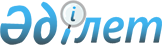 Об утверждении правил формирования тарифовПриказ Министра индустрии и инфраструктурного развития Республики Казахстан от 30 марта 2019 года № 171. Зарегистрирован в Министерстве юстиции Республики Казахстан 8 апреля 2019 года № 18470.
      В соответствии с подпунктом 5) статьи 8 Закона Республики Казахстан от 27 декабря 2018 года "О естественных монополиях" ПРИКАЗЫВАЮ:
      1. Утвердить прилагаемые Правила формирования тарифов.
      2. Комитету гражданской авиации Министерства индустрии и инфраструктурного развития Республики Казахстан в установленном законодательством Республики Казахстан порядке обеспечить:
      1) государственную регистрацию настоящего приказа в Министерстве юстиции Республики Казахстан;
      2) в течение десяти календарных дней со дня государственной регистрации настоящего приказа направление его на казахском и русском языках в Республиканское государственное предприятие на праве хозяйственного ведения "Республиканский центр правовой информации" для официального опубликования и включения в Эталонный контрольный банк нормативных правовых актов Республики Казахстан;
      3) размещение настоящего приказа на интернет-ресурсе Министерства индустрии и инфраструктурного развития Республики Казахстан.
      3. Контроль за исполнением настоящего приказа возложить на курирующего вице-министра индустрии и инфраструктурного развития Республики Казахстан.
      4. Настоящий приказ вводится в действие по истечении десяти календарных дней после дня его первого официального опубликования.
      "СОГЛАСОВАН"Министерство национальной экономикиРеспублики Казахстан
      Утверждены приказомМинистра индустрии иинфраструктурного развитияРеспублики Казахстанот 30 марта 2019 года № 171
      Правила формирования тарифов
      Глава 1. Общие положения
      1. Правила формирования тарифов (далее – Правила) разработаны в соответствии с подпунктом 5) статьи 8 Закона Республики Казахстан от 27 декабря 2018 года "О естественных монополиях" (далее – Закон) и определяют порядок формирования тарифов на регулируемые услуги субъектов естественной монополии в области услуг аэропортов и аэронавигации.
      2. Настоящие Правила определяют:
      1) механизм расчета тарифа с учетом методов тарифного регулирования сфер естественных монополий, включающий в себя затратный, стимулирующий методы и метод индексации; 
      2) порядок утверждения временного компенсирующего тарифа; 
      3) порядок утверждения тарифа в упрощенном порядке; 
      4) порядок утверждения инвестиционной программы и ее изменения; 
      5) порядок определения тарифа на основании заключенного договора государственно-частного партнерства, в том числе договора концессии;
      6) порядок утверждения временного понижающего коэффициента;
      7) порядок ведения раздельного учета доходов, затрат и задействованных активов по каждому виду регулируемых услуг и в целом по деятельности, не относящейся к регулируемым услугам; 
      8) порядок изменения утвержденного уполномоченным органом тарифа до истечения его срока действия; 
      9) перечень затрат, учитываемых и не учитываемых в тарифе, порядок ограничения размеров затрат, учитываемых в тарифе;
      10) порядок индексации тарифа;
      11) порядок определения допустимого уровня прибыли субъекта естественной монополии.
      12) порядок дифференциации тарифа.
      Сноска. Пункт 2 с изменением, внесенным приказом Министра индустрии и инфраструктурного развития РК от 02.12.2021 № 629 (вводится в действие по истечении десяти календарных дней после дня его первого официального опубликования).


      3. Основные термины и определения, используемые в настоящих Правилах: 
      1) коэффициент задействованности активов – показатель в процентном выражении, характеризующий фактическое использование (задействованность) основных средств субъекта естественной монополии при производстве и предоставлении услуг, отнесенных к сфере естественной монополии, от их технологической мощности;
      2) авиационная техника - гражданские воздушные суда, их оборудование, комплектующие изделия, двигатели, тренажеры и средства наземного обслуживания гражданских воздушных судов;
      3) авиапредприятие - юридическое лицо, занятое хозяйственно-коммерческой деятельностью по перевозке пассажиров, багажа, грузов и почты, хранению, техническому обслуживанию и ремонту авиатранспортных средств, действующее в соответствии с законодательством Республики Казахстан;
      4) аэронавигационная информация - сведения, включающие характеристики фактического состояния аэродромов, порядка маневрирования в районе аэродрома, воздушных трасс и их оборудования радио электротехническими средствами;
      5) управленческие процессы - процессы управления производством, результатом которых является повышение результативности и эффективности всех остальных производственных процессов;
      6) база распределения - количественный или процентный показатель (показатели), используемый для распределения затрат и степени задействованности активов на виды услуг;
      7) совместные активы - задействованные активы, которые используются для предоставления нескольких услуг (группы услуг), но не имеют какой-либо определенной причинно-следственной связи с этими услугами, но степень их задействованности в предоставлении услуг определяется на основе баз распределения либо факторов издержек;
      8) совместные затраты - затраты, которые используются для предоставления нескольких услуг (группы услуг), но не имеют какой-либо определенной причинно-следственной связи с этими услугами, поэтому распределяются на основе факторов издержек либо баз распределения;
      9) отчетный период - законченный финансовый год, предшествующий дате подачи заявки на изменение тарифов на регулируемые услуги субъекта естественной монополии;
      10) внутренние услуги - условно выделяемые этапы предоставления внешних услуг, являющиеся услугами, предоставляемыми одной группой производственных процессов другой группе производственных процессов субъекта естественных монополий, оказывающими услуги аэронавигации;
       11) общие активы - активы, которые связаны с предоставлением всех видов услуг, но не имеют какой-либо определенной причинно-следственной связи с этими услугами, поэтому степень их задействованности в предоставлении услуг определяется на основе факторов издержек либо баз распределения;
      12) внутренние (трансфертные) услуги - услуги, являющиеся составной частью предоставления внешних услуг, предоставляемыми одним направлением деятельности аэропорта другому направлению деятельности;
      13) общие затраты - затраты, которые связаны с предоставлением всех видов услуг, но не имеют какой-либо определенной причинно-следственной связи с этими услугами, поэтому распределяются на основе баз распределения либо факторов издержек;
      14) инвестированный капитал – сумма собственных средств и заемного капитала субъекта государственно-частного партнерства, в том числе субъекта концессии для создания или реконструкции объекта государственно-частного партнерства, в том числе объекта концессии;
      15) стоимость капитала - величина, характеризующая ставку вознаграждения на заемные и собственные средства, отражающая инвестиционные и иные риски, связанные с осуществлением деятельности, отнесенной к сферам естественной монополии;
      16) прямые затраты на услуги - затраты, которые имеют прямые причинно-следственные связи с определенной услугой, и поэтому прямо и однозначно относятся к определенной услуге;
      17) качество услуги - совокупность технических, технологических и эксплуатационных характеристик аэропортового и аэронавигационного обслуживания, установленных требованиями Международной организацией гражданской авиации (ИКАО) и государственными органами в пределах их компетенции;
      18) регулируемые услуги субъекта государственно-частного партнерства, в том числе субъекта концессии – услуги, предоставляемые субъектом государственно-частного партнерства, в том числе субъектом концессии в сфере естественной монополии и подлежащие государственному регулированию уполномоченным органом, включая случаи предоставления услуг в виде передачи определенного товара потребителю;
      19) собственные средства – денежные средства (акционерный (уставный) капитал, нераспределенная прибыль (чистый доход) или амортизационные отчисления) субъекта государственно-частного партнерства, в том числе субъекта концессии, используемые в создании и реконструкции объекта государственно-частного партнерства, в том числе объекта концессии;
      20) просроченная кредиторская задолженность – неисполненная в установленный срок в соответствии с договором о сроках оплаты сумма финансовых обязательств, денежных долгов эксплуатанта воздушных судов перед аэропортом или аэронавигационной организацией;
      21) собственный капитал – капитал, принадлежащий участникам или акционерам субъекта естественных монополий, и состоящий из определенного числа долей или акций, дающий участникам или акционерам субъекта естественных монополий право на получение определенного дохода, а также включающий накопленную нераспределенную прибыль и резервный капитал, дополнительно оплаченный и дополнительно неоплаченный капитал;
      22) основные производственные процессы - производственные процессы, результатом которых является оказание услуг;
      23) ортодромия – линия кратчайшего расстояния между двумя точками на поверхности земного шара, представляющая собой дугу большого круга и пересекающая меридианы под различными углами;
      24) график погашения – график погашения просроченной кредиторской задолженности эксплуатанта воздушных судов перед аэропортом или аэронавигационной организацией, заверенный подписями первого руководителя эксплуатанта воздушных судов, аэропорта или аэронавигационной организации;
      25) группы производственных процессов (далее - ГПП) - совокупность определенных производственных процессов оказания услуг, которые участвуют в оказании услуг как самостоятельно, так и во взаимодействии друг с другом;
      26) производственные процессы - последовательность определенных действий в деятельности субъектов естественных монополий, оказывающих услуги аэронавигации и аэропортов с использованием их экономических ресурсов с конечной целью оказания услуг. Включают в себя основные производственные, вспомогательные и управленческие процессы;
      27) элементы группы производственных процессов (далее - элементы ГПП) - группы персонала и основных средств, используемые при оказании услуг аэронавигации, объединенные по группам производственных процессов для распределения их стоимости и связанных с ними затрат на виды услуг аэронавигации;
      28) косвенные затраты на элементы групп производственных процессов - затраты, которые имеют причинно-следственные связи одновременно с несколькими элементами ГПП, и поэтому не могут быть прямо и однозначно отнесены к определенному элементу группы, но могут быть распределены по элементам ГПП на основе баз распределения, отражающих причины возникновения затрат;
      29) косвенно задействованные активы на элементы групп производственных процессов - задействованные активы, которые имеют причинно-следственные связи одновременно с несколькими элементами ГПП, и поэтому они не могут быть прямо и однозначно отнесены к определенному элементу ГПП, но степень их задействованности определяется на основе баз распределения, отражающих эти причинно-следственные связи;
      30) прямо задействованные активы по элементам ГПП - задействованные активы, которые имеют прямые причинно-следственные связи с определенным элементом ГПП, и поэтому могут быть прямо и однозначно отнесены к определенному элементу ГПП;
      31) прямые затраты на элементы ГПП - затраты, которые имеют прямые причинно-следственные связи с определенным элементом ГПП, и поэтому могут быть прямо и однозначно отнесены к определенному элементу ГПП;
      32) переменная часть прибыли – часть прибыли, не превышающая 30% от прибыли, включенной в тариф, формируемая с учетом показателей качества, надежности регулируемых услуг и показателей эффективности деятельности субъекта естественных монополий;
      33) задействованные активы - основные средства и нематериальные активы субъекта естественной монополии, используемые для предоставления услуг;
      34) направления деятельности - совокупность определенных процессов оказания услуг, которые участвуют в оказании услуг как самостоятельно, так и во взаимодействии друг с другом;
      35) ставка прибыли на регулируемую базу задействованных активов - норма операционной прибыли, соответствующая стоимости капитала субъекта естественной монополии, оказывающего услуги аэронавигации и (или) услуги аэропортов;
      36) заемный капитал - суммарная стоимость долгосрочных займов банков и организаций, осуществляющих отдельные виды банковских операций, и прочих займов, имеющихся на балансе субъекта естественной монополии на конец отчетного периода, за исключением займов, связанных с пополнением оборотных средств;
      37) регулируемая база задействованных активов (далее - РБЗА) - суммарная стоимость долгосрочных активов (основных средств и нематериальных активов) и чистого оборотного капитала (рассчитываемого как разность между текущими активами и текущими обязательствами) на конец отчетного периода, находящихся в собственности или на иных законных основаниях у субъекта естественной монополии и используемых при предоставлении услуг аэронавигации и (или) услуг аэропортов;
      38) косвенно задействованные активы на услуги - задействованные активы, которые имеют причинно-следственные связи одновременно с несколькими услугами (группой услуг), и поэтому они не могут быть прямо и однозначно отнесены к определенной услуге, но степень их задействованности в оказании определенных услуг определяется на основе баз распределения, отражающих эти причинно-следственные связи;
      39) косвенные затраты на услуги - затраты, которые имеют причинно-следственные связи одновременно с несколькими услугами (группой услуг), и поэтому не могут быть прямо и однозначно отнесены к определенной услуге, но могут быть распределены на услуги на основе баз распределения, отражающих причины возникновения затрат;
      40) прямо задействованные активы на услуги - задействованные активы, которые имеют прямые причинно-следственные связи с предоставлением определенной услуги, и поэтому могут быть прямо и однозначно отнесены к определенной услуге;
      41) вспомогательные процессы - производственные процессы, результатом которых является создание необходимых условий для осуществления основных производственных и управленческих процессов;
      42) косвенно задействованные активы на элементы направлений деятельности - задействованные активы, которые имеют причинно-следственные связи одновременно с несколькими элементами направлений деятельности, и поэтому они прямо и однозначно не относятся к определенному элементу направлений деятельности, но степень их задействованности определяется на основе факторов издержек, отражающих эти причинно-следственные связи;
      43) косвенные затраты на элементы направлений деятельности - затраты, которые имеют причинно-следственные связи одновременно с несколькими элементами направлений деятельности, и поэтому они прямо и однозначно не относятся к определенному элементу направлений деятельности, но распределяются по элементам направлений деятельности на основе факторов издержек, отражающих причины возникновения затрат;
      44) прямо задействованные активы по направлениям деятельности - задействованные активы, которые имеют прямые причинно-следственные связи с определенным элементом направления деятельности, и поэтому прямо и однозначно относятся к определенному элементу направления деятельности;
      45) прямые затраты на элементы направлений деятельности - затраты, которые имеют прямые причинно-следственные связи с определенным элементом направления деятельности, и поэтому прямо и однозначно относятся к определенному элементу направления деятельности;
      46) элементы направлений деятельности - группы основных средств и нематериальных активов, используемые при оказании услуг аэропортов, объединенные для распределения их стоимости и связанных с ними затрат на виды услуг аэропорта;
      47) ресурсы - совокупность источников, средств, используемых в производственно-хозяйственной деятельности, подразделяемых на природные (сырьевые, геофизические), трудовые (человеческий капитал), капитальные (физический капитал - основные средства), оборотные средства (материалы), информационные ресурсы, финансовые (денежный капитал) ресурсы;
      48) внешние услуги - услуги, предоставляемые субъектами естественных монополий, оказывающими услуги аэронавигации и аэропортов внешним пользователям;
      49) внешние пользователи - юридические и физические лица, являющиеся потребителями услуг субъекта естественных монополий, оказывающими услуги аэронавигации и аэропортов; 
      50) распределение на основе причинно-следственной связи - распределение доходов, затрат и задействованных активов по видам регулируемых услуг на основе предварительных исследований причин возникновения, связей затрат, доходов и задействованных активов с определенными услугами;
      51) причинно-следственная связь - это связь, установленная на основе предварительных исследований причин возникновения затрат, доходов и задействованных активов, а также степени их влияния на определенные виды услуг. Причинно-следственные связи используются для распределения доходов, затрат и задействованных активов по видам услуг;
      52) раздельный учет доходов, затрат и задействованных активов - система сбора и обобщения информации о доходах, затратах и задействованных активах раздельно по каждому виду регулируемых услуг и в целом по иной деятельности;
      53) затратная часть тарифа – совокупность затрат, связанных с оказанием услуг субъектом естественной монополии, которые учитываются при утверждении тарифа и тарифных смет, состоящих из производственных расходов и расходов периода;
      54) ограничение видов затрат, включаемых в затратную часть тарифа – установление перечня расходов, не учитываемых при утверждении тарифа и тарифных смет;
      55) ограничение прибыли, включаемой в тариф – установление предела величины прибыли, определенной в установленном порядке, с учетом средств, необходимых для реализации инвестиционной программы;
      56) трансфертные платежи - стоимостное выражение объема оказанных внутренних (трансфертных) услуг;
      57) трансфертные таксы - стоимостное выражение затрат на единицу оказанных внутренних услуг;
      58) ограничение уровня затрат – установление предела уровня затрат, учитываемых в тарифе на основании расчетов потребности сырья, материалов, топлива и энергии, произведенных на основе типовых норм и нормативов, действующих в соответствующей отрасли (сфере), и лимитов;
      59) фактор издержек - количественный показатель (показатели), используемый для распределения затрат и степени задействованности активов на виды услуг;
      60) экономически обоснованные затраты - затраты субъектов естественных монополий, оказывающих услуги аэронавигации, связанные с обеспечением операционной деятельности, возмещения по задействованному капиталу, вложенному в задействованные активы, и амортизационным отчислениям на воспроизводство задействованных активов;
      61) экономические ресурсы - совокупность источников, средств, используемых в производственно-хозяйственной деятельности, подразделяемых на природные (сырьевые, геофизические), трудовые (человеческий капитал), капитальные (физический капитал - основные средства), оборотные средства (материалы), информационные ресурсы, финансовые (денежный капитал) ресурсы; Глава 2. Механизм расчета тарифов с учетом затратного метода тарифного регулирования сфер естественных монополий Параграф 1. Основные принципы механизма расчета тарифов с учетом затратного метода тарифного регулирования сфер естественных монополий
      4. Основополагающими принципами Механизма расчета тарифов с учетом затратного метода тарифного регулирования сфер естественных монополий являются:
      1) возмещение экономически обоснованных затрат на оказание регулируемых услуг субъектов естественных монополий на основе ведения субъектами естественных монополий раздельного учета доходов, затрат и задействованных активов;
      2) обеспечение прозрачности расчета тарифов на регулируемые услуги субъектов естественных монополий;
      3) получение субъектом естественных монополий прибыли, направляемой на развитие и обеспечивающей его эффективное функционирование по оказанию услуг аэронавигации и услуг аэропортов, а также совершенствование технологии аэронавигационного и аэропортового обслуживания.
      5. Тариф утверждается уполномоченным органом путем определения экономически обоснованных затрат и прибыли сроком на пять и более лет, за исключением тарифа, утверждаемого в упрощенном порядке для субъектов естественных монополий, созданных впервые, оказывающих новую регулируемую услугу (новые регулируемые услуги) или приобретающих (строящих) новые объекты и (или) участки, если действующий тариф утвержден раздельно по объектам и (или) участкам, для которых тариф утверждается на срок не более одного года.
      6. При утверждении тарифа на каждый год периода его действия тариф определяется по формуле: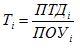 
      где:
      i - год периода действия тарифа, год;
      ПТДi - планируемый тарифный доход на каждый i год периода действия тарифа, тенге;
      ПОУi - планируемый объем регулируемой услуги на каждый i год периода действия тарифа в натуральном выражении.
      7. При утверждении тарифа на весь период его действия тариф определяется по формуле: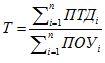 
      где:
      n – периоде действия тарифа, год. Параграф 2. Основы расчета тарифов на услуги аэронавигации, отнесенные к сфере естественных монополий с учетом затратного метода тарифного регулирования
      8. Тарифы на услуги аэронавигации дифференцируются в зависимости от максимальной взлетной массы воздушного судна и вида осуществляемой перевозки (регулярные или нерегулярные).
      9. Услуги аэронавигации включают пять основных компонентов:
      1) обеспечение аэронавигационной информацией;
      2) организация воздушного движения - комплекс бортовых и наземных функций, необходимых для обеспечения безопасного движения воздушных судов на всех этапах полета, включая обслуживание воздушного движения (далее - ОВД), организацию воздушного пространства и организацию потоков воздушного движения;
      ОВД объединяет в себе управление воздушным движением (далее - УВД), полетно-информационное обслуживание и аварийное оповещение.
      УВД включает в себя: аэродромное диспетчерское обслуживание, диспетчерское обслуживание подхода, районное диспетчерское обслуживание;
      3) радиотехническое обеспечение полетов (состоит из службы авиационной электросвязи, а также службы авиационной радиолокации и радионавигации);
      4) обеспечение метеорологической информацией;
      5) поисково-спасательное обеспечение.
      10. При расчете тарифа на услуги аэронавигации в воздушном пространстве учитываются следующие виды работ:
      аварийное оповещение и координация полетов при проведении поиска и спасания;
      организация воздушного движения;
      планирование и координация использования воздушного пространства;
      обеспечение функционирования органов обслуживания воздушного движения на запасных аэродромах;
      предоставление средств радиолокации, радионавигации и связи;
      передача экипажам оперативной аэронавигационной информации и изменений в аэронавигационной обстановке;
      передача экипажам оперативной метеорологической информации;
      максимальная взлетная масса воздушного судна;
      дальность полета воздушного судна.
      11. Дальность полета измеряется по ортодромии маршрута полета воздушного судна, которое уменьшается на 20 километров при каждом взлете и каждой посадке воздушного судна, и последняя цифра дальности полета в километрах округляется следующим образом:
      5 километров и менее округляется до нуля;
      более 5 километров округляется до 10 километров.
      12. Для учета веса воздушных судов применяется шкала максимальной взлетной массы воздушных судов (тонн), состоящая из 9 весовых групп в соответствии с приложением 1 к настоящим Правилам.
      13. Тарифы на услуги аэронавигации в воздушном пространстве рассчитываются на 100 километров расстояния, рассчитанного по ортодромии маршрута полета воздушного судна на каждую весовую группу воздушного судна согласно данной шкале с помощью коэффициентов приведения.
      14. При расчете тарифов на услуги аэронавигации в районе аэродрома учитываются следующие виды работ:
      аварийное оповещение и координация полетов при проведении поиска и спасания;
      организация воздушного движения при посадке на аэродром, на этапах снижения для посадки, захода на посадку, посадки и руления до места стоянки;
      организация воздушного движения при вылете с аэродрома, на этапах руления с места стоянки, взлета и набора высоты до выхода на воздушную трассу;
      планирование и координация использования воздушного пространства;
      предоставление средств радиолокации, радионавигации и связи;
      предоставление экипажам оперативной аэронавигационной информации и изменений в аэронавигационной обстановке;
      предоставление экипажам метрологической информации.
      15. Тариф на услуги аэронавигации в районе аэродрома рассчитывается на одну тонну взлетной массы воздушного судна.
      Размер платы определяется умножением тарифа на услуги аэронавигации в районе аэродрома на максимальную взлетную массу воздушного судна согласно представленным документам или справочной информации.
      Последние две цифры массы воздушного судна в кг округляются:
      менее 50 килограмм в меньшую сторону, 50 и более килограмм в большую сторону.
      16. Расходы по оказываемым регулируемым услугам аэронавигации включаются в затратную часть тарифов на услуги в соответствии с требованиями глав 10 и 12 настоящих Правил.
      17. В случаях, когда отдельное средство или работа имеет двойное назначение, связанные с ними расходы распределяются на соответствующие тарифы на основе ведения субъектами естественных монополий раздельного учета затрат. Параграф 3. Механизм расчета тарифов на услуги аэронавигации в воздушном пространстве и в районе аэродрома, отнесенные к сфере естественных монополий с учетом затратного метода тарифного регулирования
      18. Прогнозируемый тарифный доход субъектов естественных монополий от оказания услуг аэронавигации в воздушном пространстве определяется по формуле:
      ТДВП = ЗВП + ДУПВП,
      где:
      ТДВП – прогнозируемый тарифный доход субъекта естественных монополий от оказания услуг аэронавигации в воздушном пространстве, тенге;
      ЗВП – суммарные экономически обоснованные плановые затраты субъекта естественных монополий от оказания услуг аэронавигации в воздушном пространстве, рассчитанные на плановый объем услуг, тенге;
      ДУПВП – допустимый уровень прибыли на услуги аэронавигации в воздушном пространстве, тенге.
      19. Суммарные экономически обоснованные плановые затраты от оказания услуг аэронавигации в воздушном пространстве формируются на основе данных раздельного учета затрат.
      20. Допустимый уровень прибыли на услуги аэронавигации в воздушном пространстве определяется в соответствии с главой 14 настоящих Правил.
      21. Тариф на один приведенный самолето-километр определяется по формуле: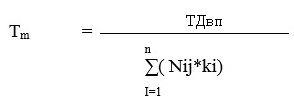 
      где:
      Tm – тариф на один приведенный самолето-километр;
      ki – коэффициент приведения для i-гo типа воздушного судна, определяемый с учетом максимальной взлетной массы i-гo типа воздушного судна;
      Nij – количество самолето-километров, выполненных i-м типом воздушного судна, 
      j – количество весовых групп воздушных судов;
      n – верхняя граница суммирования;
      i - индекс суммирования.
      22. Коэффициент приведения для i-гo типа воздушного судна определяется по формуле: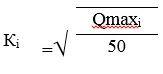 
      где:
      Q maxi – максимальная взлетная масса i – го типа воздушного судна, тонн;
      50 – минимальный базовый размер максимальной взлетной массы воздушного судна равный 50 тоннам.
      23. Тариф на услуги аэронавигации в воздушном пространстве на 100 самолето-километров для j-ой весовой группы определяется по формуле:
      Tjm = Tm * Kj * 100,
      где:
      Tjm – тариф для j-ой весовой группы воздушных судов;
      Kj – средневзвешенный коэффициент приведения для воздушных судов, входящих в j-ую весовую группу, определенный исходя из планируемого объема услуг аэронавигации в воздушном пространстве в j-ой весовой группе, учтенной в общем объеме услуг аэронавигации в воздушном пространстве.
      24. Прогнозируемый тарифный доход субъектов естественных монополий от оказания услуг аэронавигации в районе аэродромов определяется по формуле:
      ТДра = Зра + ДУПра,
      где:
      ТДра – прогнозируемый тарифный доход субъектов естественных монополий от оказания услуг аэронавигации в районе аэродромов, тенге;
      Зра – суммарные экономически обоснованные плановые затраты субъектов естественных монополий от оказания услуг аэронавигации в районе аэродромов, рассчитанные на плановый объем услуг, тенге;
      ДУПра – допустимый уровень прибыли на услуги аэронавигации в районе аэродромов, тенге.
      25. Суммарные экономически обоснованные плановые затраты субъектов естественных монополий от оказания услуг аэронавигации в районе аэродромов формируются на основе данных раздельного учета затрат.
      26. Допустимый уровень прибыли на услуги аэронавигации в районе аэродрома определяется в соответствии с главой 14 настоящих Правил.
      27. Тариф на услуги аэронавигации в районе аэродромов на один взлет или одну посадку определяется по формуле: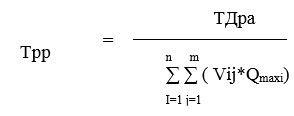 
      где:
      Qmax i – максимальная взлетная масса воздушных судов, тонн;
      Vij – количество самолето-вылетов, выполненных i-м типом воздушного судна;
      n, m – верхняя граница суммирования;
      i- индекс суммирования типов воздушного судна;
      j – индекс суммирования весовых групп воздушных судов. Параграф 4. Основы расчета тарифов на услуги аэропортов, отнесенные к сфере естественных монополий с учетом затратного метода тарифного регулирования
      28. Тариф на услугу по обеспечению взлета и посадки воздушного судна, за исключением обслуживания авиаперевозок, осуществляющих транзитные пролеты через воздушное пространство Республики Казахстан с осуществлением технических посадок в аэропортах Республики Казахстан в некоммерческих целях и по международным направлениям (далее - услуга по обеспечению взлета и посадки воздушного судна), включает расчет затрат по операциям согласно Перечня товаров, работ, услуг аэродромного и наземного обслуживания, входящих в состав аэропортовской деятельности, утвержденного приказом Министра по инвестициям и развитию Республики Казахстан от 30 октября 2018 года № 749 (зарегистрирован в Реестре государственной регистрации нормативно правовых актов № 17718) (далее – Перечень услуг).
      Единицей измерения услуги по обеспечению взлета и посадки воздушного судна является 1 тонна максимальной взлетной массы, при определении размера тарифов максимальная взлетная масса воздушного судна округляется до целого в тоннах: до 500 килограмм - в меньшую сторону, 500 килограмм - и выше в большую сторону.
      29. Тариф на услугу по обеспечению авиационной безопасности, за исключением обслуживания авиаперевозок, осуществляющих транзитные пролеты через воздушное пространство Республики Казахстан с осуществлением технических посадок в аэропортах Республики Казахстан в некоммерческих целях и по международным направлениям (далее - услуга по обеспечению авиационной безопасности), включает расчет затрат по операциям согласно Перечня услуг.
      Единицей измерения услуги по обеспечению авиационной безопасности является 1 тонна максимальной взлетной массы, при определении размера тарифов максимальная взлетная масса воздушного судна округляется до целого в тоннах: до 500 килограмм - в меньшую сторону, 500 килограмм - и выше в большую сторону.
      30. Тариф на услугу по предоставлению места стоянки воздушному судну сверх трех часов после посадки для пассажирских и шести часов для грузовых и грузопассажирских сертифицированных типов воздушных судов при наличии грузов (почты), подлежащих обработке (погрузке и/или выгрузке) в аэропорту посадки, за исключением обслуживания авиаперевозок, осуществляющих транзитные пролеты через воздушное пространство Республики Казахстан с осуществлением технических посадок в аэропортах Республики Казахстан в некоммерческих целях и по международным направлениям (далее - услуга по предоставлению места стоянки воздушному судну), рассчитывается за каждый час фактического нахождения воздушного судна на стоянке.
      Единицей измерения услуги по предоставлению места стоянки воздушному судну, является 1 тонна-час максимальной взлетной массы.
      Неполный час считается за один час.
      31. Тариф на услугу по предоставлению места стоянки воздушного судна на базовом аэродроме, за исключением международных направлений, устанавливается за сутки.
      Неполные сутки считаются за сутки.
      Единицей измерения услуги по предоставлению места стоянки воздушному судну на базовом аэродроме, за исключением международных направлений, является 1 тонна-сутки максимальной взлетной массы. Параграф 5. Механизм расчета тарифов на услуги аэропортов, отнесенные к сфере естественных монополий с учетом затратного метода тарифного регулирования
      32. Расчет экономически обоснованного тарифа на единицу услуги аэропортов состоит из:
      1) расчета затратной части тарифа на единицу услуги;
      2) расчета доходной части тарифа на единицу услуги и рассчитывается по следующей формуле:
      Д = Тз + Р,
      где:
      Д – доходная часть тарифа на единицу услуги;
      Тз - затратная часть тарифа (затраты, приходящиеся на единицу услуги);
      P - допустимый уровень прибыли, приходящийся на единицу услуги.
      33. Допустимый уровень прибыли на услуги аэропортов определяется в соответствии с главой 14 настоящих Правил.
      34. Расходы по оказываемым услугам включаются в затратную часть тарифов на услуги в соответствии с главами 10 и 12 настоящих Правил.
      35. Формирование затратной части тарифа состоит из следующих этапов:
      1) определение производственных затрат аэропорта в целом по предприятию и в разрезе всех структурных подразделений;
      2) распределение затрат вспомогательных служб аэропорта;
      3) распределение расходов периода;
      4) определение затратной части тарифа.
      36. На первом этапе определяются производственные затраты каждого структурного подразделения аэропорта. Производственные расходы состоят из расходов по содержанию производственного штата, отчисления от фонда оплаты труда, расходов на материалы, расходов по проведению ремонтов основных производственных фондов, расходов на содержание и обслуживание специальной автотранспортной техники, расходов на амортизацию, расходов на содержание и эксплуатацию основных производственных фондов, затраты на материалы, электроэнергию и топливо.
      37. На втором этапе формирования затратной части тарифов на услуги производится распределение расходов вспомогательных служб аэропорта. Производится перераспределение затрат производственных структурных подразделений, не выпускающих конечный продукт, на подразделения, которые выпускают конечный продукт пропорционально количеству потребленных услуг вспомогательных служб.
      Источником для перераспределения затрат вспомогательных служб служит ежемесячная информация (в течение периода, принимаемого за базу для расчета тарифа, сформированная руководителем вспомогательных служб аэропорта об оказанных услугах каждому структурному подразделению).
      Указанная информация заполняется на основе показателей, снятых с приборов учета, установленных для каждого структурного подразделения, и будет являться первичным документом для распределения расходов вспомогательных служб.
      Распределение расходов внутренних услуг вспомогательных служб:
      Служба обеспечения горюче-смазочными материалами, направления деятельности службы:
      1) обеспечение авиационными горюче-смазочными материалами (далее – авиа ГСМ) и специальными жидкостями воздушных судов, является услугой оказываемой внешним потребителям аэропорта;
      2) обеспечение автомобильными горюче-смазочными материалами (далее – авто ГСМ) аэропорта является внутренней услугой, оказываемой структурным подразделениям аэропорта.
      Расходы по направлению деятельности обеспечение авто ГСМ аэропорта включают в себя затраты на доставку, хранение и приобретение авто ГСМ, заработную плату производственного штата, непосредственно связанного с обеспечением служб аэропорта авто ГСМ, отчислений от фонда оплаты труда, материальных затрат, амортизационных отчислений основных производственных фондов, необходимых для хранения и распределения авто ГСМ.
      Не распределенные расходы службы между указанными направлениями складываются как накладные расходы и распределяются между направлениями деятельности пропорционально прямым затратам, сформированным по направлениям деятельности.
      Расходы по направлению деятельности обеспечение авто ГСМ аэропорта распределяются между службами аэропорта пропорционально количеству авто ГСМ, потребляемого каждым структурным подразделением.
      Для полноты и достоверности информации о расходовании авто ГСМ, руководителем службы горюче-смазочных материалов ведется учет потребления авто ГСМ в разрезе структурных подразделений аэропорта, что позволит качественно производить расчет перераспределения расходов, сформированных по указанному направлению между службами аэропорта.
      Служба теплотехнического и сантехнического обеспечения (далее – ТиСТО), направления деятельности:
      1) водо- и канализационное обеспечение аэропорта;
      2) теплоснабжение аэропорта.
      Расходы по направлению деятельности водо- и канализационное обеспечение аэропорта состоят из затрат на оплату труда производственного персонала службы, непосредственно связанного с водо- и канализационным обеспечением служб аэропорта, отчислений от фонда оплаты труда, материальных затрат, амортизационных отчислений основных производственных фондов службы, связанных непосредственно с водо – и канализационным обеспечением аэропорта.
      Расходы, сформированные по данному направлению, распределяются пропорционально количеству потребленного объема воды.
      Расходы по направлению деятельности теплоснабжение аэропорта включают в себя расходы на оплату труда производственного персонала, непосредственно связанного с обеспечением теплоснабжения аэропорта, отчислений от фонда оплаты труда, материальных затрат, амортизационных отчислений основных производственных фондов, непосредственно участвующих в процессе теплоснабжения аэропорта.
      Расходы, сформированные по указанному направлению, распределяются пропорционально площади отапливаемого помещения.
      Не распределенные расходы службы ТиСТО между указанными направлениями деятельности складываются как накладные расходы и распределяются между направлениями деятельности пропорционально прямым затратам, сформированным по направлениям деятельности.
      Основанием для проведения расчетов по распределению расходов является информация руководителя службы ТиСТО о потребленном количестве воды и канализационных стоках, отопления.
      Служба энерго-светотехнического обеспечения полетов (далее – ЭСТОП), направления деятельности:
      1) светотехническое обеспечение взлетно-посадочной полосы;
      2) энергетическое обеспечение аэропорта.
      Расходы по направлению деятельности энергетическое обеспечение аэропорта состоят из расходов на оплату труда производственного персонала, непосредственно связанного с обеспечением служб аэропорта, отчислений от фонда оплаты труда, материальных затрат, непосредственно связанных с обеспечением аэропорта электроэнергией, амортизации и прочих расходов.
      Расходы распределяются пропорционально объему потребленного количества электроэнергии. Источником достоверной информации служат ежемесячные отчеты руководителя службы.
      Не распределенные расходы службы между указанными направлениями складываются как накладные расходы и распределяются между направлениями деятельности пропорционально прямым затратам, сформированным по направлениям деятельности.
      Расходы службы спецавтотранспорта (далее – ССТ) распределяются по следующим направлениям деятельности:
      1) транспортное сопровождение аэродромной службы. Включают в себя расходы по эксплуатации и содержанию автотранспорта, деятельность которого непосредственно связана с содержанием взлетно-посадочной полосы, рулежной дорожки и перронов.
      Расходы, сформированные по данному направлению в полном объеме относятся на аэродромную службу;
      2) транспортное сопровождение службы аварийно-спасательного и противопожарного обеспечения (далее – СПАСПО).
      Расходы по эксплуатации и содержанию автотранспорта, деятельность которого непосредственно связана с аварийно- спасательными работами.
      Расходы, сформированные по данному направлению, в полном объеме распределяются на службу СПАСПО;
      3) транспортное сопровождение аэродромного диспетчерского обслуживания (далее – ДСА).
      Расходы по эксплуатации и содержанию автотранспорта, деятельность которого непосредственно связана с деятельностью ДСА.
      Расходы, сформированные по данному направлению, в полном объеме распределяются на службу ДСА;
      4) транспортное сопровождение службы обслуживания пассажиров (далее – СОП).
      Расходы по эксплуатации и содержанию автотранспорта, деятельность которого непосредственно связана с доставкой пассажиров на/с борт(а) воздушного судна.
      Расходы, сформированные по данному направлению, в полном объеме распределяются на СОП;
      5) транспортное сопровождение службы обслуживания груза, почты (далее – СОГП).
      Расходы по эксплуатации и содержанию автотранспорта, деятельность которого непосредственно связана с доставкой багажа и грузобагажа на/с борт(а) ВС.
      Расходы, сформированные по данному направлению, в полном объеме распределяются на СОГП;
      6) транспортное сопровождение службы по обеспечению горюче-смазочными материалами (далее – СГСМ).
      Расходы по эксплуатации и содержанию автотранспорта, деятельность которого непосредственно связана с заправкой воздушного судна авиа ГСМ и спецжидкостями.
      Расходы, сформированные по данному направлению, в полном объеме распределяются на направление деятельности СГСМ обеспечение авиа ГСМ.
      Расходы по эксплуатации и содержанию автотранспорта, деятельность которого непосредственно связана доставкой и распределением авто ГСМ, в полном объеме распределяются на направление деятельности СГСМ обеспечение авто ГСМ;
      7) транспортное сопровождение службы авиационной безопасности (далее – САБ).
      Расходы по эксплуатации и содержанию автотранспорта, деятельность которого непосредственно связана с патрулированием территории аэропорта, в полном объеме распределяются на САБ;
      8) транспортное сопровождение службы ЭСТОП.
      Расходы по эксплуатации и содержанию автотранспорта, деятельность которого непосредственно связана с производственной деятельностью службы ЭСТОП.
      Расходы, сформированные по данному направлению, в полном объеме распределяются на службу ЭСТОП;
      9) транспортное сопровождение службы ТиСТО.
      Расходы по эксплуатации и содержанию автотранспорта, деятельность которого непосредственно связана с производственной деятельностью службы ТиСТО.
      Расходы, сформированные по данному направлению, в полном объеме распределяются на службу ТиСТО;
      10) транспортное сопровождение инженерно-авиационной службы (далее – ИАС).
      Расходы по эксплуатации и содержанию автотранспорта, деятельность которого непосредственно связана с производственной деятельностью ИАС.
      Расходы, сформированные по данному направлению, в полном объеме распределяются на службу ИАС;
      11) транспортное сопровождение административно-управленческого персонала.
      Расходы по эксплуатации и содержанию автотранспорта администрации.
      Расходы поданному направлению полностью относятся на административные расходы;
      12) транспорт общего пользования.
      Расходы по эксплуатации и содержанию автотранспорта общего назначения.
      Расходы по данному направлению распределяются пропорционально прямым затратам служб.
      Не распределенные расходы службы ССТ между указанными направлениями складываются как накладные расходы и распределяются между направлениями деятельности пропорционально прямым затратам, сформированным по направлениям деятельности.
      38. На третьем этапе формирования затратной части тарифов на услуги распределяются расходы периода субъекта естественной монополии.
      Расходы периода распределяются пропорционально следующим показателям:
      общехозяйственные расходы – пропорционально производственным затратам по каждому виду услуг, оказываемых субъектом естественной монополии;
      налоги и сборы (связанные с основными средствами) пропорционально остаточной стоимости активов, отнесенных на каждый вид услуг, оказываемых субъектом естественной монополии;
      расходы на выплату вознаграждения банкам – по степени участия денежных средств в услугах, для оказания которых получен кредит.
      39. На четвертом этапе определяется затратная часть тарифа.
      Расходы аэродромной службы распределяются между двумя направлениями деятельности – содержание взлетно-посадочной полосы и содержание стоянки для воздушных судов – пропорционально площади.
      Затраты по оказанию данной услуги – это сумма расходов:
      основных структурных подразделений, за исключением расходов, которые подлежат распределению;
      расходов вспомогательных служб, распределенных на указанные основные службы;
      расходов периода, отнесенных на данную услугу. 
      Затратная часть тарифа на услугу по обеспечению авиационной безопасности определяется делением затрат на оказание данной услуги на натуральный объем услуги. 
      Затраты по оказанию данной услуги – это сумма расходов:
      основных структурных подразделений САБ, ДС, за исключением расходов, связанных с досмотром и обеспечением пропусками сотрудников и транспортных средств сторонних организаций, проходящих в зону ограниченного доступа, в случае оказания субъектом естественных монополий дополнительных авиационных услуг;
      расходов вспомогательных служб, распределенных на указанные основные службы;
      расходов периода, отнесенных на данную услугу. 
      Определение затратной части по услугам по предоставлению места стоянки воздушному судну и предоставлению места стоянки воздушному судну на базовом аэродроме:
      расходы аэродромной службы, сформированные по направлению деятельности содержание стоянки для воздушных судов, распределяются между двумя услугами – по предоставлению места стоянки воздушному судну на аэродроме в течение 3 часов после посадки для пассажирских и 6 часов для грузовых и грузопассажирских сертифицированных типов воздушных судов при наличии грузов (почты), подлежащих обработке (погрузке и (или) выгрузке) в аэропорту посадки, и предоставлению места стоянки воздушному судну на базовом аэродроме пропорционально натуральному объему данных услуг;
      расходов вспомогательных служб, распределенных на указанные основные службы;
      расходов периода, отнесенных на данные услуги. Глава 3. Механизм расчета тарифов с учетом стимулирующего метода тарифного регулирования сфер естественных монополий Параграф 1. Основные принципы механизма расчета тарифов с учетом стимулирующего метода тарифного регулирования
      40. Тариф с применением стимулирующего метода тарифного регулирования утверждается уполномоченным органом сроком на пять и более лет с учетом показателей качества и надежности регулируемых услуг и показателей эффективности деятельности субъектов естественных монополий.
      41. Перечень субъектов естественных монополий в области услуг аэронавигации и аэропортов, тарифы которым утверждаются с применением стимулирующего метода тарифного регулирования утверждается уполномоченным органом. Предложения по включению в перечень субъектов естественных монополий в области услуг аэронавигации и аэропортов, тарифы которым утверждаются с применением стимулирующего метода тарифного регулирования могут вноситься уполномоченному органу Советом по тарифной политики.
      42. Субъект естественной монополии вправе представить уполномоченному органу заявку на утверждение тарифа с применением стимулирующего метода тарифного регулирования, по истечении срока действия утвержденного тарифа, за исключением случаев утверждения тарифов с применением стимулирующего метода тарифного регулирования для субъектов естественных монополий, перечень которых определяется уполномоченным органом.
      43. Сроки рассмотрения заявки и порядок утверждения тарифа с применением стимулирующего метода тарифного регулирования определены статьей 15 Закона.
      44. Основополагающими принципами механизма расчета тарифов с учетом стимулирующего метода тарифного регулирования являются:
      1) возмещение экономически обоснованных затрат на оказание регулируемых услуг субъектов естественных монополий в области услуг аэронавигации и аэропортов на основе ведения субъектами естественных монополий раздельного учета доходов, затрат и задействованных активов;
      2) обеспечение прозрачности расчета тарифов на услуги субъектов естественных монополий;
      3) получение субъектом естественных монополий прибыли, направляемой на развитие и обеспечивающей его эффективное функционирование по оказанию услуг аэронавигации им услуг аэропортов, а также совершенствование технологии аэронавигационного и аэропортового обслуживания;
      4) стимулирование повышения качества регулируемых услуг и удовлетворения спроса на них.
      45. Стимулирующий метод тарифного регулирования предусматривает:
      1) ограничение видов и размеров затрат, учитываемых в тарифе, с учетом их экономической обоснованности;
      2) применение технических и технологических норм расходов сырья, материалов, топлива, энергии при их наличии, нормативных технических потерь, нормативной численности персонала, определенных на основе типовых норм и нормативов, действующих в соответствующей отрасли (сфере).
      Действие настоящего подпункта применяется при утверждении тарифа в случае перехода с затратного метода тарифного регулирования на стимулирующий метод тарифного регулирования;
      3) определение контролируемых и неконтролируемых затрат;
      4) утверждение временного компенсирующего тарифа за неисполнение мероприятий утвержденной инвестиционной программы и неконтролируемых затрат;
      5) определение прибыли с учетом возврата инвестированного капитала и норм доходности инвестированного капитала, а также балансовой стоимости активов субъекта естественной монополии, задействованных при предоставлении регулируемой услуги, и ставки прибыли, рассчитанной по методу, определенному уполномоченным органом;
      6) определение показателей качества и надежности регулируемых услуг; 
      7) определение показателей эффективности деятельности субъектов естественных монополий;
      8) применение прямолинейного метода начисления износа;
      9) утверждение инвестиционной программы.
      46. При расчете тарифа на регулируемую услугу субъекта естественной монополии используются следующие источники информации:
      1) сведения, полученные от субъектов естественной монополии;
      2) данные мониторинга о соблюдении субъектами естественных монополий стандартов качества услуг;
      3) сведения, полученные от компетентных органов;
      4) сведения, полученные от государственного органа, осуществляющего руководство в сфере государственной статистической деятельности;
      5) сведения, полученные от субъектов естественных монополий и аккредитованных объединений субъектов частного предпринимательства при уполномоченном органе;
      6) другие источники информации.
      47. При формировании тарифа расходы распределяются на контролируемые и неконтролируемые расходы.
      48. К неконтролируемым расходам относятся следующие расходы:
      1) материальные расходы на приобретение стратегических товаров, перечень которых определен законодательством о естественных монополиях;
      2) амортизационные отчисления основных средств и нематериальных активов;
      3) расходы на обязательные виды страхования, налоги, сборы и платежи, определенные в соответствии с законодательством Республики Казахстан;
      4) расходы, связанные с уровнем нормативных технических потерь, в соответствии с расчетами технических потерь, произведенными на основе типовых норм и нормативов, действующих в соответствующей отрасли (сфере).
      49. К контролируемым расходам субъекта естественной монополии относятся расходы на оказание регулируемой услуги, не относящиеся к неконтролируемым и учитываемые в тарифе в соответствии с главами 10 и 12 настоящих Правил.
      50. Источниками финансирования мероприятий инвестиционной программы являются собственные средства: не более 70% допустимого уровня прибыли от регулируемой услуги и амортизационные отчисления. 
      51. Максимальная прибыль субъекта естественной монополии включает средства, необходимые на реализацию инвестиционной программы, в размере не более 70 % от допустимого уровня прибыли и переменной части допустимого уровня прибыли в размере 30 % направляемой на повышение качества и надежности услуги и эффективности деятельности субъекта естественной монополии.
      52. Допустимый уровень прибыли для реализации инвестиционной программы, в размере не более 70% ограничивается с учетом средств, необходимых для реализации инвестиционной программы и амортизационных отчислений.
      53. Основания изменения утвержденного уполномоченным органом тарифа до истечения его срока действия определены статьей 22 Закона.
      54. При достижении либо несоблюдении показателей качества и надежности регулируемых услуг, а также показателей эффективности деятельности подлежат изменению контролируемые расходы субъекта естественной монополии, а также допустимый уровень прибыли в размере 30 %.
      55. Порядок определения и утверждения показателей качества, надежности регулируемых услуг, а также эффективности деятельности субъектов естественных монополий определяется в соответствии со статьей 15 Закона.
      56. Ежегодно не позднее 1 мая года субъект естественной монополии представляет уполномоченному органу материалы, подтверждающие выполнение установленных критериев качества и надежности регулируемых услуг и показателей эффективности деятельности субъекта естественной монополии.
      57. В случае непредставления субъектом естественной монополии материалов, подтверждающих выполнение установленных критериев качества, надежности регулируемых услуг и эффективности деятельности субъекта естественной монополии, коэффициент качества, надежности регулируемых услуг и эффективности деятельности субъекта естественной монополии применяется в нулевом значении.
      58. Сроки введения в действие измененного тарифа, проведения публичных слушаний, информирования потребителей определены статьей 22 Закона. Параграф 2. Механизм расчета тарифов на услуги аэронавигации в воздушном пространстве и в районе аэродрома, отнесенные к сфере естественных монополий с учетом стимулирующего метода тарифного регулирования
      59. Прогнозируемый тарифный доход субъектов естественных монополий от оказания услуг аэронавигации в воздушном пространстве определяется по формуле:
      ТДВП = ЗВПконт + ЗВПнеконт + ДУПВПинвест + ДУПВПкачест,
      где:
      ТДВП – прогнозируемый тарифный доход субъекта естественной монополии от оказания услуг аэронавигации в воздушном пространстве, тенге;
      ЗВПконт – суммарные экономически обоснованные плановые контролируемые затраты субъекта естественной монополии от оказания услуг аэронавигации в воздушном пространстве, рассчитанные на плановый объем услуг, тенге;
      ЗВПнеконт – суммарные экономически обоснованные плановые неконтролируемые затраты субъекта естественной монополии от оказания услуг аэронавигации в воздушном пространстве, рассчитанные на плановый объем услуг, тенге;
      ДУПВПинвест – допустимый уровень прибыли от оказания услуг аэронавигации в воздушном пространстве, направляемый на реализацию инвестиционной программы, тенге;
      ДУПВПинвест – допустимый уровень прибыли от оказания услуг аэронавигации в воздушном пространстве, направляемый на повышение качества, надежности регулируемых услуг и эффективности деятельности субъекта, тенге.
      60. Допустимый уровень прибыли на услуги аэронавигации в воздушном пространстве определяется в соответствии с главой 14 настоящих Правил.
      61. Тариф на один приведенный самолето-километр определяется по формуле: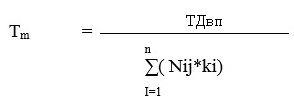 
      где:
      Tm – тариф на один приведенный самолето-километр;
      ki – коэффициент приведения для i-гo типа воздушного судна, определяемый с учетом максимальной взлетной массы i-гo типа воздушного судна;
      Nij – количество самолето-километров, выполненных i-м типом воздушного судна, 
      j – количество весовых групп воздушных судов;
      n – верхняя граница суммирования;
      i - индекс суммирования.
      62. Коэффициент приведения для i-гo типа воздушного судна определяется по формуле: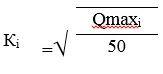 
      где:
      Q maxi – максимальная взлетная масса i – го типа воздушного судна, тонн;
      50 – минимальный базовый размер максимальной взлетной массы воздушного судна равный 50 тоннам.
      63. Тариф на услуги аэронавигации в воздушном пространстве на 100 самолето-километров для j-ой весовой группы определяется по формуле:
      Tjm = Tm * Kj * 100,
      где:
      Tjm – тариф для j-ой весовой группы воздушных судов;
      Kj – средневзвешенный коэффициент приведения для воздушных судов, входящих в j-ую весовую группу, определенный исходя из планируемого объема услуг аэронавигации в воздушном пространстве в j-ой весовой группе, учтенной в общем объеме услуг аэронавигации в воздушном пространстве.
      64. Прогнозируемый тарифный доход субъекта естественной монополии от оказания услуг аэронавигации в районе аэродромов определяется по формуле:
      ТДра = Зраконт + Зранеконт + ДУПраинвест + ДУПракачест,
      где:
      ТДра – прогнозируемый тарифный доход субъекта естественной монополии от оказания услуг аэронавигации в районе аэродромов, тенге;
      Зраконт – суммарные экономически обоснованные плановые контролируемые затраты субъекта естественной монополии от оказания услуг аэронавигации в районе аэродромов, рассчитанные на плановый объем услуг, тенге;
      Зранеконт – суммарные экономически обоснованные плановые неконтролируемые затраты субъекта естественной монополии от оказания услуг аэронавигации в районе аэродромов, рассчитанные на плановый объем услуг, тенге;
      ДУПраинвест – допустимый уровень прибыли от оказания услуг аэронавигации в районе аэродромов, направляемый на реализацию инвестиционной программы, тенге;
      ДУПраинвест – допустимый уровень прибыли от оказания услуг аэронавигации в районе аэродромов, направляемый на повышение качества, надежности регулируемых услуг и эффективности деятельности субъекта естественной монополии, тенге.
      65. Допустимый уровень прибыли на услуги аэронавигации в районе аэродрома определяется в соответствии с главой 14 настоящих Правил.
      66. Тариф на услуги аэронавигации в районе аэродромов на один взлет или одну посадку определяется по формуле: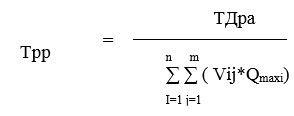 
      где:
      Qmax i – максимальная взлетная масса воздушных судов, тонн;
      Vij – количество самолето-вылетов, выполненных i-м типом воздушного судна;
      n, m – верхняя граница суммирования;
      i- индекс суммирования типов воздушного судна;
      j – индекс суммирования весовых групп воздушных судов. Параграф 3. Механизм расчета тарифов на услуги аэропортов, отнесенные к сфере естественных монополий с учетом стимулирующего метода тарифного регулирования
      67. Прогнозируемый тарифный доход субъектов естественных монополий на оказание услуг аэропорта определяется по формуле:
      ТДуа = Зуаконт + Зуанеконт + ДУПуаинвест + ДУПуакачест,
      где:
      ТДуа – прогнозируемый тарифный доход субъекта естественной монополии на оказание услуги аэропорта, тенге;
      Зуаконт – суммарные экономически обоснованные плановые контролируемые затраты субъекта естественной монополии от оказания услуг аэропорта, рассчитанные на плановый объем услуг, тенге;
      Зуанеконт – суммарные экономически обоснованные плановые неконтролируемые затраты субъекта естественной монополии от оказания услуг аэропорта, рассчитанные на плановый объем услуг, тенге;
      ДУПуаинвест – допустимый уровень прибыли от оказания аэропорта, направляемый на реализацию инвестиционной программы, тенге;
      ДУПуаинвест – допустимый уровень прибыли от оказания услуг аэропорта, направляемый на повышение качества, надежности регулируемых услуг и эффективности деятельности субъекта естественной монополии, тенге.
      68. Допустимый уровень прибыли на услуги аэропортов определяется в соответствии с главой 14 настоящих Правил.
      69. Расходы по оказываемым услугам включаются в затратную часть тарифов на услуги аэропортов в соответствии с главами 10 и 12 настоящих Правил. Глава 4. Механизм расчета тарифов в сфере естественных монополий в области аэропортов и аэронавигации с применением метода индексации
      70. Тариф с применением метода индексации устанавливается в соответствии с требованиями статьи 18 Закона.
      71. Порядок индексации тарифа определен в главе 13 настоящих Правил.
      72. В случае перехода на метод индексации субъектом естественной монополии, не относящимся к субъекту естественной монополии малой мощности, на предоставляемые им регулируемые услуги утверждается тариф со сроком действия один календарный год с применением затратного метода тарифного регулирования. Глава 5. Порядок утверждения временного компенсирующего тарифа Параграф 1. Основание и механизм утверждения временного компенсирующего тарифа
      73. Основаниями утверждения временного компенсирующего тарифа являются:
      1) превышение тарифа, утвержденного в соответствии с Законом;
      2) нецелевое использование средств амортизационных отчислений;
      3) неисполнение мероприятий утвержденной инвестиционной программы, учтенных в тарифе, за исключением следующих случаев:
      снижения объемов, повлекших недополучение средств, предусмотренных в утвержденной тарифной смете на реализацию утвержденной инвестиционной программы. При этом из общей суммы неисполнения мероприятий утвержденной инвестиционной программы исключается сумма недополученного дохода, соразмерная снижению объемов, на оставшуюся сумму необоснованного дохода уполномоченным органом вводится временный компенсирующий тариф;
      экономии денег, сложившейся по результатам проведенных конкурсных (тендерных) процедур;
      экономии затрат в связи с введением более эффективных методов и технологий;
      4) неисполнение статей затрат утвержденной тарифной сметы более чем на 5 процентов от размеров, предусмотренных утвержденной тарифной сметой, за исключением следующих случаев:
      экономии затрат в связи с применением более эффективных методов и технологий, реализацией плана мероприятий по энергосбережению и повышению энергоэффективности, разработанного по итогам энергетического аудита, проведением мероприятий по снижению нормативных технических потерь;
      экономии затрат в связи со снижением объемов регулируемых услуг по причинам, не зависящим от субъекта естественной монополии. При этом из общей суммы неисполнения утвержденной тарифной сметы исключается сумма недополученного дохода, соразмерная снижению объемов, на оставшуюся сумму необоснованного дохода уполномоченным органом вводится временный компенсирующий тариф;
      экономии денег, сложившейся по результатам проведенных конкурсных (тендерных) процедур.
      74. Субъект естественной монополии представляет в уполномоченный орган материалы, подтверждающие постатейную экономию затрат с приложением материалов, подтверждающих фактическое использование указанной экономии, и (или) сокращения объемов оказываемых регулируемых услуг:
      информацию о внедрении субъектом естественной монополии новых методов и технологий предоставления регулируемых услуг;
      протоколы конкурсных (тендерных) комиссий;
      акты сверок с потребителями объемов оказанных регулируемых услуг, выставленные счета к оплате.
      75. Временный компенсирующий тариф утверждается по результатам:
      1) проверки деятельности субъекта естественной монополии;
      2) ежегодного анализа отчетов об исполнении утвержденной тарифной сметы, об исполнении утвержденной инвестиционной программы, представляемых субъектом естественной монополии.
      76. Временный компенсирующий тариф утверждается с учетом базовой ставки Национального Банка Республики Казахстан на день принятия решения.
            Сноска. Пункт 76 - в редакции приказа Министра индустрии и инфраструктурного развития РК от 30.03.2021 № 140 (вводится в действие по истечении десяти календарных дней после дня его первого официального опубликования).


      77. Временный компенсирующий тариф не применяется в случае полного возмещения субъектом естественной монополии необоснованно полученного им дохода потребителям, в том числе по решению суда.
      78. Для подтверждения фактов, указанных в пункте 73 настоящих Правил, уполномоченный орган с учетом требования подпункта 22) пункта 2 статьи 26 Закона запрашивает у субъекта естественной монополии необходимую информацию с указанием сроков ее предоставления.
      При этом сроки проведения анализа приостанавливаются до получения необходимой информации.
      79. Информация, составляющая коммерческую тайну, не является основанием для отказа в ее предоставлении уполномоченному органу, при этом заинтересованные лица при предоставлении информации указывают исчерпывающий перечень сведений, составляющих коммерческую тайну, либо прилагают копию акта заинтересованного лица об утверждении перечня сведений, составляющих коммерческую тайну.
      80. Введение временного компенсирующего тарифа осуществляется с первого числа второго месяца, следующего за месяцем проведения проверки, анализа исполнения субъектом естественной монополии тарифной сметы и (или) анализа информации субъекта естественной монополии об исполнении инвестиционной программы предоставляемой субъектом естественной монополии по форме согласно приложению 2 к настоящим Правилам.
      81. Субъект естественной монополии доводит до сведения потребителя информацию об утверждении временного компенсирующего тарифа не позднее, чем за 30 (тридцать) календарных дней до введения его в действие.
      82. Решение уполномоченного органа об утверждении временного компенсирующего тарифа на регулируемые услуги субъекта естественной монополии оформляется приказом уполномоченного органа. Информация о принятом решении размещается на интернет-ресурсе уполномоченного органа.
      83. В период действия временного компенсирующего тарифа субъект естественной монополии может обратиться в уполномоченный орган с заявкой на утверждение тарифа в соответствии с Законом.
      При этом доход, принятый в обоснование уровня нового тарифа, уменьшается на сумму необоснованно полученного дохода с учетом базовой ставки Национального Банка Республики Казахстан на день принятия решения за минусом уже возмещенного субъектом естественной монополии потребителям его регулируемых услуг.
      При этом, отдельной строкой в тарифной смете указывается сумма неисполнения тарифной сметы и (или) инвестиционной программы.
      При рассмотрении уполномоченным органом заявки субъекта естественной монополии на утверждение нового тарифа, уполномоченным органом при выявлении суммы необоснованного дохода с учетом базовой ставки Национального Банка Республики Казахстан, исключает ее из дохода, принятого в обоснование уровня нового тарифа.
      Сноска. Пункт 83 - в редакции приказа Министра индустрии и инфраструктурного развития РК от 02.12.2021 № 629 (вводится в действие по истечении десяти календарных дней после дня его первого официального опубликования).


      84. В случае полной компенсации убытков, причиненных потребителям субъектом естественной монополии, до окончания периода действия временного компенсирующего тарифа, субъект естественной монополии может обратиться в уполномоченный орган с заявлением об отмене временного компенсирующего тарифа до окончания периода действия временного компенсирующего тарифа с приложением документов, подтверждающих факт возмещения убытков потребителям.
      Заявление об отмене временного компенсирующего тарифа рассматривается уполномоченным органом и по результатам рассмотрения принимается решение об изменении периода действия временного компенсирующего тарифа, либо уведомляет субъекта естественных монополий об отказе с указанием причин отказа, в течение 30 (тридцати) календарных дней со дня поступления заявления. Параграф 2. Расчет размера временного компенсирующего тарифа
      85. В случае выявления нарушений, указанных в пункте 73 настоящих Правил, уполномоченный орган определяет объем фактически оказанных регулируемых услуг и фактически полученные доходы за период допущенных субъектом естественной монополии нарушений.
      86. Периодом допущенных субъектом естественной монополии нарушений считается в случае, предусмотренном:
      1) подпунктом 1) пункта 73 настоящих Правил – период, в течение которого субъект естественной монополии взимал оплату по стоимости, превышающей тариф, утвержденный уполномоченным органом;
      2) подпунктами 2), 3) и 4) пункта 73 настоящих Правил – год, на который уполномоченным органом утверждена тарифная смета на регулируемые услуги субъекта естественной монополии.
      Сноска. Пункт 86 - в редакции приказа Министра индустрии и инфраструктурного развития РК от 02.12.2021 № 629 (вводится в действие по истечении десяти календарных дней после дня его первого официального опубликования).


      87. В случае, предусмотренном подпунктом 1) пункта 73 настоящих Правил, необоснованно полученный доход (НД1) определяется по формуле:
      НД1 = (Т1 – Т) * V1,
      где:
      T1 – фактически применявшаяся субъектом естественной монополии стоимость оказываемых услуг, тенге;
      T – тариф, утвержденный ведомством уполномоченного органа на день принятия решения, тенге;
      V1 – объем фактически оказанных субъектом естественной монополии регулируемых услуг за период, в котором допущены нарушения.
      Сноска. Пункт 87 - в редакции приказа Министра индустрии и инфраструктурного развития РК от 02.12.2021 № 629 (вводится в действие по истечении десяти календарных дней после дня его первого официального опубликования).


      88. В случае, предусмотренном подпунктом 2) пункта 73 настоящих Правил, необоснованно полученный доход (НД2) определяется по формуле:
      НД2 = Анецел.,
      где:
      Анецел. – средства, предусмотренные в утвержденном тарифе и (или) тарифной смете за счет средств амортизационных отчислений, направленные субъектом естественной монополии на цели, не связанные с капиталовложениями в фиксированные активы, используемые в предоставлении регулируемых услуг, и возвратом основного долга по привлеченным кредитным ресурсам, тенге.
      89. В случае, предусмотренном подпунктом 3) пункта 73 настоящих Правил, необоснованно полученный доход (НД3) определяется по формуле:
      НД3 = SИПi,
      где:
      ИПi – затраты, предусмотренные в инвестиционной программе, на реализацию полностью или частично неисполненного i.-го мероприятия инвестиционной программы, учтенные при утверждении тарифов, тенге.
      Сноска. Пункт 89 - в редакции приказа Министра индустрии и инфраструктурного развития РК от 02.12.2021 № 629 (вводится в действие по истечении десяти календарных дней после дня его первого официального опубликования).


      90. В случае, предусмотренном подпунктом 4) пункта 73 настоящих Правил, необоснованно полученный доход (НД4) определяется по формуле: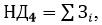 
      где: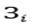  – недоосвоение затрат по 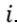  - ой статье превышающее 5 процентов по сравнению с затратами, учтенными в утвержденной тарифной смете, тенге.


       91. Сумма необоснованно полученного дохода (НД) определяется по формуле:
      НД = НД1 + НД2 + НД3 + НД4 + НДутв. - НДвозм.,
      где:
      НДутв. – необоснованно полученный доход, учтенный при утверждении действующего временного компенсирующего тарифа, тенге;
      НДвозм. – необоснованно полученный доход, возмещенный на день принятия решения, тенге.
      92. Окончательная сумма необоснованно полученного дохода (НДк) определяется с учетом базовой ставки Национального Банка Республики Казахстан на день принятия решения по формуле:
      НДк = НД * (100 + к), где 100
      НДк – сумма необоснованно полученного дохода с учетом базовой ставки, в тенге;
      НД – общая сумма необоснованно полученного дохода по видам нарушений, предусмотренных пунктом 75 настоящих Правил;
      к – базовая ставка Национального Банка Республики Казахстан на день принятия решения, в %.
            Сноска. Пункт 92 - в редакции приказа Министра индустрии и инфраструктурного развития РК от 30.03.2021 № 140 (вводится в действие по истечении десяти календарных дней после дня его первого официального опубликования).
      93. Временный компенсирующий тариф определяется на год по следующей формуле: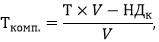 
      где:
      Ткомп. – временный компенсирующий тариф, тенге;
      Vгод – годовой объем регулируемых услуг на период введения временного компенсирующего тарифа, учтенный в утвержденной тарифной смете.
      94. Если при расчете временного компенсирующего тарифа согласно пункту 93, тариф складывается с отрицательным значением, временный компенсирующий тариф определяется со сроком до трех лет по следующей формуле: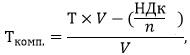 
      где:
      Ткомп. – временный компенсирующий тариф, тенге;
      V – объем регулируемых услуг на период введения временного компенсирующего тарифа, учтенный в утвержденной тарифной смете;
      n – период действия временного компенсирующего тарифа, который зависит от того в каком периоде при расчете тариф сложился с положительным значением.
      95. Пример расчета временного компенсирующего тарифа приведен в приложении 3 к настоящим Правилам. Глава 6. Порядок утверждения тарифов в упрощенном порядке Параграф 1. Упрощенный порядок представления заявок
      96. Утверждение тарифов в упрощенном порядке определяет порядок представления и рассмотрения заявки, утверждения и введения в действие тарифа на регулируемые услуги субъекта естественной монополии:
      1) созданного впервые;
      2) оказывающего новую регулируемую услугу (новые регулируемые услуги);
      3) в случае приобретения (строительства) новых объектов и (или) участков, если действующий тариф утвержден раздельно по объектам и (или) участкам;
      4) малой мощности.
      97. Субъект естественной монополии, указанный в подпунктах 1), 2) и 3) пункта 96 настоящих Правил, в течение 10 (десяти) календарных дней с момента получения уведомления уполномоченного органа о включении его в Государственный регистр субъектов естественных монополий представляет заявку в уполномоченный орган в электронной форме.
      К заявке прилагаются: 
      1) проект тарифа и тарифной сметы в виде прейскуранта;
      2) данные о проектной мощности; 
      3) данные о наличии или отсутствии кредиторской и дебиторской задолженности с приложением расшифровки; 
      4) расчеты численности персонала, потребности сырья, материалов, топлива, энергии, произведенные на основе типовых норм и нормативов, действующих в соответствующей отрасли (сфере);
      5) расчет амортизационных отчислений с указанием сроков эксплуатации основных средств; 
      6) проект сметы затрат, необходимых для поддержания основных производственных фондов в рабочем состоянии; 
      7) расчет допустимого уровня прибыли; 
      8) решение органа по управлению государственным имуществом или государственным предприятием об установлении фонда оплаты труда и должностных окладов руководителей (для государственных предприятий либо предприятий с преобладающей долей участия государства); 
      9) документы, подтверждающие планируемый объем регулируемых услуг исходя из обязанности всеобщего обслуживания в соответствии с требованиями к качеству предоставляемых регулируемых услуг, установленными государственными органами в пределах их компетенции и возможностей субъекта естественной монополии (протоколы намерений и (или) договоры, расчеты объемов производства товаров).
      98. Субъект естественной монополии малой мощности при изменении тарифа на величину, не превышающую уровень индексации тарифа, определенную уполномоченным органом, руководствуется порядком индексации тарифа согласно главы 13 настоящих Правил.
      Субъект естественной монополии малой мощности при изменении тарифа на величину, превышающую уровень индексации тарифа, определенную уполномоченным органом, представляет заявку в уполномоченный орган в электронной форме.
      К заявке прилагаются:
      1) пояснительная записка, раскрывающая необходимость утверждения тарифов, и содержащая анализ финансово-хозяйственной деятельности субъекта естественной монополии малой мощности за период, прошедший с момента последнего утверждения тарифов в разрезе годов по регулируемым видам услуг;
      2) отчет об исполнении тарифной сметы на регулируемые услуги по форме, согласно приложению 4 к настоящим Правилам;
      3) проект тарифа и тарифной сметы на регулируемые услуги по форме, согласно приложению 5 к настоящим Правилам;
      4) финансовая отчетность в соответствии с законодательством Республики Казахстан о бухгалтерском учете и финансовой отчетности;
      5) расчеты потребности численности персонала, сырья, материалов, топлива, энергии, произведенные на основе типовых норм и нормативов, действующих в соответствующей отрасли (сфере);
      6) проект годовых смет затрат, направляемых на текущий и капитальный ремонты и другие ремонтно-восстановительные работы, не приводящие к росту стоимости основных средств субъекта естественной монополии малой мощности;
      7) годовые сметы затрат, направляемых на проведение капитальных ремонтных работ, приводящих к увеличению стоимости основных средств;
      8) расчет амортизационных отчислений с указанием сроков эксплуатации основных средств;
      9) данные о проектной мощности сетей (оборудования) субъекта естественной монополии малой мощности и фактическом ее использовании;
      10) документы, подтверждающие планируемый объем регулируемых услуг (протоколы намерений, договоры);
      11) документы, подтверждающие цены закупок товаров, работ и услуг;
      12) сведения о результатах последней переоценки основных средств (при наличии);
      13) расчет прибыли;
      14) документы, подтверждающие фактические данные о затратах и об объемах регулируемых услуг за четыре квартала, предшествующие представлению заявки, и за предыдущий календарный год.
      Сноска. Пункт 98 – в редакции приказа Министра индустрии и инфраструктурного развития РК от 02.12.2021 № 629 (вводится в действие по истечении десяти календарных дней после дня его первого официального опубликования).


      99. Прилагаемые к заявке субъекта естественной монополии малой мощности расчеты и обосновывающие материалы представляются в отдельности на каждый вид регулируемых услуг.
      100. Уполномоченный орган не позднее 7 (семи) рабочих дней со дня получения заявки проверяет полноту прилагаемых расчетов и обосновывающих материалов на соответствие пункту 97 и 98 настоящих Правил и в письменном виде информирует субъекта естественной монополии о принятии заявки к рассмотрению или об отказе в ее принятии с указанием причин отказа в соответствии с пунктом 101 настоящих Правил.
      101. Основаниями отказа в принятии заявки являются:
      1) непредставление субъектом естественной монополии документов, предусмотренных пунктами 97 и 98 настоящих Правил;
      2) несоответствие представленных документов пункту 99 настоящих Правил;
      3) отнесение к коммерческой тайне сведений, не предусмотренных пунктом 7 статьи 25 Закона.  Параграф 2. Упрощенный порядок утверждения и введения в действие тарифа
      102. Уполномоченный орган рассматривает заявку на утверждение тарифа в упрощенном порядке в срок не более 30 (тридцати) календарных дней со дня ее представления.
      Срок рассмотрения проекта тарифа исчисляется со дня поступления заявки в уполномоченный орган.
      Дополнительную информацию уполномоченный орган запрашивает у субъекта естественной монополии в письменном виде с указанием сроков ее представления, но не менее 5 (пяти) рабочих дней. 
      103. Тариф для субъектов естественной монополии, указанных в подпунктах 1), 2) и 3) пункта 96 настоящих Правил, определяется в соответствии с главой 2 настоящих Правил.
      104. Уполномоченный орган в срок не позднее чем за 10 (десять) календарных дней до утверждения тарифа в упрощенном порядке проводит публичные слушания. 
      105. Решение об утверждении тарифа оформляется в виде приказа уполномоченного органа и направляется субъекту естественной монополии не позднее 5 (пяти) календарных дней со дня принятия решения о его утверждении.
      С решением об утверждении тарифа направляется обоснование изменений и уточнений статей затрат, прибыли, представленных субъектом естественной монополии с заявкой.
      106. Срок действия тарифа, утвержденного в упрощенном порядке для субъектов естественной монополии, указанных в подпунктах 1), 2) и 3) пункта 96 настоящих Правил, не превышает 12 (двенадцати) месяцев.
      107. По истечении срока действия тарифа, утвержденного в упрощенном порядке для субъектов естественной монополии, указанных в подпункте 1) пункта 96 настоящих Правил, тариф утверждается на 1 (один) календарный год с применением затратного метода тарифного регулирования.
      108. В случае завышения тарифа, утвержденного в упрощенном порядке, уполномоченный орган одновременно с введением новых тарифов принимает решение о компенсации необоснованно полученного дохода субъектами естественных монополий.
      109. Введение в действие тарифа осуществляется с 1 (первого) числа месяца, следующего за месяцем утверждения тарифа.
      110. Субъекты естественных монополий не позднее чем за 5 (пять) календарных дней до введения в действие тарифа информируют об этом потребителей путем размещения информации, содержащей причины изменения тарифа, утвержденной тарифной сметы, на своем интернет-ресурсе либо в периодических печатных изданиях, распространяемых на территории соответствующей административно-территориальной единицы. Параграф 3. Порядок изменения утвержденной тарифной сметы субъекта естественной монополии малой мощности
      111. Субъект естественной монополии малой мощности обращается в уполномоченный орган с заявлением об изменении утвержденной тарифной сметы без повышения тарифа до 1 ноября текущего календарного года. 
      Заявление об изменении утвержденной тарифной сметы без повышения тарифа оформляется в соответствии с требованиями пункта 99 настоящих Правил.
      112. При обращении с предложением об изменении утвержденной тарифной сметы субъект естественной монополии малой мощности представляет в уполномоченный орган проект тарифной сметы с учетом изменений и материалы, обосновывающие внесение изменений в утвержденную тарифную смету.
      113. Уполномоченный орган рассматривает заявление об изменении утвержденной тарифной сметы без повышения тарифа в срок не более 30 (тридцати) календарных дней с момента представления.
      В случае, если при рассмотрении заявления об изменении утвержденной тарифной сметы без повышения тарифа необходима дополнительная информация, уполномоченный орган запрашивает ее у субъекта естественной монополии малой мощности в письменном виде с установлением срока, но не менее 5 (пяти) рабочих дней. В таком случае сроки рассмотрения предложения об изменении утвержденной тарифной сметы субъекта естественной монополии малой мощности продлеваются не более чем на 30 (тридцать) календарных дней, о чем сообщается заявителю в течение 3 (трех) календарных дней со дня продления срока рассмотрения.
      Сноска. Пункт 113 – в редакции приказа Министра индустрии и инфраструктурного развития РК от 02.12.2021 № 629 (вводится в действие по истечении десяти календарных дней после дня его первого официального опубликования).


      114. Уполномоченный орган отказывает в изменении утвержденной тарифной сметы без повышения тарифа в случае, если такое изменение приводит к повышению тарифа субъекта естественной монополии малой мощности.  Параграф 4. Порядок представления отчета об исполнении тарифной сметы Субъекта естественной монополии малой мощности
      115. Субъект естественной монополии малой мощности ежегодно не позднее 1 мая года, следующего за отчетным периодом, представляет в уполномоченный орган отчет об исполнении утвержденной тарифной сметы за предшествующий календарный год по форме, согласно приложению 4 к настоящим Правилам.
      116. К отчету об исполнении тарифной сметы прилагаются:
      1) пояснительная записка об исполнении тарифной сметы с объяснением причин ее неисполнения;
      2) отчет о прибылях и убытках по форме, утвержденной приказом Министра финансов Республики Казахстан от 28 июня 2017 года № 404 (зарегистрирован в Реестре государственной регистрации нормативных правовых актов за № 15384);
      3) сведения о реализации смет затрат, направленных на текущий, капитальный ремонты и другие ремонтно-восстановительные работы;
      4) материалы, подтверждающие фактические затраты по тарифной смете. Глава 7. Порядок утверждения инвестиционной программы и ее изменения Параграф 1. Порядок рассмотрения и утверждения инвестиционной программы
      117. Порядок утверждения инвестиционной программы и ее изменения предусматривает следующие этапы:
      1) предоставление заявки на утверждение проектов тарифов и тарифных смет;
      2) рассмотрение и утверждение инвестиционной программы;
      3) изменение планируемой инвестиционной программы при ее утверждении;
      4) изменение утвержденной инвестиционной программы.
      118. Инвестиционная программа субъекта естественной монополии разрабатывается с учетом приоритетов развития Республики Казахстан и социально-экономических показателей Республики Казахстан, направленные на:
      1) расширение, модернизацию, реконструкцию, обновление действующих активов, создание новых активов, непосредственно используемых в технологическом цикле предоставления регулируемых услуг;
      2) обеспечение энергосбережения и повышение энергоэффективности;
      3) повышение качества предоставляемых регулируемых услуг.
      119. Планирование и составление бюджета инвестиционной программы осуществляется в соответствии с главой 12 настоящих Правил.
      120. Реализация утвержденной инвестиционной программы и возврат заемных средств, привлеченных для ее реализации, осуществляются:
      за счет прибыли и амортизационных отчислений, учтенных в тарифе;
      за счет иных источников, не запрещенных законодательством Республики Казахстан.
      При утверждении инвестиционной программы по стимулирующему методу тарифного регулирования допустимый уровень прибыли учитывается для реализации инвестиционной программы в размере не более 70%.
      121. Субъект естественной монополии самостоятельно распоряжается недоиспользованной частью затрат, предусмотренных в утвержденной инвестиционной программе при условии исполнения мероприятий, возникшей в результате экономии затрат в связи с применением более эффективных методов и технологий, реализацией плана мероприятий по энергосбережению и повышению энергоэффективности, разработанного по итогам энергетического аудита, проведением мероприятий по снижению нормативных технических потерь или сокращением объемов предоставляемых регулируемых услуг по причинам, не зависящим от субъекта естественной монополии, или результатам проведения конкурсных (тендерных) процедур.
      122. Инвестиционная программа субъекта естественной монополии подразделяется:
      1) по статусу – на республиканские и местные;
      2) по направленности действий – инвестиции направляемых на расширение, модернизацию, реконструкцию, обновление, поддержание существующих активов и создание новых активов субъекта естественной монополии с целью получения технико-экономического и (или) экологического эффектов, выражаемых в достижении целевых показателей инвестиционной программы или сохранении показателей деятельности субъекта естественной монополии на существующем уровне.
      123. Инвестиционная программа для утверждения представляется субъектом естественной монополии в уполномоченный орган.
      124. Инвестиционная программа утверждается на срок действия тарифа.
      125. Для утверждения инвестиционной программы субъект естественной монополии представляет в уполномоченный орган заявку в произвольной форме с приложением:
      1) планируемой субъектом естественной монополии инвестиционной программы субъекта по форме согласно приложению 6 к настоящим Правилам;
      2) показателей эффективности планируемой субъектом естественных монополий инвестиционной программы субъекта по форме согласно приложению 7 к настоящим Правилам, предусматривающих, в том числе расчет эффективности планируемой субъектом естественной монополии инвестиционной программы с указанием перечня реализуемых технологических и технических мероприятий, в том числе автоматизированных систем управления технологическим процессом и коммерческого учета (при наличии);
      3) информации об инвестиционных затратах на реализацию инвестиционной программы с указанием стоимости приобретаемых основных средств, строительно-монтажных работ с приложением сравнительного анализа уровня цен, в том числе документального технического подтверждения необходимости проведения таких работ, сводных сметных расчетов, объектных, локальных и ресурсных смет отдельно по каждому объекту, бизнес-план, прайс-листы, копии договоров, проектно-сметная документация, прошедшая экспертизу в установленном порядке;
      4) документов, подтверждающих прогнозный размер и предварительные условия финансирования, в том числе заемных ресурсов (вознаграждение по заемным средствам, период финансирования, комиссионные выплаты, сроки и условия возврата заемных средств) или расчета экономической целесообразности не использования заемных средств (в том числе с подтверждением невозможности дальнейшего снижения затрат, нормативных потерь), в случае, если субъектом естественной монополии не планируется привлечение заемных средств для реализации планируемой субъектом естественной монополии инвестиционной программы;
      5) документов, подтверждающих размеры и условия финансирования инвестиционной программы в случае, если для их реализации выделяются средства из республиканского, местного бюджетов или привлекаются кредиты (инвестиции) под гарантии Правительства Республики Казахстан;
      6) прогноза влияния планируемой субъектом естественной монополии инвестиционной программы на его тарифы в период ее реализации, с приложением проекта тарифа и тарифной сметы на регулируемые услуги субъекта естественной монополии, по форме, согласно приложению 8 к настоящим Правилам.
      126. Планируемая субъектом естественной монополии инвестиционная программа разрабатывается с содержанием мероприятий, учитывающих не менее одного из следующих критериев:
      1) снижение расходов сырья, материалов, топлива, энергии в зависимости от отраслевых и производственных особенностей;
      2) оптимизация схемы заимствования и возврата заемных ресурсов в случае использования заемных средств;
      3) увеличение объема и (или) повышения качества предоставляемых регулируемых услуг;
      4) внедрение автоматизированных информационно-технологических систем управления деятельностью субъекта естественной монополии и коммерческого прибора учета энергии (в случае необходимости их внедрения);
      5) снижение износа основных средств;
      6) обеспечение повышения качества, эффективности, надежности мероприятий, включенных в инвестиционную программу;
      7) обеспечение энергосбережения и повышение энергоэффективности;
      8) внедрение Smart технологий;
      9) внедрение инновационных технологий, в соответствии с реестром наилучших доступных технологий.
      127. Уполномоченный орган рассматривает планируемую субъектом естественной монополии инвестиционную программу в срок не более 45 (сорока пяти) рабочих дней с момента ее представления.
      128. Инвестиционная программа рассматривается:
      1) на предмет соблюдения субъектом естественной монополии показателей качества и надежности регулируемых услуг и достижения показателей эффективности деятельности субъекта естественной монополии;
      2) на предмет технологической обоснованности и удовлетворения спроса потребителей на регулируемые услуги в целях повышения качества и надежности предоставляемых регулируемых услуг.
      129. При рассмотрении проекта инвестиционной программы исключаются мероприятия:
      1) несоответствующие требованиям, предусмотренным пунктом 118 настоящих Правил; 
      2) необеспеченные источником финансирования; 
      3) неподтвержденные обосновывающими документами. 
      Исключение в соответствии с частью первой настоящего пункта всех мероприятий инвестиционной программы является основанием для отказа в утверждении инвестиционной программы.
      130. Отказ в утверждении инвестиционной программы уполномоченным органом является основанием для отказа в утверждении тарифа.
      131. При рассмотрении планируемой субъектом естественной монополии инвестиционной программы уполномоченный орган проводит экономическую и финансовую оценку эффективности в целях определения влияния на тарифы в период ее реализации.
      132. По результатам рассмотрения планируемой субъектом естественной монополии инвестиционной программы уполномоченный орган:
      утверждает инвестиционную программу;
      либо уведомляет субъекта естественной монополии об отказе в утверждении инвестиционной программы с приложением мотивированного заключения.
      Проект решения об утверждении инвестиционной программы предусматривает утверждение инвестиционной программы по форме согласно приложению 6 к настоящим Правилам.
      133. В соответствии с пунктом 3 статьи 21 Закона уполномоченный орган изменяет планируемую субъектом естественной монополии инвестиционную программу в период ее представления на утверждение, утвержденную инвестиционную программу – в период ее реализации, в случаях и порядке, определяемых Правилами.
      134. Инвестиционная программа утверждается приказом уполномоченного органа.
      135. Утвержденная инвестиционная программа субъекта естественной монополии размещается уполномоченным органом на своем Интернет-ресурсе не позднее 5 (пяти) рабочих дней с момента принятия решения.
      136. Копия решения об утверждении инвестиционной программы направляется субъекту естественной монополии уполномоченным органом не позднее 5 (пяти) календарных дней с момента принятия решения.  Параграф 2. Порядок изменения планируемой инвестиционной программы при ее утверждении
      137. Изменение планируемой инвестиционной программы субъекта естественной монополии производится уполномоченным органом с учетом положений настоящих Правил.
      138. В случае, если в ходе рассмотрения представленной субъектом естественной монополии инвестиционной программы уполномоченный орган проводит ее изменение, перед принятием решения об изменении проводится совещание с участием потребителей, субъекта естественной монополии, совета по тарифной политике в целях согласования, по итогам которого принимается решение о целесообразности или нецелесообразности изменения планируемой субъектом естественной монополии инвестиционной программы. По итогам совещания оформляется протокол. Параграф 3. Порядок изменения утвержденной инвестиционной программы
      139. Субъект естественной монополии обращается в уполномоченный орган с заявлением об изменении утвержденной инвестиционной программы без повышения тарифа до 1 (первого) ноября текущего года.
      В случае реализации государственных программ субъект естественной монополии обращается в уполномоченный орган с заявлением об изменении утвержденной инвестиционной программы.
      Требования настоящего пункта не распространяются на субъект естественной монополии при возврате уполномоченным органом заявления по изменению инвестиционной программы на доработку.
      Субъект естественной монополии дорабатывает инвестиционную программу и направляет ее на повторное рассмотрение в уполномоченный орган в течение 10 (десяти) календарных дней с момента получения возврата уполномоченным органом заявления субъекта естественной монополии по изменению инвестиционной программы.
      Рассмотрение заявления субъекта естественной монополии об изменении инвестиционной программы, в том числе повторное рассмотрение доработанного заявления субъекта естественной монополии об изменении инвестиционной программы, осуществляется уполномоченным органом в сроки, предусмотренные пунктом 127 настоящих Правил.
      Сноска. Пункт 139 – в редакции приказа Министра индустрии и инфраструктурного развития РК от 02.12.2021 № 629 (вводится в действие по истечении десяти календарных дней после дня его первого официального опубликования).


      140. Субъект естественной монополии также обращается в уполномоченный орган с заявлением об изменении инвестиционной программы в случае, если по итогам проверки его деятельности внесено предписание о необходимости проведения таких изменений.
      141. К заявлению об изменении утвержденной инвестиционной программы, прилагаются:
      1) проект инвестиционной программы с учетом изменений с приложением материалов, обосновывающих внесение изменений в инвестиционную программу (бизнес-план, прайс-листы, копии договоров, проектно-сметная документация, прошедшая экспертизу в установленном порядке;
      2) оценка субъекта естественной монополии о необходимости внесения изменений в инвестиционную программу с приложением обосновывающих материалов;
      3) возможные условия финансирования и возврата заемных средств;
      4) если для реализации инвестиционной программы выделяются средства из республиканского и (или) местных бюджетов или привлекаются кредиты (инвестиции) под гарантии Правительства Республики Казахстан, то представляются документы, подтверждающие размеры и условия финансирования.
      Прилагаемые документы прошиваются, пронумеровываются и заверяются подписью руководителя субъекта естественной монополии, либо лицом, замещающим его. Данное требование не распространяется на представление заявки в электронной форме. Финансовые документы подписываются руководителем и главным бухгалтером субъекта естественной монополии либо лицами, замещающими их. 
      142. Уполномоченный орган рассматривает заявление об изменении утвержденной инвестиционной программы субъекта естественной монополии в порядке, предусмотренном пунктами 139-141 настоящих Правил.
      143. В случае неисполнения субъектом естественной монополии мероприятий инвестиционной программы по причинам, не зависящим от него (неисполнение обязательств другой стороной договора, признание конкурса (тендера) несостоявшимся вследствие непреодолимой силы), сроки исполнения мероприятий инвестиционной программы переносятся на следующий год путем изменения инвестиционной программы до 1 марта года, следующего за годом реализации мероприятий инвестиционной программы.
      В этом случае субъект естественной монополии, в срок не позднее 15 (пятнадцатого) января года, следующего за годом реализации мероприятий инвестиционной программы, направляет в адрес уполномоченного органа предложение об изменении инвестиционной программы с приложением документов, подтверждающих наступление случаев, предусмотренных частью первой настоящего пункта.
      Не допускается повторный перенос сроков исполнения данных мероприятий инвестиционной программы. Глава 8. Порядок определения тарифа на основании заключенного договора государственно – частного партнерства, в том числе договора концессии Параграф 1. Порядок формирования тарифов на регулируемые услуги субъектов государственно-частного партнерства, в том числе субъектов концессии
      144. Тарифы на регулируемые услуги субъектов государственно-частного партнерства, в том числе субъектов концессии должны быть не ниже стоимости затрат, необходимых для предоставления регулируемых услуг, а также обеспечивать возврат вложенных инвестиций государственного партнера и частного партнера и уровень доходности на вложенные инвестиции в соответствии с технико-экономическим обоснованием проекта договора государственно-частного партнерства, в том числе концессионного проекта. 
      При этом, после окончания срока действия договора государственно-частного партнерства, в том числе договора концессии, тарифы на регулируемые услуги субъекта государственно-частного партнерства, в том числе субъекта концессии, формируются без учета возврата инвестированного капитала, с обеспечением возможности получения прибыли для эффективного функционирования субъекта государственно-частного партнерства, в том числе субъекта концессии.
      Критерии отнесения концессионных проектов к категории концессионных проектов особой значимости определяются Перечнем концессионных проектов особой значимости, утвержденным Постановлением Правительства Республики Казахстан от 7 октября 2014 года № 1060.
      Критерии отнесения проекта государственно-частного партнерства к проекту государственно-частного партнерства особой значимости определяются в соответствии с утвержденным приказом исполняющий обязанности Министра национальной экономики Республики Казахстан от 25 ноября 2015 года № 725 "О некоторых вопросах планирования и реализации проектов государственно-частного партнерства" (зарегистрирован в Реестре государственной регистрации нормативных правовых актов за № 12717). 
      145. Тарифы на единицу регулируемых услуг, оказываемых субъектами государственно-частного партнерства, в том числе субъектами концессии по договору государственно-частного партнерства, в том числе по договору концессии формируются по следующим этапам:
      1) расчет годовой выручки, включающий в себя:
      определение годовой суммы затрат, включаемых в затратную часть тарифа в соответствии с пунктом 148 настоящих Правил;
      определение размера первоначальной и остаточной суммы инвестированного капитала и расчет годовой суммы возврата инвестированного капитала на предстоящий период в соответствии с пунктами 149 и 150 настоящих Правил;
      расчет годовой суммы прибыли на инвестированные собственные средства в соответствии с пунктом 151 настоящих Правил;
      2) определение годового объема по видам регулируемых услуг предоставляемых по договору государственно-частного партнерства, в том числе по договору концессии, на предстоящий период в соответствии с пунктом 154 настоящих Правил;
      3) определение стоимостной основы тарифов путем обоснованного распределения годовой выручки по видам оказываемых регулируемых услуг.
      146. Формирование тарифов осуществляется на основании раздельного учета доходов, затрат и задействованных активов по каждому виду регулируемых услуг и в целом по иной деятельности.
      147. При формировании тарифа на регулируемые услуги субъекта государственно-частного партнерства, в том числе субъекта концессии учитываются расходы, связанные с финансированием объектов социальной сферы, входящей в имущественный комплекс объекта государственно-частного партнерства, в том числе объекта концессии, подтвержденные соответствующими обосновывающими материалами.
      148. Формирование затрат, применяемых при утверждении тарифов на регулируемые услуги субъектов государственно-частного партнерства, в том числе субъектов концессии, осуществляется в соответствии с главами 10 и 12 настоящих Правил.
      149. Общий размер инвестированного капитала определяется как сумма собственного и заемного инвестированного капитала.
      Прогнозный предельный размер и предварительные условия привлечения (структура, ставка вознаграждения заемного капитала и ставка прибыли собственных средств, целевое использование, график освоения, условия возврата) первоначальной суммы инвестированного капитала определяются на основании подтверждающих документов (финансовой отчетности субъекта государственно-частного партнерства, в том числе субъекта концессии, меморандумов о финансировании проекта государственно-частного партнерства, в том числе концессионного проекта, выписки со счетов банков) субъекта государственно-частного партнерства, в том числе субъекта концессии.
      После привлечения инвестированного капитала в договор государственно-частного партнерства, в том числе в договор концессии вносятся соответствующие изменения путем заключения дополнительного соглашения, в котором предусматриваются сумма и условия привлечения инвестированного капитала (структура, ставка вознаграждения заемного капитала и ставка прибыли собственных средств, целевое использование, график освоения и условия возврата) в соответствии с заключенными договорами займа.
      150. Не допускается нецелевое использование инвестированного капитала.
      Возврат инвестированного капитала (собственного и заемного) в составе тарифа производится только на капитал, использованный по целевому назначению, предусмотренному в договоре государственно-частного партнерства, в том числе в договоре концессии и инвестиционной программе субъекта государственно-частного партнерства, в том числе субъекта концессии, и подтвержденному соответствующими документами.
      Сумма и сроки реинвестирования собственных средств субъекта государственно-частного партнерства, в том числе субъекта концессии в период эксплуатации объекта государственно-частного партнерства, в том числе объекта концессии определяются договором государственно-частного партнерства, в том числе договором концессии и инвестиционной программой субъекта государственно-частного партнерства, в том числе субъекта концессии, и подлежат подтверждению соответствующими документами целевого использования.
      Годовая сумма возврата заемного капитала, учитываемая в тарифе, определяется на основании графика возврата (погашения) заемного капитала, устанавливаемого договором займа. При расчете суммы возврата заемного капитала учитываются свободные денежные средства амортизационного фонда, не используемые субъектом государственно-частного партнерства, в том числе субъектом концессии в предстоящем периоде для реинвестирования (обновления и ремонта основных средств) согласно инвестиционной программе и условиям договора государственно-частного партнерства, в том числе договора концессии.
      Возврат инвестированных собственных средств субъекта государственно-частного партнерства, в том числе субъекта концессии, учитываемых в тарифе, производится равномерными ежегодными платежами на протяжении всего срока действия договора государственно-частного партнерства, в том числе договора концессии с момента начала эксплуатации объекта государственно-частного партнерства, в том числе объекта концессии. При реинвестировании собственных средств субъектом государственно-частного партнерства, в том числе субъектом концессии возврат собственных средств осуществляется с учетом реинвестированной суммы собственных средств.
      Ежегодно в течение периода регулирования уполномоченным органом производится корректировка величины возврата инвестированного капитала, устанавливаемого на очередной расчетный год периода регулирования, с учетом фактических данных о введенных в эксплуатацию объектах, корректировки утвержденного плана вводов и остатков не возвращенного инвестированного капитала.
      151. Годовая сумма прибыли на инвестированные и (или) реинвестированные собственные средства субъекта государственно-частного партнерства, в том числе субъекта концессии, учитываемая в тарифе, рассчитывается как произведение ставки прибыли на остаточную сумму собственных средств субъекта государственно-частного партнерства, в том числе субъекта концессии вложенных в проект государственно-частного партнерства, в том числе концессионный проект.
      Ставка прибыли на инвестированный собственный капитал является величиной не менее стоимости вознаграждения на заемные средства или ставки привлечения денежных средств (депозитов) банками второго уровня Республики Казахстан, определенной на момент подписания договора государственно-частного партнерства, в том числе договора концессии.
      После полного возврата инвестированных и реинвестированных собственных средств субъекта государственно-частного партнерства, в том числе субъекта концессии годовая сумма прибыли учитывается в тарифе.
      152. Выделяемые субъектам государственно-частного партнерства, в том числе субъектам концессии из средств государственного бюджета источники возмещения затрат и получения доходов, предусмотренные законодательством в области государственно-частного партнерства и концессионным законодательством, учитываются в уменьшении тарифа, за исключением выплат, направленных на покрытие расходов и обеспечение доходов, не учтенных в затратной и доходной части тарифа.
      Размер и порядок выплат источников возмещения затрат и получения доходов из средств государственного бюджета предусматриваются в договоре государственно-частного партнерства, в том числе договоре концессии и осуществляются в соответствии с бюджетным законодательством Республики Казахстан.
      153. Выделяемые субъектам государственно-частного партнерства, в том числе субъектам концессии субсидии из средств государственного бюджета учитываются в уменьшении затратной части тарифа, за исключением субсидий, направленных на расходы, не учтенные в затратной части тарифа.
      154. Определение объема регулируемых услуг, предоставляемых субъектом государственно-частного партнерства, в том числе субъектом концессии, осуществляется в натуральном измерении на базе фактических и прогнозных данных по видам оказываемых услуг. Параграф 2. Порядок утверждения тарифов на основании заключенного договора государственно-частного партнерства, в том числе субъектов концессии
      155. Утверждение тарифов производится уполномоченным органом в следующих случаях:
      1) по инициативе субъекта государственно-частного партнерства, в том числе субъекта концессии;
      2) по инициативе уполномоченного органа.
      156. Вновь созданный субъект государственно-частного партнерства, в том числе субъект концессии либо субъект государственно-частного партнерства, в том числе субъект концессии, планирующий оказывать новые виды регулируемых услуг, в течение 10 (десяти) календарных дней со дня получения уведомления уполномоченного органа о включении его в Государственный регистр субъектов естественных монополий представляет в уполномоченный орган заявку на утверждение тарифа в упрощенном порядке согласно главе 6 настоящих Правил.
      157. К заявке на утверждение тарифа для субъектов государственно-частного партнерства, в том числе субъектов концессии в упрощенном порядке прилагаются документы, указанные в пункте 97 настоящих Правил, а также:
      1) копия заключенного договора государственно-частного партнерства, в том числе договора концессии;
      2) информация об использовании чистого дохода (прибыли) от регулируемых услуг в соответствии с договором государственно-частного партнерства, в том числе договором концессии;
      3) сведения о возврате инвестированного капитала (заемного и собственного) за предыдущие периоды;
      4) график возврата заемных средств и выплат вознаграждений по заемным средствам.
      158. Субъект государственно-частного партнерства, в том числе субъект концессии не позднее, чем за 90 (девяносто) рабочих дней до введения в действие тарифов представляет заявку на утверждение тарифа в уполномоченный орган в электронной форме. 
      159. К заявке на утверждение тарифов для субъектов государственно-частного партнерства, в том числе субъектов концессии в общем порядке прилагаются документы, указанные в пункте 7 статьи 15 Закона, а также:
      1) копия заключенного договора государственно-частного партнерства, в том числе договора концессии;
      2) сведения о возврате инвестированного капитала (заемного и собственного) за предыдущие периоды.
      160. В случае утверждения тарифа по инициативе уполномоченного органа, субъект государственно-частного партнерства, в том числе субъект концессии в месячный срок со дня получения субъектом государственно-частного партнерства, в том числе субъектом концессии соответствующего требования представляет экономически обоснованные расчеты и информацию в объеме, что и при подаче заявки для утверждения нового тарифа.
      161. Прилагаемые к заявке расчеты и обосновывающие материалы составляются в соответствии со следующими требованиями:
      1) прошиваются, пронумеровываются и подписываются руководителем субъекта государственно-частного партнерства, в том числе субъекта концессии, либо лицом, его замещающим, либо заместителем руководителя государственно-частного партнерства, в том числе субъекта концессии. Данное требование не распространяется на представление заявки в электронной форме;
      2) подготовлены в отдельности на каждый вид регулируемых услуг.
      3) в качестве обосновывающих материалов представляются фактические данные о затратах за четыре квартала, предшествующие подаче заявки, и за предыдущий календарный год;
      4) субъект государственно-частного партнерства, в том числе субъект концессии в течение 15 (пятнадцати) календарных дней после принятия заявки к рассмотрению по требованию уполномоченного органа представляет в уполномоченный орган уточненные фактические данные о затратах за четыре квартала, предшествующие подаче заявки;
      5) с целью исключения влияния сезонных колебаний объемов на тарифы, в обоснование принимаются данные в расчете на год;
      6) при расчете проектов тарифов, за базу принимаются фактические объемы регулируемых услуг за четыре квартала, предшествующие подаче заявки, или за предыдущий календарный год;
      7) при снижении объемов регулируемых услуг представляются материалы, обосновывающие и подтверждающие снижение;
      8) подготовленные по отдельности на каждый вид деятельности, осуществляемой субъектом государственно-частного партнерства, в том числе субъектом концессии.
      162. Уполномоченный орган в течение 7 (семи) рабочих дней со дня получения заявки на утверждение тарифов проверяет полноту представленных материалов и в письменном виде уведомляет субъекта государственно-частного партнерства, в том числе субъекта концессии о принятии заявки к рассмотрению или об отказе в принятии заявки к рассмотрению с приведением причин отказа.
      163. Уполномоченный орган письменно обосновывает отказ в принятии к рассмотрению заявки субъекта государственно-частного партнерства, в том числе субъекта концессии на утверждение или изменение тарифов.
      164. Основаниями отказа в принятии заявки субъекта государственно-частного партнерства, в том числе субъекта концессии к рассмотрению являются:
      1) непредставление документов, указанных в пунктах 157 и 159 настоящих Правил;
      2) несоответствие представленных документов требованиям пункта 161 настоящих Правил;
      3) отнесение к коммерческой тайне сведений, не предусмотренных пунктом 7 статьи 25 Закона.
      165. Проект тарифов субъекта государственно-частного партнерства, в том числе субъекта концессии рассматривается уполномоченным органом в течение 90 (девяноста) рабочих дней, в случае рассмотрения заявки в упрощенном порядке – в течение 30 (тридцати) календарных дней со дня представления заявки при условии представления экономически обоснованных расчетов в соответствии с требованиями, установленными законодательством Республики Казахстан о естественных монополиях и настоящими Правилами.
      166. Уполномоченный орган проводит экспертизу проекта тарифов и тарифных смет:
      1) на основе анализа представленных субъектом государственно-частного партнерства, в том числе субъектом концессии с заявкой обосновывающих документов и расчетов с учетом положений договора государственно-частного партнерства, в том числе договора концессии, регулирующих порядок и условия формирования тарифов, а также сравнительного анализа показателей деятельности субъектов государственно-частного партнерства, в том числе субъектов концессии, занимающихся аналогичным видом деятельности;
      2) с привлечением для этого Совета по тарифной политике, государственных органов, потребителей и их общественных объединений, субъекта государственно-частного партнерства, в том числе субъекта концессии, представившего проект.
      167. Уполномоченный орган запрашивает дополнительную информацию у субъекта государственно-частного партнерства, в том числе субъекта концессии в соответствии с пунктом 12) статьи 15 Закона.
      В случае непредставления субъектом государственно-частного партнерства, в том числе субъектом концессии требуемой информации в сроки, установленные уполномоченным органом, или представления их не в полном объеме, уполномоченный орган не учитывает заявленные затраты при формировании тарифов.
      168. Уполномоченный орган выносит предлагаемый субъектом государственно-частного партнерства, в том числе субъектом концессии проект тарифов на обсуждение при проведении публичных слушаний в сроки не менее чем за 30 (тридцать) календарных дней, в случае рассмотрения заявки в упрощенном порядке – за 10 (десять) календарных дней со дня представления заявки.
      169. Тариф вводится в действие не ранее 1 (первого) числа второго месяца, следующего за месяцем утверждения тарифа. При утверждении тарифа в упрощенном порядке введение в действие тарифа, осуществляется с 1 (первого) числа месяца, следующего за месяцем утверждения тарифа.
      170. Уполномоченный орган по результатам проведенной экспертизы принимает решение об утверждении тарифов с указанием срока его действия. Срок действия тарифа устанавливается на период, не превышающий срок реализации субъектом государственно-частного партнерства, в том числе концессионером, утвержденной инвестиционной программы и договора государственно-частного партнерства, в том числе договора концессии.
      171. Решение уполномоченного органа об утверждении тарифов на регулируемые услуги субъекта государственно-частного партнерства, в том числе субъекта концессии оформляется приказом руководителя уполномоченного органа и направляется уполномоченным органом субъекту государственно-частного партнерства, в том числе субъекту концессии не позднее 5 (пяти) календарных дней со дня принятия решения о его утверждении.
      С решением об утверждении тарифа направляется обоснование изменений и уточнений статей затрат, прибыли и мероприятий утвержденной инвестиционной программы, представленных субъектом естественной монополии с заявкой.
      172. Субъект государственно-частного партнерства, в том числе субъект концессии доводит до сведения потребителей информацию об утверждении тарифа не позднее чем за 30 (тридцать) календарных дней до его введения в действие. 
      О введении тарифа в упрощенном порядке субъект государственно-частного партнерства, в том числе субъект концессии доводит до сведения потребителей не позднее, чем за пять календарных дней до введения его в действие. Параграф 3. Механизм расчета тарифов на услуги аэропортов и аэронавигации, отнесенные к сфере естественных монополий, оказываемые по договору государственно-частного партнерства, в том числе по договору концессии
      173. Основными принципами механизма расчета тарифов на услуги аэропортов и аэронавигации, отнесенные к сфере естественных монополий, оказываемые по договору государственно-частного партнерства, в том числе по договору концессии (далее - услуги) в соответствии с настоящими Правилами являются:
      1) соответствие качества оказываемых услуг требованиям, установленным государственными органами в пределах их компетенции;
      2) прозрачность формирования тарифов на оказываемые услуги;
      3) обеспечение тарифом уровня рентабельности, достаточного для функционирования и развития субъекта естественной монополии и возврата вложенных средств;
      4) нормирование допустимого уровня прибыли в тарифах на услуги на основе ставки прибыли на регулируемую базу задействованных активов;
      5) достоверность производственных и финансовых показателей, используемых при расчете тарифов на услуги.
      174. Формирование затратной части тарифов на услуги аэропортов и аэронавигации, отнесенные к сфере естественных монополий, оказываемые по договору государственно-частного партнерства, в том числе по договору концессии осуществляется в соответствии с главой 10 и 12  настоящих Правил.
      175. Тариф на регулируемые услуги рассчитывается по формуле: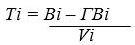 
      где:
      Ti – тариф на регулируемые услуги;
      Bi – годовая выручка;
      ГВi – источники компенсации затрат или получения дохода из бюджета;
      Vi – объем регулируемых услуг.
      176. Годовая выручка рассчитывается по формуле: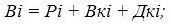 
      где:
      i – номер расчетного года периода регулирования, i = 1, 2, 3… 
      Вi – годовая выручка, на год i;
      Pi – затраты включаемые в тариф, на год i;
      Вкi – возврат инвестированного капитала, на год i;
      Дкi – доход на инвестированные собственные средства, определяемый на год i.
      177. Возврат инвестированного капитала рассчитывается по формуле: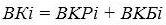 
      где:
      ВКi – возврат инвестированного капитал в году i;
      ВКРi – возврат инветированного заемного капитала;
      ВКБi – возврат инвестированных собственных средств.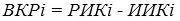 
      РИКi – размер годового платежа инвестированного заемного капитала, принятый в соотвествии с графиком погашения договора займа на год i.
      ИИКi – сумма амортизационных отчислений, которая по согласованию с ведомством уполномоченного органа может быть направлена на погашение займа и учтена в затратной части тарифа в том же периоде года i;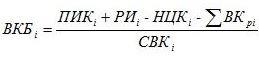 
      где:
      ПИКi– первоначальная сумма инвестированных собственных средств;
      РИi – сумма реинвестированного собственного капитала, в процессе эксплуатации объекта государственно-частного партнерства, в том числе объекта концессии;
      НЦКi – сумма собственного капитала, использованная не по целевому назначению;
      СВКi – остаточный срок действия договора государственно-частного партнерства, в том числе договора концессии, в годах;
      ВКрi – возвращенный в предыдущие периоды собственный капитал. Глава 9. Порядок утверждения временного понижающего коэффициента Параграф 1. Принципы утверждения временного понижающего коэффициента
      178. Временный понижающий коэффициент устанавливается на основе расчета экономической эффективности этой меры и ее целесообразности для государства, эксплуатантов воздушных судов, аэропортов или аэронавигационной организации.
      Экономическая эффективность утверждения временного понижающего коэффициента определяется увеличением объема оказываемых регулируемых услуг, получаемых доходов аэропорта или аэронавигационной организации и эксплуатанта воздушных судов, ростом занятости населения и поступлений в государственный бюджет.
      179. Временный понижающий коэффициент на регулируемые услуги аэропорта устанавливаются при соответствии одному из следующих критериев:
      1) планируемый объем потребления регулируемых услуг наземного обслуживания воздушных судов, указанный в заявке на определенный период, превышает фактический объем потребления регулируемых услуг за аналогичный период предыдущего года;
      2) возможность использования незадействованных или слабо задействованных мощностей аэропорта.
      180. Временный понижающий коэффициент к тарифам на регулируемые услуги аэронавигации устанавливаются при соответствии одному из следующих критериев:
      1) рост частоты полетов воздушных судов и привлечение новых маршрутов в воздушном пространстве Республики Казахстан;
      2) возможность использования незадействованных или слабо задействованных воздушных трасс;
      3) создание условий для развития республиканского рынка авиаперевозок при обслуживании воздушных судов, выполняющих внутренние регулярные авиарейсы в пределах воздушного пространства Республики Казахстан.
      181. Временные понижающие коэффициенты вводятся в действие с 1 (первого) числа месяца на определенный период, но не более чем на один год.
      182. Утверждение временного понижающего коэффициента производится уполномоченным органом по заявке потребителя, инициативе аэропорта и/или аэронавигационной организации.
      183. Утверждение временного понижающего коэффициента производится при условии стопроцентной оплаты потребителем текущих обязательств, отсутствия просроченной кредиторской задолженности по оплате за регулируемые услуги или при условии погашения кредиторской задолженности в соответствии с графиком погашения. Параграф 2. Порядок утверждения временных понижающих коэффициентов
      184. Утверждение временных понижающих коэффициентов производится уполномоченным органом при представлении эксплуатантом воздушных судов, аэропортом или аэронавигационной организацией (далее – заявителем) в электронном виде материалов согласно приложению 9 настоящих Правил с соблюдением следующих требований:
      каждый лист обосновывающих документов в случае предоставления в бумажном виде подписывается первым руководителем, а финансовые документы – главным бухгалтером. При этом факсимильная подпись признается недействительной. Первый руководитель и главный бухгалтер несут ответственность за достоверность представляемой информации в соответствии с действующим законодательством;
      представляются фактические данные по результатам финансово-хозяйственной деятельности за предшествующий период, а также ожидаемые результаты от применения временных понижающих коэффициентов на запрашиваемый период их утверждения.
      185. Уполномоченный орган в течение 5 (пяти) рабочих дней со дня поступления заявки на утверждение временных понижающих коэффициентов в письменной форме уведомляет заявителя о принятии либо отказе в принятии заявки к рассмотрению. При принятии заявки эксплуатанта воздушного судна к рассмотрению уполномоченный орган направляет 1 (один) экземпляр заявки в аэропорт и (или) аэронавигационную организацию для дачи заключения.
      186. В случае непредставления или представления не в полном объеме обосновывающих документов, несоответствия представленных материалов требованиям пункта 184 настоящих Правил уполномоченный орган отказывает в принятии заявки к рассмотрению. 
      187. Аэропорт и (или) аэронавигационная организация в течение 10 (десяти) рабочих дней со дня получения заявки представляют в уполномоченный орган заключение о целесообразности или нецелесообразности утверждения временных понижающих коэффициентов по форме согласно Приложению 10 к настоящим Правилам, в котором отражается обоснование целесообразности утверждения предлагаемого уровня временного понижающего коэффициента либо обоснование нецелесообразности его утверждения.
      При необходимости, уполномоченный орган вправе запросить дополнительную информацию у потребителя, аэропорта и/или аэронавигационной организации. При этом срок рассмотрения заявки приостанавливается до получения запрашиваемой информации, но не более чем на 10 (десять) рабочих дней.
      В случае отказа в утверждении временного понижающего коэффициента, уполномоченный орган выносит письменное мотивированное заключение, которое направляется эксплуатанту воздушных судов, аэропорту и (или) аэронавигационной организации.
      188. Уполномоченный орган на основании заключений, представленных, аэропортом и (или) аэронавигационной организацией, с учетом экспертизы предоставленных эксплуатантом воздушных судов обосновывающих документов, принимает решение в течение 30 (тридцати) календарных дней со дня получения заявки к рассмотрению.
      189. Уполномоченный орган вправе проводить совещания по вопросам применения временного понижающего коэффициента с участием представителей аэропорта, аэронавигационной организации, эксплуатантов воздушных судов и независимых экспертов.
      190. По результатам проведенной экспертизы уполномоченный орган принимает решение об утверждении временных понижающих коэффициентов либо об отказе в их утверждении.
      Решение об утверждении временных понижающих коэффициентов принимается в виде приказа первого руководителя уполномоченного органа. 
      Приказ уполномоченного органа об утверждении временных понижающих коэффициентов направляется эксплуатанту воздушных судов, аэропорту и (или) аэронавигационной организации в срок, не менее чем за 10 (десять) календарных дней до введения в действие временного понижающего коэффициента. 
      191. Аэропорт и (или) аэронавигационная организация ежеквартально при утверждении временных понижающих коэффициентов к тарифам на регулируемые услуги аэропорта и аэронавигации представляют в уполномоченный орган материалы в соответствии с приложением 11 к настоящим Правилам. Параграф 3. Порядок применения временных понижающих коэффициентов
      192. Аэропорт и аэронавигационная организация применяет временные понижающие коэффициенты, утвержденные приказом первого руководителя уполномоченного органа, на основании договора (дополнения к договору), заключенного между аэропортом или аэронавигационной организацией и эксплуатантом воздушных судов.
      Данный договор (дополнение к договору) предусматривает период действия утвержденных временных понижающих коэффициентов и ответственность эксплуатанта воздушного судна за невыполнение заявленных объемов потребления регулируемых услуг аэропорта или аэронавигационной организации в виде перерасчета тарифов на фактически выполненный объем потребления указанных услуг без применения временных понижающих коэффициентов за соответствующий период времени.
      Договор (дополнение к договору) между аэропортом или аэронавигационной организацией и эксплуатантом воздушных судов заключается не позднее 7 (семи) рабочих дней со дня вступления в силу приказа, указанного в пункте 190 настоящих Правил. Параграф 4. Порядок отмены временных понижающих коэффициентов
      193. Действие временных понижающих коэффициентов прекращается по истечении установленного срока, а также с момента утверждения уполномоченным органом новых тарифов на регулируемые услуги аэропортов и аэронавигации. 
      194. Утвержденные временные понижающие коэффициенты отменяются уполномоченным органом до истечения установленного срока при наличии одного из следующих условий:
      1) экономическая нецелесообразность дальнейшего применения временного понижающего коэффициента; 
      2) возникновение просроченной кредиторской задолженности эксплуатанта воздушных судов перед аэропортом или аэронавигационной организацией или невыполнение графика погашения; 
      3) несоответствие критериям, установленным пунктами 179, 180, настоящих Правил; 
      4) невыполнение условий, предусмотренных приказом и договором (дополнением к договору), заключенному в соответствии с пунктом 192 настоящих Правил.
      195. В случае возникновения условий, указанных в пункте 193 настоящих Правил, аэропорт и аэронавигационная организация в течение трех рабочих дней представляют об этом информацию в уполномоченный орган. 
      196. Аэропорт и аэронавигационная организация может обратиться по своей инициативе в уполномоченный орган с предложением об отмене утвержденных временных понижающих коэффициентов, предоставив при этом документы, обосновывающие такую отмену.
      При невыполнении условий предусмотренных в пунктах 179 и 180 настоящих Правил, уполномоченный орган также инициирует отмену временных понижающих коэффициентов. При этом, уполномоченный орган запрашивает у аэропорта и аэронавигационной организации мотивированное письменное заключение.
      Аэропорт и/или аэронавигационная организация в течение 10 (десяти) рабочих дней с момента запроса предоставляют заключения о целесообразности или нецелесообразности отмены временных понижающих коэффициентов, согласно приложению 12 к настоящим Правилам.
      197. Уполномоченный орган с учетом представленных заключений либо в случае непредставления заключений с учетом имеющихся в наличии обосновывающих материалов проводит экспертизу обосновывающих документов по отмене временных понижающих коэффициентов в течение 10 (десяти) рабочих дней с момента получения материалов.
      По результатам проведенной экспертизы уполномоченный орган принимает решение об отмене утвержденных временных понижающих коэффициентов либо направляет аэропорту и аэронавигационной организации мотивированное заключение об отсутствии оснований для отмены временного понижающего коэффициента. 
      198. Уполномоченный орган направляет приказ об отмене временных понижающих коэффициентов эксплуатанту воздушных судов, аэропорту и (или) аэронавигационной организации не позднее, чем за 5 (пять) календарных дней до введения в действие приказа уполномоченного органа.
      199. При отклонении предложения об отмене действия временных понижающих коэффициентов уполномоченным органом выносится мотивированное заключение, которое направляется лицу, обратившемуся с таким предложением.  Параграф 5. Механизм расчета уровня временного понижающего коэффициента
      200. Тарифы на регулируемые услуги аэронавигации и аэропортов с применением временного понижающего коэффициента должны быть не ниже стоимости затрат, необходимых для предоставления регулируемых услуг, и учитывать возможность получения прибыли, обеспечивающей эффективное функционирование субъекта естественной монополии.
      201. Расчет уровня временного понижающего коэффициента к тарифам на регулируемые услуги субъекта естественной монополии в области услуг аэропортов и аэронавигации производится по следующей формуле: 
      Кпi - = Т1i / Тi где: (1)
      Кпi – временный понижающий коэффициент на i-ую регулируемую услугу субъекта естественной монополии в области услуг аэропортов и аэронавигации;
      Тi – тариф, утвержденный уполномоченным органом в сфере гражданской авиации, на i-ую регулируемую услугу субъекта естественной монополии в области услуг аэропортов и аэронавигации; 
      Т1i – расчетный уровень тарифа на единицу заявленного объема потребления i-ой регулируемой услуги субъекта естественной монополии в области услуг аэропортов и аэронавигации, который рассчитывается по формуле:
      Т1i = (Тi х Vi +Т2i х дельта Vi)/(Vi + дельта Vi), где: (2)
      Vi – фактический объем потребления эксплуатантом воздушных судов i-ой регулируемой услуги субъекта естественной монополии в области услуг аэропортов и аэронавигации за период предыдущего года, аналогичный заявленному; 
      дельта Vi – заявленный прирост объема потребления i-ой регулируемой услуги субъекта естественной монополии в области услуг аэропортов и аэронавигации в заявленном периоде, относительно соответствующего периода предыдущего года; 
      Т2i – расчетный уровень тарифа на единицу заявленного прироста объема потребления i-ой регулируемой услуги субъекта естественной монополии в области услуг аэропортов и аэронавигации, который определяется по формуле: 
      Т2i = дельта Зi / дельта Vi + Пi, где: (3)
      Пi – прибыль, заложенная в действующем тарифе утвержденным уполномоченным органом в сфере гражданской авиации на единицу i-ой регулируемой услуги субъекта естественной монополии в области услуг аэропортов и аэронавигации; 
      дельта Зi – дополнительные затраты на заявленный прирост объема потребления i-ой регулируемой услуги субъекта естественной монополии в области услуг аэропортов и аэронавигации в заявленном периоде.
      202. В приложении 13 к настоящим Правилам приведены примеры расчета уровня временного понижающего коэффициента к тарифам на регулируемые услуги субъектов естественных монополий в области услуг аэропортов.
      203. В приложении 14 к настоящим Правилам приведены примеры расчета уровня временного понижающего коэффициента к тарифам на регулируемые услуги субъектов естественных монополий в области услуг аэронавигации. Глава 10. Порядок ведения раздельного учета доходов, затрат и задействованных активов по каждому виду регулируемых услуг и в целом по иной деятельности, не относящейся к регулируемым услугам Параграф 1. Основные принципы ведения раздельного учета
      204. Ведение раздельного учета представляет собой систему сбора и обобщения информации о доходах, затратах и задействованных активах раздельно по каждому виду регулируемых услуг, и в целом по иной деятельности, с предоставлением сведений в уполномоченный орган.
      205. При ведении раздельного учета субъектом естественной монополии отдельно выделяются следующие виды деятельности:
      1) регулируемые услуги;
      2) деятельность, не относящаяся к регулируемым услугам.
      206. Каждая регулируемая и нерегулируемая услуги последовательно распределяются в определенную номенклатуру операций и бизнес-процессов. Ряд вспомогательных производственных операций являются общими для нескольких видов услуг.
      207. В качестве базы распределения совместно задействованных и общих активов субъект принимает полученный от оказания услуг доход, либо иные показатели по согласованию с уполномоченным органом. Базы распределения задействованных активов пересматриваются один раз в год по итогам финансового года. 
      208. Основные принципы раздельного учета: 
      1) приоритет прямого отнесения при возможности прямого отнесения доходов, затрат и задействованных активов на соответствующие группы производственных процессов и виды услуг на основе данных первичных документов;
      2) причинно-следственная связь доходов, затрат и задействованных активов с теми группами производственных процессов и видами услуг, с которыми они связаны;
      3) прозрачность при отнесении и распределении доходов, затрат и задействованных активов на соответствующие группы производственных процессов и виды регулируемых услуг.
      209. Раздельный учет основан на первичных документах, используемых для ведения бухгалтерского и управленческого учета, которые обеспечивают необходимый уровень детализации для разделения доходов, затрат и задействованных активов по группам производственных процессов и видам услуг в соответствии с настоящими Правилами. Данные Правила не меняют порядок и форму представления установленной финансовой и налоговой отчетности субъектами естественных монополий, оказывающими услуги в сфере аэропортов и аэронавигации. 
      210. Ведение раздельного учета субъектами естественных монополий основывается на принципах ведения бухгалтерского учета, принятых в соответствии с Международными Стандартами Финансовой Отчетности (МСФО). Для целей раздельного учета первоначальным и наиболее достоверным источником информации при интерпретации МСФО являются интерпретации Международного комитета по интерпретации финансовой отчетности (IFRIC), рекомендации Экспертного Совета Министерства финансов Республики Казахстан по вопросам бухгалтерского учета и аудита. 
      211. Документы бухгалтерской, статистической (производственной) и иной отчетности, статистические данные, рабочие документы и отчеты, используемые в соответствии с настоящими Правилами, для ведения раздельного учета и учета натуральных производственных показателей, объемных натуральных показателей услуг и калькуляций удельных расходов и доходов на единицы натуральных показателей, и иных целей, предусмотренных законодательством, хранятся в течение пяти лет.
      212. Сведения о ведении раздельного учета по доходам, расходам и задействованным активам по видам регулируемых услуг аэронавигации, установленные настоящими Правилами составляются им за период равный одному календарному году, начиная с 1 января по 31 декабря. Параграф 2. Порядок ведения раздельного учета доходов, затрат и задействованных активов субъектами естественных монополий, оказывающими услуги аэронавигации
      213. Для распределения затрат и определения задействованности активов по видам регулируемых услуг затраты и задействованные активы субъектов естественных монополий, оказывающих услуги аэронавигации группируются по группам производственных процессов. Распределение затрат и определение задействованности активов проводится на основе последовательного выделения всех этапов предоставления услуг аэронавигации. Распределение затрат производится путем выделения затрат, связанных с процессами содержания и обслуживания элементов ГПП и процессами продажи регулируемых услуг аэронавигации внешним пользователям, и выделения затрат от предоставления прочих услуг. Определение степени задействованности активов производится путем выделения задействованных активов, связанных с соответствующими элементами ГПП и процессами реализации регулируемых услуг аэронавигации, и выделения активов, связанных с прочей деятельностью.
      Для целей ведения раздельного учета субъектами естественных монополий, оказывающими услуги аэронавигации выделяются следующие группы производственных процессов:
      1) планирование и управление воздушным движением;
      2) прочая деятельность.
      Для целей раздельного учета доходы, затраты и задействованные активы, сгруппированные по группам производственных процессов, распределяются по каждому виду регулируемых услуг и в целом по иной деятельности.
      214. При ведении раздельного учета субъектами естественных монополий выполняются следующие требования:
      1) все производственные показатели, доходы и расходы, отнесенные к регулируемым услугам аэронавигации подтверждаются соответствующими учетными документами;
      2) записи организованы в форме облегчающей их обзор, аудит и сравнение данных взаимоконтролирующих документов;
      3) если информация в бухгалтерских и статистических учетных документах представлена не в полной мере, то она подкрепляется перекрестными ссылками на документы, содержащие дополняющую информацию.
      215. Задействованные основные средства и нематериальные активы, доходы и затраты учитываются по регулируемым услугам аэронавигации и иной деятельности.
      216. По регулируемым услугам аэронавигации в себестоимость оказываемых услуг включаются затраты за исключением затрат, не учитываемых в соответствии с главой 12 настоящих Правил. 
      217. Разделение доходов по видам регулируемых услуг и на нерегулируемые услуги производится с учетом основных принципов раздельного учета, установленных настоящими Правилами. Доходы от предоставления каждого вида регулируемых услуг и нерегулируемых услуг определяются исходя из объемов соответствующих видов услуг и тарифов, по которым указанные виды услуг были оказаны внешним пользователям.
      218. Доходы от оказания услуг прямо относятся по видам регулируемых услуг и на нерегулируемые услуги на основе данных первичных документов.
      219. Затраты по предоставлению каждого вида услуг аэронавигации внешним пользователям складываются из затрат ГПП "Планирование и управление воздушным движением", связанных с оказанием и реализацией соответствующих видов услуг.
      220. Затраты по предоставлению нерегулируемых видов услуг, кроме услуг аэронавигации, складываются из затрат ГПП "Прочая деятельность", связанных с оказанием и реализацией соответствующих видов услуг, включая трансфертные платежи за внутренние услуги, оказанные ГПП "Планирование и управление воздушным движением". Трансфертные платежи учитываются, если при предоставлении нерегулируемой услуги были оказаны внутренние услуги.
      221. К задействованным активам по каждому виду регулируемых и нерегулируемых услуг аэронавигации, оказываемых ГПП "Планирование и управление воздушным движением", относятся задействованные активы, связанные с оказанием и реализацией соответствующих видов услуг.
      222. К задействованным активам по нерегулируемым услугам, оказываемым ГПП "Прочая деятельность", относятся задействованные активы данной ГПП, связанные с оказанием и реализацией соответствующих видов нерегулируемых услуг, а также задействованные активы по видам внутренних услуг, оказанных ГПП "Планирование и управление воздушным движением", которые необходимы для предоставления указанных видов нерегулируемых услуг. Задействованные активы по видам внутренних услуг учитываются в случае, если при предоставлении нерегулируемой услуги используются внутренние услуги. Параграф 3. Доходы, затраты и задействованные активы по группам производственных процессов субъектов естественных монополий, оказывающих услуги аэронавигации
      223. ГПП "Планирование и управление воздушным движением" включает производственные процессы:
      планирования и контроля воздушного движения;
      обеспечение аэронавигационной информации (подготовка сборников аэронавигационной информации (далее - AIP), сообщений для пилотов (далее - NOTAM), циркуляров аэронавигационной информации (далее - AIC) и предоставление бюллетеней предполетной информации);
      аварийного оповещения;
      консультативного обслуживания воздушного движения;
      районного диспетчерского обслуживания;
      диспетчерского обслуживания подхода;
      аэродромного диспетчерского обслуживания;
      формирования и эксплуатации радиолокационных систем и систем навигации;
      формирования и эксплуатации автоматизированных систем управления воздушным движением;
      обслуживания, содержания, планирования и развития сети телефонной связи, сети радиосвязи, сети авиационной фиксированной электросвязи (далее - AFTN);
      содержания резервных источников электропитания;
      работа с потребителями услуг (оформление и заключение договоров, выставление счетов и взаиморасчеты).
      ГПП "Планирование и управление воздушным движением" оказывает внешние и внутренние услуги.
      Внешние услуги оказываются внешним пользователям услуг. Внутренние услуги оказываются ГПП "Прочая деятельность".
      К внешним услугам относятся услуги аэронавигации:
      аэронавигационного обслуживания в воздушном пространстве Республики Казахстан;
      аэронавигационного обслуживания в районах аэродромов.
      Внешние услуги подразделяются на регулируемые и нерегулируемые услуги аэронавигации. К нерегулируемым услугам аэронавигации относятся услуги аэронавигационного обслуживания в воздушном пространстве и в районах аэродромов иностранным авиакомпаниям, осуществляющих международные воздушные перевозки с пролетом через воздушное пространство Республики Казахстан без осуществления посадки и с осуществлением посадки на территории Республики Казахстан в некоммерческих целях.
      К внутренним услугам относятся услуги, оказываемые с целью дальнейшей их продажи внешним пользователям:
      телефонной, радио- и электросвязи;
      по обеспечению электроэнергией, произведенной резервными источниками электропитания;
       по предоставлению помещений, оборудования и другого имущества, их содержания и обслуживания с целью дальнейшей их передачи в аренду;
      аэронавигационного обслуживания при работе вне регламента.
      Доходы ГПП "Планирование и управление воздушным движением" складываются из доходов за оказание внешних услуг и трансфертных платежей за внутренние услуги, оказанные ГПП "Прочая деятельность". Доходы за оказание внешних услуг определяются в зависимости от объемов соответствующих услуг и цен, по которым вышеназванные услуги были оказаны. Трансфертные платежи за внутренние услуги определяются в зависимости от объема оказанных услуг и трансфертных такс, по которым такие услуги были оказаны.
      Затраты ГПП "Планирование и управление воздушным движением" складываются из затрат, связанных с обеспечением выполнения производственных процессов данной ГПП.
      К задействованным активам ГПП "Планирование и управление воздушным движением" относятся все активы, распределенные по элементам данного ГПП (машины, оборудование, здания, сооружения, транспортные средства, прочие основные средства, а также нематериальные активы, связанные с соответствующими элементами ГПП).
      224. ГПП "Прочая деятельность" включает производственные процессы:
      коммерческой реализации сторонним организациям документов аэронавигационной информации (AIP, поправки, маршрутные карты и так далее);
      коммерческого обеспечения и реализации внешним пользователям услуг телефонной, радио- и электросвязи, а также услуг по обеспечению электроэнергией, произведенной резервными источниками электропитания;
      оказания, коммерческого обеспечения и реализации прочих видов услуг.
      Данной ГПП предоставляются внешние услуги.
      К внешним услугам относятся:
      коммерческая реализация сторонним организациям документов аэронавигационной информации (AIP, поправки, маршрутные карты и так далее);
      услуги телекоммуникаций;
      услуги радиосвязи в виде коммерческих радиосообщений, предоставления каналов высокочастотной связи;
      услуги телеграфной связи, по предоставлению точек входа в сеть, подключения и обслуживания пульта удаленного доступа, по присвоению телеграфного индекса, отправке коммерческих телеграмм;
      коммунальные услуги, электроэнергия, эксплуатация электросетей, эксплуатация резервных источников электропитания;
      реализация основных средств и товарно-материальных запасов;
      услуги охраны;
      предоставление в аренду помещений, оборудования и другого имущества, их содержание и обслуживание;
      прочие услуги.
      Доходы ГПП "Прочая деятельность" складываются из доходов от оказания внешних услуг, которые определяются в зависимости от объемов соответствующих услуг и цен, по которым вышеназванные услуги были оказаны.
      Затраты ГПП "Прочая деятельность" складываются из затрат, связанных с обеспечением производственных процессов данной ГПП и трансфертных платежей за внутренние услуги, оказанные ГПП "Планирование и управление воздушным движением".
      К задействованным активам ГПП "Прочая деятельность" относятся все активы, распределенные по элементам данного ГПП (машины, оборудование, здания, сооружения, транспортные средства, прочие основные средства, а также нематериальные активы, связанные с соответствующими элементами ГПП).
      225. При оказании услуг, не предусмотренных пунктами 223, 224 настоящих Правил, их отнесение к внутренним и внешним услугам производится субъектами естественных монополий, оказывающими услуги аэронавигации самостоятельно на основе понятий, установленных подпунктами 17) и 19) пункта 3 настоящих Правил.
      226. При осуществлении субъектами естественных монополий других видов деятельности, кроме оказания услуг аэронавигации, регулируемых в соответствии с законодательством Республики Казахстан о естественных монополиях, субъекты естественных монополий выделяют соответствующие таким видам деятельности группы производственных процессов и осуществляют по ним раздельный учет, руководствуясь нормативными документами уполномоченного органа по ведению раздельного учета по данным видам деятельности. Параграф 4. Распределение затрат и задействованных активов субъектами естественных монополий, оказывающими услуги аэронавигации
      227. Для целей ведения раздельного учета затраты и задействованные активы подразделяются на прямые, косвенные, совместные и общие.
      228. Для распределения затрат и определения степени задействованности активов используется методология распределения на основе причинно-следственной связи затрат и активов с соответствующими ГПП и услугами, предоставляемыми субъектами естественных монополий, оказывающими услуги аэронавигации. При этом устанавливаются причинно-следственные связи затрат и активов с ресурсами по каждой ГПП, и причинно-следственные связи этих ресурсов с предоставляемыми субъектами естественных монополий.
      Амортизация задействованных активов распределяется на основе распределения стоимости задействованных активов.
      229. Процесс распределения затрат и задействованных активов, оказываемый аэронавигационными организациями состоит из этапов согласно приложению 15 к настоящим Правилам:
      На первом этапе распределения затрат производится определение прямых и косвенных связей между произведенными затратами и задействованными активами и используемыми в оказании услуг ресурсами субъектами естественных монополий, оказывающими услуги аэронавигации. На основе выявленных связей производится группировка затрат и задействованных активов по соответствующим ресурсам субъектов естественных монополий, оказывающими услуги аэронавигации. Перечень основных видов ресурсов и используемых при косвенном распределении баз распределения косвенных затрат и задействованных активов на ресурсы приведен в приложении 16 к настоящим Правилам. При наличии прямых связей затрат и задействованных активов и ресурсов производится прямое отнесение осуществленных затрат и стоимости задействованных активов на такие ресурсы, при наличии косвенных связей - косвенное распределение произведенных затрат и стоимости задействованных активов на соответствующие ресурсы на основе базы распределения.
      На втором этапе распределения затрат и задействованных активов производится определение прямых и косвенных связей ресурсов субъектами естественных монополий, оказывающими услуги аэронавигации с основными производственными, вспомогательными и управленческими процессами. На основе выявленных связей производится отнесение затрат и задействованных активов, сгруппированных на ресурсах, на соответствующие производственные процессы. Перечень производственных процессов и используемых при косвенном распределении баз распределения затрат и активов, связанных с ресурсами, на производственные процессы приведен в приложении 17 к настоящим Правилам. При наличии прямых связей между ресурсами и производственными процессами производится прямое отнесение осуществленных затрат и стоимости задействованных активов, сгруппированных на ресурсах, на соответствующие производственные процессы, при наличии косвенных связей - косвенное распределение произведенных затрат и стоимости задействованных активов, сгруппированных на ресурсах, на соответствующие производственные процессы на основе базы распределения.
      На третьем этапе распределения затрат и задействованных активов определяются прямые и косвенные связи вспомогательных процессов субъектов естественных монополий, оказывающих услуги аэронавигации с соответствующими основными производственными и управленческими процессами. На основе выявленных связей производится прямое отнесение и косвенное распределение затрат и задействованных активов, связанных с вспомогательными процессами, на основные производственные и управленческие процессы. Перечень используемых при косвенном распределении основных баз распределения затрат и активов, связанных со вспомогательными процессами приведен в приложении 18 к настоящим Правилам. При наличии прямых связей вспомогательных процессов с основными производственными и управленческими процессами производится прямое отнесение осуществленных затрат и стоимости задействованных активов, связанных с вспомогательными процессами, на соответствующие основные производственные и управленческие процессы, при наличии косвенных связей - косвенное распределение произведенных затрат и стоимости задействованных активов, связанных с вспомогательными процессами, на соответствующие основные производственные и управленческие процессы на основе базы распределения.
      На четвертом этапе распределения затрат и задействованных активов определяются прямые и косвенные связи основных производственных процессов субъектов естественных монополий, оказывающих услуги аэронавигации с соответствующими внешними услугами и элементами ГПП для прямого отнесения и косвенного распределения затрат и задействованных активов, связанных с основными производственными процессами, на внешние услуги и элементы ГПП. При наличии прямой связи основных производственных процессов с оказанием определенного вида внешних услуг, затраты и задействованные активы, связанные с такими процессами прямо относятся на стоимость соответствующих видов внешних услуг. Если основные производственные процессы прямо связаны с оказанием нескольких видов внешних услуг (косвенная связь), затраты и задействованные активы, связанные с такими процессами, относятся на стоимость соответствующих видов внешних услуг с использованием базы распределения. Прямо и косвенно на элементы ГПП относятся затраты и задействованные активы, связанные с основными производственными процессами, обеспечивающими содержание и эксплуатацию элементов ГПП. При наличии прямых связей основных производственных процессов, обеспечивающих содержание и эксплуатацию элементов ГПП, с определенными элементами ГПП производится прямое отнесение осуществленных затрат и стоимости задействованных активов, связанных с такими основными производственными процессами, на соответствующие элементы ГПП, при наличии косвенных связей - косвенное распределение произведенных затрат и стоимости задействованных активов, связанных с такими основными производственными процессами, на соответствующие элементы ГПП на основе базы распределения. Перечень используемых при косвенном распределении баз распределения затрат и активов, связанных с основными производственными процессами, на услуги и элементы ГПП приведен в приложении 19 к настоящим Правилам.
      На пятом этапе распределения затрат и задействованных активов управленческие процессы разделяются на управленческие процессы элементов ГПП (управленческие процессы, связанные с содержанием и эксплуатацией элементов ГПП) и управленческие процессы прочие. Затраты и задействованные активы, связанные с управленческими процессами элементов ГПП, распределяются на соответствующие элементы ГПП с использованием баз распределения.
      На шестом этапе распределения затрат и задействованных активов определяются прямые и косвенные связи элементов ГПП с оказанием внешних и внутренних услуг. При наличии прямых связей элементов ГПП с определенными видами внешних или внутренних услуг производится прямое отнесение осуществленных затрат и стоимости задействованных активов, сгруппированных по таким элементам ГПП, на соответствующие виды внешних или внутренних услуг. Прочие затраты и задействованные активы, сгруппированные по элементам ГПП, которые не были прямо отнесены на внешние или внутренние услуги, распределяются на стоимость соответствующих внешних и внутренних услуг на основе выявленной косвенной связи с использованием баз распределения. Перечень используемых при косвенном распределении основных баз распределения затрат и задействованных активов, сгруппированных по элементам ГПП, на внешние и внутренние услуги формируется по форме согласно приложению 20 к настоящим Правилам.
      На седьмом этапе распределения производится распределение затрат и активов, связанных с управленческими процессами прочими, на соответствующие внешние услуги с использованием баз распределения, согласованных с уполномоченным органом.
      На восьмом этапе распределения затрат и задействованных активов производится суммирование соответствующих затрат и задействованных активов по этапам предоставления внешних услуг с учетом оказанных внутренних услуг для определения затрат и задействованных активов, связанных с предоставлением внешних услуг. Порядок суммирования затрат и задействованных активов по этапам предоставления внешних услуг и отнесения внутренних услуг на внешние услуги приведен в приложении 21 к настоящим Правилам.
      230. Перечни затрат, ресурсов, производственных процессов, приведенные в приложениях 16-21 к настоящим Правилам, являются минимальными перечнями, которые могут дополнительно детализироваться и расширяться по усмотрению аэронавигационной организации. ГПП также могут детализироваться в зависимости от видов услуг, предоставляемых субъектами естественных монополий, оказывающими услуги аэронавигации, технологии предоставления услуг и взаимосвязи между этими услугами.
      Базы распределения затрат и задействованных активов, которые не нашли отражения в приложениях 16-21 к настоящим Правилам, могут применяться субъектами естественных монополий, оказывающими услуги аэронавигации в соответствии законодательством Республики Казахстан о естественных монополиях.
      231. Применяемые базы распределения при подготовке отчетности рассчитываются на годовой основе.  Параграф 5. Порядок ведения раздельного учета доходов, затрат и задействованных активов субъектами естественной монополии, оказывающими услуги в сфере аэропортов
      232. Для распределения доходов, затрат и определения задействованности активов по видам регулируемых услуг доходы затраты и задействованные активы аэропортов группируются по направлениям деятельности. Распределение доходов, затрат и определение задействованности активов проводится на основе последовательного выделения всех этапов предоставления услуг аэропортов.
      233. Для целей ведения аэропортами раздельного учета выделяются следующие направления деятельности:
      1) авиационная деятельность;
      2) аэропортовая деятельность;
      3) аэронавигационное обслуживание;
      4) агентское обслуживание;
      5) прочая деятельность.
      234. Направление деятельности "Авиационная деятельность" выделяется в отдельное направление деятельности в том случае, если аэропорт входит в состав авиапредприятий, совмещающих в себе функции аэропорта и авиаперевозчика.
      235. Для целей раздельного учета доходы, затраты и задействованные активы, сгруппированные по направлениям деятельности, распределяются по видам предоставляемых услуг.
      236. При ведении раздельного учета субъектами естественных монополий выполняются следующие требования:
      1) все производственные показатели, доходы и расходы, отнесенные к регулируемым услугам в сфере аэропортов подтверждаются соответствующими учетными документами;
      2) записи организованы в форме облегчающей их обзор, аудит и сравнение данных взаимоконтролирующих документов;
      3) если информация в бухгалтерских и статистических учетных документах представлена не в полной мере, то она подкрепляется перекрестными ссылками на документы, содержащие дополняющую информацию.
      237. Разделение доходов по видам регулируемых услуг производится с учетом основных принципов раздельного учета, установленных пунктом 208 настоящих Правил. Доходы от предоставления каждого вида регулируемых услуг определяются исходя из объемов соответствующих видов услуг и тарифов, по которым указанные виды услуг были оказаны внешним пользователям.
      238. Доходы от оказания услуг прямо относятся по видам регулируемых услуг и в целом по иной деятельности, на основе данных первичных документов.
      239. Затраты по предоставлению каждого вида регулируемых услуг внешним пользователям складываются из затрат, связанных с оказанием и реализацией соответствующих видов регулируемых услуг направления деятельности "Аэропортовая деятельность", включая трансфертные платежи за внутренние услуги, оказанные направлением деятельности "Аэронавигационное обслуживание". Трансфертные платежи учитываются, если при предоставлении регулируемой услуги были оказаны внутренние услуги.
      240. Затраты по предоставлению услуг по иной деятельности складываются из затрат, связанных с оказанием и реализацией соответствующих видов услуг, включая трансфертные платежи за внутренние услуги. Трансфертные платежи учитываются, если при предоставлении услуг по иной деятельности были оказаны внутренние услуги.
      241. К задействованным активам по каждому виду регулируемых услуг, оказываемых направлением деятельности "Аэропортовая деятельность", относятся задействованные активы, связанные с оказанием и реализацией соответствующих видов регулируемых услуг, а также задействованные активы по видам внутренних услуг, оказанных направлением деятельности "Аэронавигационное обслуживание", которые необходимы для предоставления регулируемых видов услуг. Задействованные активы по видам внутренних услуг учитываются в случае, если при предоставлении регулируемой услуги используются внутренние услуги.
      242. К задействованным активам в целом по иной деятельности относятся задействованные активы, связанные с оказанием и реализацией соответствующих видов иной деятельности, а также задействованные активы по видам внутренних услуг, которые необходимы для предоставления иной деятельности. Задействованные активы по видам внутренних услуг учитываются в случае, если при предоставлении услуг по иной деятельности используются внутренние услуги. Параграф 6. Распределение доходов, затрат и задействованных активов по элементам направлений деятельности субъектов естественных монополий, оказывающих услуги в сфере аэропортов
      243. Направление деятельности "Авиационная деятельность" включает процессы оказания услуг, связанные с осуществлением международных, внутренних авиаперевозок, применения авиации в экономике.
      Направление деятельности "Авиационная деятельность" оказывает внутренние и внешние услуги.
      К внешним услугам относятся услуги, связанные с выполнением специализированных операций, выполняемых средствами авиации в отдельных отраслях экономики в целях обеспечения технологических и производственных процессов заказчиков (в сельском хозяйстве, строительстве, обслуживании экспедиций), а также для проведения экспериментальных и научно-исследовательских работ.
      Внутренние услуги оказываются направлению деятельности "Агентское обслуживание".
      К внутренним услугам относятся услуги, оказываемые с целью дальнейшей их продажи внешним пользователям:
      услуги, связанные с осуществлением международных авиаперевозок;
      услуги, связанные с осуществлением внутренних авиаперевозок.
      Доходы направления деятельности "Авиационная деятельность" складываются из доходов за оказание внешних услуг и трансфертных платежей за внутренние услуги, оказанные направлению деятельности "Агентское обслуживание". Доходы за оказание внешних услуг определяются в зависимости от объемов соответствующих услуг и цен, по которым вышеназванные услуги были оказаны. Трансфертные платежи за внутренние услуги определяются в зависимости от объема оказанных услуг и трансфертных такс, по которым такие услуги были оказаны.
      Затраты направления деятельности "Авиационная деятельность" складываются из затрат, связанных с обеспечением процессов оказания услуг данного направления деятельности и трансфертных платежей за внутренние услуги, оказанные направлениями деятельности "Аэронавигационное обслуживание", "Аэропортовая деятельность".
      Задействованные активы направления деятельности "Авиационная деятельность" состоят из активов, сгруппированных на элементах данного направления деятельности (основное и вспомогательное оборудование, прочее оборудование, здания и сооружения, элементы инфраструктуры, а также нематериальные активы, связанные с соответствующими элементами направления деятельности).
      244. Направление деятельности "Аэропортовая деятельность" включает процессы оказания услуг, связанные с:
      аэродромно-техническим обеспечением полетов;
      радиотехническим обеспечением полетов;
      инженерно-авиационным обслуживанием воздушных судов;
      организацией метеорологического обеспечения полетов;
      орнитологическим обеспечением полетов;
      медицинским обеспечением полетов;
      работой с потребителями услуг (оформление договоров, счетов).
      Данным направлением деятельности предоставляются внутренние и внешние услуги.
      К внутренним услугам относятся:
      услуги, оказываемые направлению деятельности "Авиационная деятельность" по оперативному техническому обслуживанию воздушных судов, периодическому техническому обслуживанию и ремонту самолетов, вертолетов, двигателей и другой авиационной техники, а также другие виды услуг, оказываемые направлением деятельности "Аэропортовая деятельность" внешним пользователям в качестве внешних услуг;
      услуги по передаче и распределению электрической энергии, теплоснабжению, водоснабжению, оказываемые направлениям деятельности "Авиационная деятельность" и "Аэронавигационное обслуживание";
      услуги, оказываемые направлению деятельности "Прочая деятельность" с целью их дальнейшей реализации внешним пользователям в виде услуг связи, услуг по передаче и распределению электрической энергии и работ высоковольтной лаборатории службы электросветотехнического обеспечения полетов.
      К внешним услугам относятся:
      услуги по обеспечению авиационной безопасности;
      услуги по взлет-посадке воздушных судов;
      услуги по обслуживанию пассажиров внутренних воздушных линий и международных воздушных линий;
      услуги по обработке грузов внутренних воздушных линий и международных воздушных линий, почты, сверхнормативного багажа;
      услуги по обеспечению встречи-выпуска воздушных судов;
      услуги по обслуживанию воздушных судов по транзитной форме;
      услуги по обеспечению авиационными горюче-смазочными материалами;
      услуги по предоставлению специальных автотранспортных средств. 
      Доходы направления деятельности "Аэропортовая деятельность" складываются из доходов за оказание внешних услуг и внутренних трансфертных платежей за внутренние услуги, оказанные направлениям деятельности "Авиационная деятельность", "Аэронавигационное обслуживание" и "Прочая деятельность".
      Затраты направления деятельности "Аэропортовая деятельность" складываются из затрат, связанных с обеспечением процессов оказания услуг данного направления деятельности, и трансфертных платежей за внутренние услуги, оказанные направлением деятельности "Аэронавигационное обслуживание".
      Задействованные активы направления деятельности "Аэропортовая деятельность" состоят из активов, сгруппированных на элементах данного направления деятельности (оборудование, здания и сооружения, элементы инфраструктуры, а также нематериальные активы, связанные с соответствующими элементами данного направления деятельности).
      245. Направление деятельности "Аэронавигационное обслуживание" включает процессы оказания услуг, связанные с:
      планированием, координированием, обслуживанием воздушного движения;
      эксплуатацией аэронавигационного оборудования.
      Данным направлением деятельности предоставляются внешние и внутренние услуги.
      К внешним услугам относятся услуги, оказываемые внешним пользователям по предоставлению услуг аэронавигационного обслуживания на воздушных трассах и международных воздушных линиях.
      К внутренним услугам относятся услуги по аэронавигационному обслуживанию, оказываемые направлениям деятельности "Авиационная деятельность" и "Аэропортовая деятельность".
      Доходы направления деятельности "Аэронавигационное обслуживание" складываются из доходов за оказание внешних услуг и трансфертных платежей за внутренние услуги, оказанные направлениям деятельности "Авиационная деятельность" и "Аэропортовая деятельность".
      Затраты направления деятельности "Аэронавигационное обслуживание" складываются из затрат, связанных с обеспечением процессов оказания услуг данного направления деятельности, и трансфертных платежей за внутренние услуги, оказанные направлением деятельности "Аэропортовая деятельность".
      Задействованные активы направления деятельности "Аэронавигационное обслуживание" состоят из активов, сгруппированных на элементах данного направления деятельности (оборудование, здания и сооружения, элементы инфраструктуры, а также нематериальные активы, связанные с соответствующими элементами данного направления деятельности).
      246. Направление деятельности "Агентское обслуживание" включает процессы оказания услуг, связанные с реализацией билетов пассажирам.
      Данным направлением деятельности предоставляются услуги, оказываемые внешним пользователям, к которым относятся:
      услуги, связанные с реализацией билетов на международные авиаперевозки;
      услуги, связанные с реализацией билетов на внутренние авиаперевозки.
      Доходы направления деятельности "Агентское обслуживание" складываются из доходов от оказания внешних услуг, которые определяются в зависимости от объемов соответствующих услуг и цен, по которым вышеназванные услуги были оказаны.
      Затраты направления деятельности "Агентское обслуживание" складываются из затрат, связанных с обеспечением процессов оказания услуг данного направления деятельности, и трансфертных платежей за внутренние услуги, оказанных направлением деятельности "Авиационная деятельность".
      Задействованные активы направления деятельности "Агентское обслуживание" состоят из активов, сгруппированных на элементах данного направления деятельности (оборудование, здания и сооружения, элементы инфраструктуры, а также нематериальные активы, связанные с соответствующими элементами данного направления деятельности).
      247. Направление деятельности "Прочая деятельность" включает процессы оказания услуг, связанные с осуществлением иной деятельности.
      Данным направлением деятельности предоставляются внешние услуги.
      Доходы направления деятельности "Прочая деятельность" складываются из доходов от оказания внешних услуг, которые определяются в зависимости от объемов соответствующих услуг и цен, по которым вышеназванные услуги были оказаны.
      Затраты направления деятельности "Прочая деятельность" складываются из затрат, связанных с обеспечением процессов оказания услуг данным направлением деятельности, и трансфертных платежей за внутренние услуги, оказанные направлением деятельности "Аэропортовая деятельность".
      Задействованные активы направления деятельности "Прочая деятельность" состоят из активов, сгруппированных на элементах данного направления деятельности (оборудование, здания и сооружения, элементы инфраструктуры, а также нематериальные активы, связанные с соответствующими элементами данного направления деятельности). Параграф 7. Порядок распределения затрат и задействованных активов субъектов естественных монополий, оказывающих услуги в сфере аэропортов
      248. Для целей ведения раздельного учета затраты, кроме амортизационных отчислений, и задействованные активы подразделяются на прямые, косвенные, совместные и общие.
      Распределение по видам регулируемых услуг амортизационных отчислений на задействованные активы производится на основании данных раздельного учета задействованных активов.
      249. Для распределения затрат и определения степени задействованности активов используется метод распределения на основе причинно-следственной связи затрат и задействованных активов с соответствующими направлениями деятельности и услугами, предоставляемыми аэропортами. При этом устанавливаются причинно-следственные связи затрат и задействованных активов с ресурсами по каждому направлению деятельности и причинно-следственные связи этих ресурсов с предоставляемыми аэропортами услугами.
      250. Процесс распределения затрат и задействованных активов на виды услуг, оказываемых аэропортами осуществляется поэтапно согласно приложению 22 настоящих Правил.
      Этап 1. Осуществляется группировка затрат и задействованных активов по экономическим ресурсам путем определения прямых и косвенных связей между затратами, задействованными активами и экономическими ресурсами. Перечень факторов издержек, используемых при распределении затрат и задействованных активов на экономические ресурсы формируется по форме согласно приложению 23 к настоящим Правилам. Прямое отнесение затрат и задействованных активов на экономические ресурсы осуществляется при наличии прямых связей затрат и задействованных активов с такими экономическими ресурсами. При наличии косвенных связей между затратами, задействованными активами и экономическими ресурсами осуществляется косвенное распределение затрат и задействованных активов на экономические ресурсы на основе факторов издержек.
      Этап 2. Определяются прямые и косвенные связи между затратами, задействованными активами, сгруппированными на экономических ресурсах, и соответствующими процессами оказания услуг (производственными, вспомогательными, управленческими). На основе выявленных связей производится отнесение затрат и задействованных активов на соответствующие процессы оказания услуг. Перечень процессов оказания услуг и используемых факторов издержек (для косвенного распределения) затрат и стоимости формируется по форме согласно приложению 24 к настоящим Правилам. Прямое отнесение затрат и задействованных активов, сгруппированных на экономических ресурсах, на процессы оказания услуг осуществляется при наличии прямых связей затрат и задействованных активов, сгруппированных на экономических ресурсах, с соответствующими процессами оказания услуг. При наличии косвенных связей между затратами и задействованными активами, сгруппированными на экономических ресурсах, и соответствующими процессами оказания услуг осуществляется косвенное распределение на основе факторов издержек.
      Этап 3. Определяются прямые и косвенные связи между вспомогательными процессами оказания услуг и соответствующими производственными и управленческими процессами. На основе выявленных связей производится прямое отнесение и косвенное распределение затрат и задействованных активов, связанных с вспомогательными процессами, на производственные и управленческие процессы. Перечень факторов издержек, используемых при распределении затрат и задействованных активов, связанных со вспомогательными процессами оказания услуг, на производственные и управленческие процессы оказания услуг формируется согласно приложению 25 к настоящим Правилам. Прямое отнесение затрат и задействованных активов, связанных со вспомогательными процессами оказания услуг, на производственные и управленческие процессы оказания услуг осуществляется при наличии прямых связей между затратами и задействованными активами, связанными со вспомогательными процессами, и соответствующими производственными и управленческими процессами оказания услуг. При наличии косвенных связей между затратами и задействованными активами, связанными со вспомогательными процессами оказания услуг, и соответствующими производственными и управленческими процессами косвенное распределение осуществляется на основе факторов издержек.
      Этап 4. Определяются прямые и косвенные связи между производственными процессами и соответствующими внешними услугами и элементами направления деятельности. Прямое отнесение затрат и задействованных активов, связанных с производственными процессами оказания услуг, на соответствующие внешние услуги и элементы направлений деятельности осуществляется при наличии прямых связей между затратами и задействованными активами, связанными с производственными процессами, и соответствующими внешними услугами и элементами направлений деятельности. При наличии косвенных связей между затратами и задействованными активами, связанными с производственными процессами оказания услуг, и соответствующими внешними услугами и элементами направления деятельности осуществляется косвенное распределение на основе факторов издержек. Перечень факторов издержек, используемых при распределении затрат и активов, связанных с производственными процессами, на внешние услуги и элементы направлений деятельности формируется по форме согласно приложению 26 к настоящим Правилам.
      Этап 5. Осуществляется разделение управленческих процессов оказания услуг на управленческие процессы элементов направлений деятельности и прочие управленческие процессы. Управленческие процессы элементов направлений деятельности представляют собой процессы, связанные с содержанием и эксплуатацией элементов направлений деятельности.
      Распределение затрат и задействованных активов, связанных с управленческими процессами элементов направлений деятельности, осуществляется на основе факторов издержек.
      Этап 6. Определяются прямые и косвенные связи затрат и задействованных активов, сгруппированных по элементам направлений деятельности, с соответствующими внешними и внутренними услугами. Прямое отнесение затрат и задействованных активов элементов направлений деятельности на соответствующие внешние и внутренние услуги осуществляется при наличии прямых связей между затратами и задействованными активами элементов направлений деятельности с соответствующими внешними и внутренними услугами. При наличии косвенных связей между затратами и задействованными активами, сгруппированными на элементах направлений деятельности, и соответствующими внутренними и внешними услугами осуществляется косвенное распределение на основе факторов издержек. Перечень факторов издержек, используемых при косвенном распределении затрат и задействованных активов, сгруппированных на элементах направлений деятельности, на внешние и внутренние услуги формируется по форме согласно приложению 27 к настоящим Правилам.
      Этап 7. Осуществляется распределение затрат и задействованных активов, связанных с внутренними услугами, на соответствующие внешние услуги. Прямое отнесение и косвенное распределение затрат и задействованных активов, связанных с оказанием внутренних услуг на внешние услуги осуществляется по форме согласно приложению 28 к настоящим Правилам.
      Этап 8. Осуществляется распределение затрат и задействованных активов, связанных с прочими управленческими процессами, на соответствующие внешние услуги. Прямое отнесение затрат и задействованных активов, связанных с прочими управленческими процессами, осуществляется при наличии прямых связей между затратами и задействованными активами, связанными с прочими управленческими процессами, и соответствующими внешними услугами. При наличии косвенных связей между затратами и задействованными активами, связанными с прочими управленческими процессами, и соответствующими внешними услугами осуществляется косвенное распределение на основе факторов издержек.
      Этап 9. Осуществляется суммирование соответствующих затрат и задействованных активов по этапам предоставления внешних услуг. Порядок суммирования затрат и задействованных активов по этапам предоставления внешних услуг осуществляется в соответствии с приложением 29 к настоящим Правилам.
      251. Применяемые факторы издержек при подготовке отчетности рассчитываются на полугодовой основе. Глава 11. Порядок изменения утвержденного уполномоченным органом тарифа до истечения его срока действия
      252. Основаниями изменения утвержденного уполномоченным органом тарифа до истечения его срока действия являются:
      1) объявление чрезвычайной ситуации в соответствии с законодательством Республики Казахстан;
      2) изменение ставок налогов и других обязательных платежей в бюджет в соответствии с налоговым законодательством Республики Казахстан;
      3) изменение утвержденной инвестиционной программы в связи с реализацией государственных программ Республики Казахстан;
      4) увеличение объемов предоставляемых регулируемых услуг;
      5) несоблюдение показателей качества и надежности регулируемых услуг;
      6) недостижение показателей эффективности деятельности субъектов естественных монополий.
      253. В случае изменения тарифа до истечения его срока действия, за исключением оснований, предусмотренных подпунктами 3), 4), 5), 6) пункта 252 настоящих Правил, изменяется соответствующая статья затрат.
      При изменении тарифа до истечения его срока действия в соответствии с подпунктом 6) пункта 252 настоящих Правил в утвержденной тарифной смете исключаются инвестиционные затраты (прибыль, амортизационные отчисления, капитальные затраты, приводящие к росту стоимости основных средств), определенные настоящими Правилами.
      254. Изменение тарифа осуществляется по инициативе уполномоченного органа или субъекта естественной монополии не чаще одного раза в год.
      255. Для изменения утвержденного уполномоченным органом тарифа до истечения его срока действия субъект естественной монополии представляет в уполномоченный орган заявку с приложением обосновывающих материалов. 
      Срок рассмотрения уполномоченным органом заявки об изменении тарифа до истечения его срока действия в случаях, предусмотренных:
      1) подпунктами 1), 2) и 4) пункта 252 настоящих Правил, составляет не более 10 (десяти) рабочих дней со дня ее представления;
      2) подпунктом 3) пункта 252 настоящих Правил, составляет не более 30 (тридцати) рабочих дней со дня ее представления;
      3) подпунктом 5) и 6) пункта 252 настоящих Правил, составляет не более 90 (девяноста) рабочих дней.
      В случае изменения тарифа по инициативе уполномоченного органа субъект естественной монополии в месячный срок со дня получения соответствующей информации представляет экономически обоснованные расчеты и материалы.
      256. В случае, если при рассмотрении заявки необходима дополнительная информация, уполномоченный орган запрашивает ее в письменном виде с установлением срока, но не менее 5 (пяти) рабочих дней.
      При этом рассмотрение заявки приостанавливается до получения необходимой информации с извещением об этом субъекта естественной монополии.
      257. Введение в действие тарифа, измененного в соответствии с пунктом 252 настоящих Правил, осуществляется с даты, установленной уполномоченным органом.
      258. При утверждении тарифа в случаях, предусмотренных подпунктами 3), 5) и 6) пункта 252 настоящих Правил, уполномоченным органом проводятся публичные слушания не позднее чем за 10 (десять) календарных дней до его утверждения.
      Сноска. Пункт 258 – в редакции приказа Министра индустрии и инфраструктурного развития РК от 02.12.2021 № 629 (вводится в действие по истечении десяти календарных дней после дня его первого официального опубликования).


      259. Субъект естественной монополии в случаях, предусмотренных пунктом 252 настоящих Правил, не позднее чем за 5 (пять) календарных дней до введения в действие тарифа информирует об этом потребителей с предоставлением информации, указывающей на причины изменения тарифа, утвержденной тарифной сметы.  Глава 12. Перечень затрат, учитываемых и не учитываемых в тарифе, порядок ограничения размеров затрат, учитываемых в тарифе Параграф 1. Перечень затрат и Порядок ограничения размеров затрат, включаемых в тариф
      260. Перечень затрат, учитываемых и не учитываемых в тарифе, порядок ограничения размеров затрат, учитываемых в тарифе (далее - Перечень и Порядок ограничения размеров затрат) применяется к субъектам естественной монополии, предоставляющим регулируемые услуги.
      261. Формирование тарифов осуществляется на основании раздельного учета доходов, затрат и задействованных активов по каждому виду регулируемых услуг и в целом по иной деятельности. 
      262. Регулирование затрат, включаемых в тариф субъекта естественной монополии осуществляется путем ограничения видов расходов, включаемых в затратную часть тарифа.
       Затраты, учитываемые при формировании прогнозируемой тарифной сметы на регулируемые услуги, должны соответствовать законодательству Республики Казахстан о бухгалтерском учете, налоговому и иному законодательству Республики Казахстан, с учетом показателей прогноза социально-экономического развития Республики Казахстан, и должны подтверждаться субъектом с предоставлением обосновывающих документов. 
      263. В производственные расходы затратной части тарифа включаются:
      1) материальные расходы;
      2) расходы на оплату труда производственного персонала;
      3) амортизация;
      4) расходы на ремонтные работы, не приводящие к увеличению стоимости основных фондов;
      5) прочие производственные расходы, непосредственно относящиеся к регулируемой услуге.
      264. В расходы периода затратной части тарифа включаются:
      1) расходы на оплату труда административного персонала;
      2) расходы на обязательные виды страхования, налоги, сборы и платежи;
      3) прочие административные расходы;
      4) расходы на выплату вознаграждений.
      265. Производственные расходы затратной части тарифа включаются в затратную часть тарифа следующим образом:
      1) материальные расходы, включаемые в затратную часть тарифа, определяются исходя из расчетов потребности сырья, материалов, топлива, энергии (далее – материальных ресурсов) на выпуск единицы продукции (услуг, товаров, работ), произведенных на основе типовых норм и нормативов, действующих в соответствующей отрасли (сфере), и цен материальных ресурсов, определенных по фактическим результатам тендерных (конкурсных) закупок, произведенных на дату подачи заявки на утверждение тарифа, в порядке, установленном статьей 23 Закона, исходя из фактических показателей, но не превышающих типовые нормы и нормативы, действующие в соответствующей отрасли (сфере).
      2) расходы на оплату труда производственного персонала определяются исходя из фактической численности, но не превышающей нормативной численности персонала Субъекта, и среднемесячной заработной платы, принятой в действовавших тарифах, с учетом показателей прогноза социально-экономического развития Республики Казахстан (инфляция).
      При этом, расчеты потребности численности персонала, сырья, материалов, топлива и энергии, производятся на основе типовых норм и нормативов, действующих в соответствующей отрасли (сфере).
      3) амортизационные отчисления основных средств и нематериальных активов;
      4) средства, направляемые субъектом естественной монополии на текущий и капитальный ремонты и другие ремонтно-восстановительные работы, не приводящие к росту стоимости основных средств, включаются в затратную часть тарифа на основании подтверждающих документов о необходимости такой работы (мероприятий);
      5) прочие производственные расходы, непосредственно относящиеся к регулируемой услуге, включаются в затратную часть тарифа на основании подтверждающих документов с учетом отраслевых особенностей.
      266. Расходы периода учитываются в затратной части тарифа следующим образом:
      1) расходы на оплату труда административного персонала определяются исходя из фактической численности, но не превышающей нормативной численности персонала субъекта, и среднемесячной заработной платы, принятой в действовавших тарифах, с учетом показателей прогноза социально-экономического развития Республики Казахстан (инфляция).
      В случае фактической экономии расходов на оплату труда административного персонала в результате сокращения численности персонала, расходы на оплату труда административного персонала учитываются в тарифе в размере, предусмотренном в ранее утвержденной тарифной смете, а сумма экономии может быть направлена субъектом на увеличение уровня заработной платы административного персонала.
      Расходы на оплату труда административного персонала субъектов, за исключением государственных предприятий, включаемые в затраты по должностным окладам руководителей, их заместителей, главных (старших) бухгалтеров субъектов естественных монополий и других работников административного персонала, лимитируются исходя из соотношения между максимальным и минимальным уровнем должностных окладов работников субъекта естественной монополии согласно штатному расписанию, не превышающего 15 (пятнадцать) раз.
      2) расходы на обязательные виды страхования, налоги, сборы и платежи, учитываемые в расходах периода, определяются в соответствии со ставками, установленными согласно действующему законодательству Республики Казахстан;
      3) амортизационные отчисления основных средств и нематериальных активов непроизводственного характера;
      4) прочие административные расходы включаются в затратную часть тарифа на основании подтверждающих документов с учетом отраслевых особенностей.
      В прочие административные расходы включаются расходы на консалтинговые, маркетинговые услуги и ремонтные работы, проводимые подрядным способом, расходы на аудиторские услуги (только для субъектов естественных монополий в форме акционерного общества) и другие услуги в зависимости от отраслевых особенностей, осуществляемые сторонними организациями, а также командировочные расходы и расходы на услуги связи административного персонала, периодическую печать, содержание служебного автотранспорта, информационные, консультационные услуги.
      Расходы на охрану природы, плата за использование природных ресурсов включаются в прочие расходы и определяются с учетом размеров ставок и сборов, предусмотренных законодательством Республики Казахстан.
      Расходы на повышение квалификации административного персонала, связанные с производственной необходимостью, учитываются в расходах периода при предоставлении документов, подтверждающих такую необходимость.
      Расходы, связанные с изобретательством и рационализаторством производства, в рамках регулируемых услуг включаются в расходы периода при наличии экономически обоснованных материалов;
      Расходы на выплату вознаграждения за заемные средства для реализации инвестиционного проекта субъекта включаются в расходы периода при предоставлении субъектом заключенных договоров о привлечении заемных средств и определяются следующим образом:
      расходы на выплату вознаграждений по заемным средствам, получаемым в национальной валюте, для реализации инвестиционного проекта учитываются при расчете тарифа в пределах суммы, рассчитанной с применением не более 2,5 кратной базовой ставки Национального Банка Республики Казахстан;
      расходы на выплату вознаграждения по заемным средствам, полученным в иностранной валюте, для реализации инвестиционного проекта учитываются при расчете тарифа в пределах суммы, рассчитанной с применением 4-х кратной ставки Лондонского межбанковского рынка.
      Вознаграждение за заемные средства, полученные в иностранной валюте, учитываются в расходах периода затратной части тарифа с учетом прогнозируемого изменения курса тенге к иностранной валюте на основании основных показателей прогноза социально-экономического развития Республики Казахстан и прогнозных показателей республиканского бюджета Республики Казахстан.
      Базовая ставка Национального Банка Республики Казахстан и ставка Лондонского межбанковского рынка применяются на день принятия решения по утверждению тарифа и тарифных смет субъекта.
            Сноска. Пункт 266 - в редакции приказа Министра индустрии и инфраструктурного развития РК от 30.03.2021 № 140 (вводится в действие по истечении десяти календарных дней после дня его первого официального опубликования).


      267. Уполномоченный орган принимает решение о снижении или отказе в повышении расходов на оплату труда административного и (или) производственного персонала, включаемого в тарифы, на основе сравнительного анализа затрат на оплату труда субъектов естественных монополий, занимающихся тем же или аналогичным видом деятельности, а также в случае сокращения объемов оказываемых регулируемых услуг субъекта.
      Амортизационные отчисления основных средств и нематериальных активов рассчитываются по прямолинейному (равномерному) методу начисления и включаются в затратную часть тарифа. 
      В случае утверждения тарифа и тарифных смет по инициативе уполномоченного органа, уполномоченный орган включает расходы периода в тарифы в пределах расходов, принятых в действовавших тарифах, с учетом показателей прогноза социально-экономического развития Республики Казахстан (инфляция) за период, предшествующий изменению тарифов в соответствии с настоящим Перечнем и Порядком ограничения размеров затрат.
      При формировании тарифа уполномоченный орган определяет целесообразность изменения сумм расходов периода при снижении эффективности деятельности субъектов естественной монополии (увеличение себестоимости единицы оказываемой регулируемой услуги, снижении объемов оказываемых регулируемых услуг, увеличении кредиторской и дебиторской задолженности).
      При рассмотрении заявки на утверждение тарифа и тарифной сметы уполномоченный орган включает расходы периода в тарифы в пределах расходов, принятых в действовавших тарифах, с учетом показателей прогноза социально-экономического развития Республики Казахстан (инфляция) за период, предшествующий изменению тарифов.
      При снижении эффективности деятельности субъектов (увеличение себестоимости единицы оказываемой регулируемой услуги, снижение объемов оказываемых регулируемых услуг, увеличение кредиторской и дебиторской задолженности) уполномоченный орган рассматривает изменения затрат без учета показателей прогноза социально-экономического развития Республики Казахстан (инфляция).
      268. В случае недополучения дохода субъектом естественной монополии в связи с применением компенсирующего тарифа, отмененного решением суда, сумма недополученного дохода учитывается при очередном пересмотре тарифов за счет соответствующего изменения тарифа, в том числе в период действия тарифов утвержденных в соответствии с порядком предусмотренным Законом.  Параграф 2. Перечень затрат, не учитываемых в тарифе
      269. При формировании и утверждении тарифов субъектов естественных монополий в затратной части тарифа не учитываются следующие расходы:
      на порчу и недостачи товарно-материальных ценностей и запасы на складах, другие непроизводительные расходы и потери;
      амортизационные отчисления основных средств, не используемых при оказании, предоставлении регулируемых услуг, либо не находящихся на балансе субъекта;
       на плату за пользование основными средствами (кроме основных средств общехозяйственного назначения), полученными в аренду, доверительное управление или в имущественный наем, выплаты по операционному лизингу;
      на содержание и ремонт основных средств, не находящихся на балансе субъекта естественной монополии;
      платежи за сверхнормативные выбросы (сбросы) загрязняющих веществ;
      судебные издержки;
      безнадежные долги;
      штрафы, пени, неустойки и другие виды санкций за нарушение условий хозяйственных договоров;
      штрафы и пени за сокрытие (занижение) дохода;
      убытки от хищений;
      по содержанию обслуживающих производств и хозяйств (бесплатное предоставление помещений, оплата стоимости коммунальных услуг организациям общественного питания и другие);
      на содержание объектов здравоохранения, детских дошкольных учреждений, учебных заведений, профессионально-технических училищ, кроме технологически необходимых, согласованных с компетентным органом;
      на содержание оздоровительных лагерей, объектов культуры и спорта, жилого фонда;
      на проведение культурно-просветительных, оздоровительных и спортивных мероприятий (проведение вечеров отдыха, спектаклей, концертов);
      на погашение ссуд (включая беспроцентные), выданных работникам предприятий на улучшение жилищных условий, приобретение садовых домиков и обзаведение домашним хозяйством;
      по благоустройству садовых товариществ (в том числе, строительство дорог, энерго- и водоснабжение, осуществление других расходов общего характера);
      на проведение и организацию лекций, выставок, диспутов, встреч с деятелями науки и искусства, научно-технических конференций, членские взносы в общественные организации и ассоциации;
      по рекламе в средствах массовой информации, по изданию рекламной, плакатной и типографской продукции, за исключением продукции, используемой в производственных целях;
      на приобретение, аренду и содержание квартир, жилых зданий и сооружений, мест в общежитиях и гостиницах для персонала субъекта естественной монополии;
      на выполнение работ по благоустройству города, оказанию помощи сельскому хозяйству и другие подобного рода работы;
      на оплату отпусков работникам, обучающихся в организации образования;
      на премирование и другие формы вознаграждения по итогам работы;
      по оплате путевок работникам и их детям на лечение, отдых, экскурсии за счет средств субъекта, кроме затрат, связанных с реабилитационным лечением профзаболеваний;
      по оплате услуг поликлиник по договорам, заключенным с органами здравоохранения на предоставление своим работникам медицинской помощи;
      страховые платежи (взносы, уплачиваемые предприятиями по договорам личного и имущественного страхования, заключенных предприятиями в пользу своих работников);
      по оплате дополнительно предоставленных (сверх предусмотренного законодательством) отпусков работникам, в том числе женщинам, воспитывающим детей, оплата проезда членов семьи работника к месту использования отпуска и обратно, а также компенсация за неиспользованный отпуск;
      на оказание всех видов спонсорской помощи;
      льготы работникам субъекта (предоставление питания работникам бесплатно или по сниженным ценам, оплата абонементов в группы здоровья, занятий в секциях, клубах, протезирование и другие), кроме предусмотренных законодательством;
      на приобретение подарков на юбилейные даты или выдаваемые в виде поощрения работникам (включая автомашины, квартиры, предметы длительного пользования и другие товары, а также увеличение процентных ставок лицевых счетов работников);
      на компенсацию стоимости питания детям, находящимся в дошкольных учреждениях, санаториях и оздоровительных лагерях;
      на услуги банков и организации, осуществляющих отдельные виды банковских операции по приему коммунальных платежей от потребителей;
      отчисления профсоюзам на цели, определенные коллективным договором;
      связанные с проведением опытно-экспериментальных работ, изготовлением и испытанием моделей и образцов по изобретениям и рационализаторским предложениям (за исключением работ, применяющихся в представлении регулируемых услуг, организацией выставок, смотров, конкурсов и других мероприятий по изобретательству и рационализации, выплаты авторских вознаграждений и другие;
      расходы, не относящиеся к производству и оказанию регулируемых услуг и приводящие к росту тарифов.
      270. Расходы на премирование и другие виды вознаграждений к заработной плате не включаются в затратную часть тарифа субъекта естественной монополии (за исключением государственных предприятий) и осуществляются за счет дохода, полученного от нерегулируемой деятельности субъекта естественной монополии, либо за счет экономии расходов на оплату труда административного и производственного персонала.
      271. Выделяемая субъекту естественных монополий субсидия из средств государственного бюджета, учитывается в уменьшение затратной части тарифа, за исключением субсидий, направленных на расходы, не учтенные в затратной части тарифа. Параграф 3. Ограничение прибыли, включаемой в тариф
      272. Уполномоченный орган при расчете тарифа определяет допустимый уровень прибыли как произведение ставки прибыли на величину регулируемой базы задействованных активов в установленном порядке. Уровень прибыли, включаемый в тариф ограничивается с учетом средств, необходимых для реализации инвестиционной программы, и амортизационных отчислений.
      При стимулирующем методе тарифного регулирования допустимый уровень прибыли для реализации инвестиционной программы, ограничивается с учетом средств, необходимых для реализации инвестиционной программы и амортизационных отчислений в размере не более 70%.
      Инвестиции осуществляются субъектами естественных монополий за счет собственных и (или) заемных средств. Источниками собственных средств являются прибыль (чистый доход) и амортизационные отчисления.
      Возврат заемных средств осуществляется за счет прибыли (чистого дохода) и (или) амортизационных отчислений.
      Расходы на выплату дивидендов акционеру не включаются в прибыль. Параграф 4. Согласование применяемых методов начисления износа основных средств, и направлений использования средств амортизационных отчислений, предусматриваемых тарифной сметой
      273. Увеличение амортизационных отчислений включается уполномоченным органом в затратную часть тарифа после проведения субъектом естественной монополии переоценки основных средств и (или) их реконструкции (модернизации) поэтапно.
      274. Применение прямолинейного (равномерного) метода начисления износа основных средств и нематериальных активов не требует согласования с уполномоченным органом.
      275. Применение и начисление амортизации иными методами начисления амортизации согласовывается с уполномоченным органом.
      276. Амортизационные отчисления от активов, задействованных при оказании регулируемых услуг направляются на проведение капитальных ремонтных работ, приводящих к увеличению стоимости основных средств, и реализацию инвестиционных проектов. Глава 13. Порядок индексации тарифа Параграф 1. Порядок утверждения тарифа при его изменении методом индексации
      277. Тариф с применением метода индексации устанавливается ежегодно субъектом естественной монополии малой мощности путем индексации утвержденного тарифа не выше уровня, определяемого уполномоченным органом. 
      При этом, тариф на регулируемые услуги, тарифная смета, измененные субъектом естественной монополии малой мощности, являются, соответственно, тарифом и тарифной сметой на регулируемые услуги. 
      278. Субъект естественной монополии малой мощности в срок не позднее чем за 30 (тридцать) календарных дней до изменения тарифа проводит публичные слушания.
      Информация о дате и месте проведения публичных слушаний размещается субъектом естественной монополии малой мощности на своем интернет-ресурсе, в случае его отсутствия представляет уполномоченному органу для размещения на его интернет-ресурсе либо в периодических печатных изданиях, распространяемых на территории соответствующей административно-территориальной единицы, за 30 (тридцать) календарных дней до их проведения. 
      279. Решение об индексации тарифа оформляется внутренним приказом субъекта естественной монополии малой мощности об изменении тарифов на величину, не превышающую уровень индексации тарифа, определенную уполномоченным органом, с приложением тарифной сметы и указанием причин изменения тарифов.
      280. Субъект естественной монополии малой мощности информирует уполномоченный орган об изменении тарифа не позднее чем за 30 (тридцать) календарных дней до введения его в действие с предоставлением информации, содержащей причины изменения тарифа, утвержденной тарифной сметы. 
      281. Субъект естественной монополии малой мощности не позднее чем за 5 (пять) календарных дня до введения в действие измененного тарифа информируют об этом потребителей путем размещения информации, содержащей причины изменения тарифа, утвержденной тарифной сметы, на своем интернет-ресурсе, в случае его отсутствия представляет уполномоченному органу для размещения на его интернет-ресурсе либо в периодических печатных изданиях, распространяемых на территории соответствующей административно-территориальной единицы. Параграф 2. Порядок формирования тарифа с применением метода индексации
      282. Индексация тарифов субъекта естественной монополии малой мощности производится не чаще одного раза в 12 (двенадцать) месяцев.
      283. Расчет тарифа методом индексация производится по формуле:
      Т = Т утв х У инд (1),
      где: Т - тариф определяемый методом индексации;
      Т утв - тариф утвержденный;
      У инд – уровень индексации, определенный в соответствии с пунктом 286 настоящих Правил.
      284. Субъект естественной монополии малой мощности самостоятельно осуществляет распределение затрат в соответствии с главами 10 и 12 настоящих Правил в пределах тарифа, рассчитанного в соответствии с пунктом 283 настоящих Правил. Параграф 3. Порядок определения уровня индексации тарифа уполномоченным органом
      285. Уровень индексации тарифа определяется уполномоченным органом ежегодно не позднее чем за два месяца до начала календарного года с учетом параметров социально-экономического развития Республики Казахстан.
      286. Определение уровня индексации тарифа осуществляется на основании данных об уровне инфляции в процентах, предусмотренных Прогнозом социально-экономического развития Республики Казахстан, одобренного на заседании Правительства Республики Казахстан на соответствующий пятилетний прогнозный период.
      В качестве уровня индексации принимается среднее значение уровня инфляции на предстоящий календарный год (%) и корректирует его с учетом изменений, вносимых в Прогноз социально-экономического развития Республики Казахстан в порядке, установленном законодательством Республики Казахстан. 
      287. Решение об установлении уровня индексации размещается на своем интернет-ресурсе либо в периодических печатных изданиях, распространяемых на территории соответствующей административно-территориальной единицы, не позднее чем за 2 (два) месяца до начала календарного года. Глава 14. Порядок определения допустимого уровня прибыли субъекта естественной монополии Параграф 1. Порядок расчета допустимого уровня прибыли
      288. Допустимый уровень прибыли определяется с учетом балансовой или переоцененной стоимости активов субъекта естественной монополии, задействованных при предоставлении регулируемой услуги, и ставки прибыли, рассчитанной по методу, определенной настоящими Правилами, и объема средств, необходимых для реализации утвержденной инвестиционной программы.
      289. Допустимый уровень прибыли определяется на каждый год периода действия тарифа по формуле: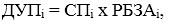 
      где:
      i - год периода действия тарифа, год;
      СПi - ставка прибыли на регулируемую базу задействованных активов;
      PБЗAi - регулируемая база задействованных активов, тенге.
      290. Регулируемая база задействованных активов по каждому виду регулируемых услуг и в целом по деятельности, не относящейся к регулируемым услугам рассчитывается с учетом выбытия из эксплуатации и ввода в эксплуатацию долгосрочных активов в каждом году периода действия тарифа в соответствии с инвестиционной программой, утверждаемой в порядке согласно главе 7 настоящих Правил.
      Основные средства и нематериальные активы производственного назначения не включаются в состав регулируемой базы задействованных активов в случае их консервации или нахождения более одного года в ремонте, на техническом перевооружении (реконструкции), в аренде и иных случаях длительного незадействования.
      291. Регулируемая база задействованных активов государственных предприятий и акционерных обществ, контрольный пакет акций которых принадлежит государству, а также аффилированных с ними юридических лиц, за исключением субъектов естественных монополий, осуществивших вывод акций на рынок ценных бумаг в рамках программы "Народное IPO" определяется как произведение фактической стоимости активов на коэффициент задействованности активов, по следующей формуле:
      РБЗА = СА х Кза ,
      где:
      СА - фактическая стоимость активов (тенге), 
      Кза - коэффициент задействованности активов.
      292. Коэффициент задействованности активов определяется как соотношение фактического объема (за четыре предшествующие квартала или за предыдущий календарный год) производимых и (или) оказываемых (с учетом нормативных потерь) услуг (товаров, работ) основными средствами субъекта естественной монополии к их технологической мощности. 
      293. Фактическая стоимость активов определяется на основе остаточной стоимости основных средств субъектов естественных монополий, полученной в результате их переоценки независимыми оценщиками, выбранными на конкурсной основе.  Параграф 2. Расчет допустимого уровня прибыли на услуги аэронавигации
      294. Допустимый уровень прибыли на услуги аэронавигации в воздушном пространстве определяется по формуле:
      ДУПВП = РБЗАВП * СП/100,
      где:
      РБЗАВП – регулируемая база задействованных активов в воздушном пространстве – суммарная стоимость долгосрочных активов (основных средств и нематериальных активов) и чистого оборотного капитала (рассчитываемого как разность между текущими активами и текущими обязательствами) на конец отчетного периода, находящихся в собственности или на иных законных основаниях у субъекта естественных монополий и используемых при производстве и (или) предоставлении услуг аэронавигации;
      CП – ставка прибыли на регулируемую базу задействованных активов, используемых на оказание данной услуги аэронавигации, рассчитывается в соответствии с пунктами 297-305 настоящих Правил.
      295. Допустимый уровень прибыли от оказания услуг аэронавигации в районе аэродромов определяется по формуле:
      ДУПра = РБЗАра * СП/100,
      где:
      РБЗАра – регулируемая база задействованных активов субъектов естественных монополий на данную услугу;
      CП – ставка прибыли на регулируемую базу задействованных активов, используемых на оказание данной услуги аэронавигации, рассчитывается в соответствии с пунктами 297-305 настоящих Правил.  Параграф 3. Расчет допустимого уровня прибыли на услуги аэропорта
      296. Допустимый уровень прибыли, включаемый в тариф на услуги, определяется на основе стоимости задействованных активов и ставки прибыли на регулируемую базу задействованных активов:
      ДУП = РБЗА*СП,
      где:
      ДУП – допустимый уровень прибыли по услугам, (тенге),
      РБЗА – регулируемая база активов, задействованных в оказании одной из услуг (тенге),
      СП – ставка прибыли (%) на регулируемую базу задействованных активов регулируемых услуг аэропортов, рассчитывается в соответствии с пунктом 306 настоящих Правил. Параграф 4. Расчет ставки прибыли на регулируемую базу задействованных активов тарифов на услуги аэронавигации, отнесенные к сфере естественных монополий
      297. Ставка прибыли на РБЗА, используемых при оказании субъектом естественной монополии услуг аэронавигации, определяется методом средневзвешенной стоимости капитала: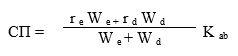 
      где:
      СП – ставка прибыли;
      W e – собственный капитал, тенге;
      W d – заемный капитал, тенге;
      r e – стоимость собственного капитала;
      r d - стоимость заемного капитала;
      K ab – коэффициент, учитывающий уровень норматива отчисления части чистого дохода республиканских государственных предприятий, установленный Нормативами отчисления части чистого дохода республиканских государственных предприятий, утвержденными приказом Министром национальной экономики Республики Казахстан от 25 февраля 2015 года № 134 (зарегистрированный в Реестре государственной регистрации нормативных правовых актов за № 10545) (далее – Норматив отчисления).
      298. Стоимость собственного капитала субъекта естественной монополии, оказывающего услуги аэронавигации, определяется суммированием премий за существующие риски для данного вида деятельности по формуле:
      r e = rf + rs,
      где:
      rf – безрисковая ставка;
      rs – премия за риски, характерные для сферы аэронавигации.
      299. Безрисковая ставка принимается равной уровню базовой ставки Национального банка Республики Казахстан.
            Сноска. Пункт 299 - в редакции приказа Министра индустрии и инфраструктурного развития РК от 30.03.2021 № 140 (вводится в действие по истечении десяти календарных дней после дня его первого официального опубликования).


      300. Коэффициент, учитывающий Норматив отчисления, рассчитывается по формуле:
      K ab =1/(1-а),
      где:
      а – норматив отчисления.
      301. Основными факторами рисков, связанных с вероятностью потери доходов от оказания услуг аэронавигации, характерные для сферы аэронавигации, являются:
       1) состояние развития инфраструктуры отрасли авиации Республики Казахстан; 
       2) общемировые тенденции развития и текущее состояние мирового рынка авиаперевозок; 
       3) состояние задействованных активов. 
      302. Оценку рисков, характерных для сферы аэронавигации, определение итогового уровня рисков и размера премий за итоговый уровень рисков осуществляет уполномоченный орган согласно алгоритма определения итогового уровня рисков, характерных для расчета тарифов на услуги аэронавигации, отнесенные к сфере естественных монополий, с учетом ведения раздельного учета доходов, затрат и задействованных активов, алгоритма оценки рисков, характерных для расчетов тарифов на услуги аэронавигации, отнесенные к сфере естественных монополий, с учетом ведения раздельного учета доходов, затрат и задействованных активов и диапазонов премий за итоговый уровень рисков для расчетов тарифов на услуги аэронавигации, отнесенные к сфере естественных монополий, с учетом ведения раздельного учета доходов, затрат и задействованных активов, приведенных в приложении 30 к настоящим Правилам.
      303. Оценка стоимости заемных средств производится методом предварительной поэлементной и последующей обобщающей оценки в виде средневзвешенной величины по формуле:
      r d = r dk * W dk + r do * (1 – W dk ),
      где:
      r dk – стоимость банковских и иных кредитов на конец последнего отчетного периода, %;
      r do – величина выплачиваемого по облигации купона или номинальной процентной ставкой облигации, %;
      W dk – удельный вес банковских и иных кредитов в заемном капитале субъекта естественной монополии, оказывающего услуги аэронавигации, за исключением кредитов на пополнение оборотных средств на конец отчетного периода.
      304. Стоимость банковских кредитов равна процентной ставке кредита или при привлечении нескольких кредитов равна средневзвешенной стоимости данных кредитов, привлеченных и имеющихся на балансе субъекта естественной монополии, оказывающего услуги аэронавигации на конец отчетного периода, и определяется по формуле: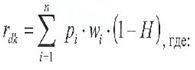 
      P i – процент, уплачиваемый кредитору по i – му кредиту;
      n - количество кредитов;
      W i - доля i – го кредита в общей сумме кредитов;
      H - ставка налога на прибыль.
      305. Величина выплачиваемого по облигации купона или номинальная процентная ставка облигации, выражаемая в процентах к ее номинальной стоимости, определяется по следующей формуле: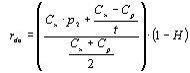 
      P2– ставка дисконта; C H – номинальная стоимость облигаций;
      C p – реализационная цена облигаций;
      t - срок займа (количество лет). Параграф 5. Расчет ставки прибыли на регулируемую базу задействованных активов тарифов на услуги аэропортов, отнесенные к сфере естественных монополий
      306. Для субъектов естественной монополии в сфере аэропортов ставка прибыли рассчитывается с помощью метода средневзвешенной стоимости капитала и определяется по формуле:
      СП = ((1 – g) * re) + (g * rd),
      где:
      g – леверидж, величина, характеризующая соотношение заемного и собственного капитала субъекта естественной монополии в общей структуре финансирования, то есть доля фактически заимствованных средств в структуре всего капитала (сумма собственного и заемного капитала) с учетом произведенной последней переоценки основных средств. Уровень левериджа является величиной не менее нуля. При отрицательном значении собственного капитала субъекта естественной монополии, уровень левериджа принимается за величину, равную 1;
      re – ставка вознаграждения на собственный капитал (%);
      rd – ставка вознаграждения на заемные средства (%).
      Ставка вознаграждения на собственный капитал определяется по формуле:
      re = rf + ra,
      где:
      ra – премия за риск. Премия за риск состоит из производственно-технологического (rmex), операционного (rop) и финансового (rfin) рисков.
      Производственно-технологический риск (rmex) для покрытия потери дохода из-за технологических аварий, произошедших по причинам, не зависящим от производственной компетентности аэропорта, отражает степень подверженности отрасли рискам, которые могут привести к потере предусмотренного дохода, основных средств и товарно-материальных запасов.
      Расчет данного показателя по формуле:
      rmex = Za/Ce,
      где:
      Za – затраты на ликвидацию последствий аварии и стихийных бедствий в среднем за год.
      При отсутствии данных по количеству аварий и невозможности определения вероятности наступления аварий предлагается использовать шкалу ранжирования долей амортизационных отчислений для оценки технологического риска по степени износа основных средств:
      Шкала определения технологического риска в зависимости от степени износа основных средств приведенная в приложении 31 к настоящим Правилам.
      Операционный риск, (rop) для покрытия потери дохода из-за снижения объемов работ определяется по формуле (в случае увеличение объемов работ данный риск не применяется):
      rор = 0.5 * (V-Znep)/Ce * DV/V,
      где:
      V – выручка (доход) за отчетный период от данной услуги,
      Znep – переменные (зависящие от объема услуг) затраты за отчетный период или прогнозируемое значение на і-ую услугу,
      Се – балансовая стоимость основных средств, отнесенных на услугу,
      DV – изменение дохода за прогнозируемый год от і-ую услуги.
      Значение операционного риска ограничено в пределах от 0 до 5 %, как принято для большинства видов риска.
      Финансовый риск (rfin), связанный с вероятностью потери финансовых ресурсов организации, определяется по формуле:
      rfin = pбаз * (1-H) * D|p / Ce,
      где:
      pбаз – общая прибыль организации за отчетный год,
      Н – ставка налога на прибыль,
      D|p – уровень падения прибыли услуги,
      D|p = 0.5 * DV/V * (V-Znep)/ pбаз,
      Значение финансового риска ограничено в пределах от 0 до 5 %, как принято для большинства видов риска.
      Стоимость вознаграждения на акционерный капитал является величиной не менее стоимости вознаграждения на заемные средства.
      Ставка вознаграждения на заемные средства определяется по формуле:
      rd = rf + ДП,
      где:
      rf –безрисковая ставка принимается равной уровню базовой ставки Национального банка Республики Казахстан.
      ДП – долговая премия за риск по субъекту естественной монополии, определяемая на основе премии на долговые обязательства, выпущенные им и находящиеся в обращении, относительно государственных ценных бумаг того же срока обращения, если выпуск долговых обязательств имел место. В ином случае, она определяется с учетом долговых премий за риск других субъектов естественных монополий, занимающихся аналогичным видом деятельности и имеющих аналогичный кредитный рейтинг на территории Республики Казахстан.
            Сноска. Пункт 306 - в редакции приказа Министра индустрии и инфраструктурного развития РК от 30.03.2021 № 140 (вводится в действие по истечении десяти календарных дней после дня его первого официального опубликования).

 Глава 15. Порядок дифференциации тарифа
      Сноска. Правила дополнены главой 15 в соответствии с приказом Министра индустрии и инфраструктурного развития РК от 02.12.2021 № 629 (вводится в действие по истечении десяти календарных дней после дня его первого официального опубликования). Параграф 1. Механизм расчета дифференцированных тарифов на услуги аэропортов
      307. Тариф на услуги аэропортов, рассчитанный в соответствии с механизмом расчета тарифов в сфере естественных монополий в области аэропортов с учетом методов тарифного регулирования сфер естественных монополий согласно настоящим Правилам, за исключением метода индексации, дифференцируется для групп потребителей, осуществляющих регулярные и нерегулярные рейсы, и утверждается уполномоченным органом отдельно для каждой группы.
      Дифференцированные тарифы на услуги аэропортов определяются по формулам:
      1) для потребителей, выполняющих регулярные рейсы (Трег):
      Трег = Тдейст.рег * k,
      где:
      Тдейст.рег – действующий тариф на регулируемые услуги субъекта естественной монополии в области услуг аэропортов для регулярных рейсов;
      k – коэффициент изменения тарифа на регулируемые услуги субъекта естественной монополии в области услуг аэропортов для регулярных рейсов, определенный на основании социально-экономических факторов тарифообразования на внутреннем рынке Республики Казахстан;
      2) для потребителей, выполняющих нерегулярные рейсы (Тнерег):
      Тнерег = (Т * V – Трег * Vрег)/Vнерег,
      где:
      Т – тариф на регулируемые услуги субъекта естественной монополии в области услуг аэропортов, определенный в соответствии с механизмом расчета тарифов в сфере естественных монополий в области аэропортов с учетом методов тарифного регулирования сфер естественных монополий согласно настоящим Правилам;
      V – планируемый годовой объем регулируемой услуги;
      Трег – тариф на регулируемые услуги субъекта естественной монополии в области услуг аэропортов для регулярных рейсов;
      Vрег – планируемый годовой объем регулируемой услуги по регулярным рейсам;
      Vнерег – планируемый годовой объем регулируемой услуги по нерегулярным рейсам. Шкала максимальной взлетной массы воздушных судов (тонн) Информация субъекта естественной монополии об исполнении инвестиционной программы на _______ год
      _________________________________________________________________________наименование субъекта, вид деятельности Пример расчета временного компенсирующего тарифа
      Сноска. Приложение 3 - в редакции приказа Министра индустрии и инфраструктурного развития РК от 30.03.2021 № 140 (вводится в действие по истечении десяти календарных дней после дня его первого официального опубликования).
      Утвержденный тариф Т – 1000 тенге/тонна.
      Объем регулируемых услуг, принятый в утвержденном тарифе V – 500 тонн.
      1. Сумма необоснованно полученного дохода (НД) – 10 000 тенге.
      2. Определяется сумма необоснованно полученного дохода с учетом базовой ставки Национального Банка Республики Казахстан на день принятия решения (НДк):
      НДк = НД х (100+к) = 10 000 х 100+7,5% = 10 750 тенге, 100 100 где: 10 000 тенге – сумма необоснованно полученного дохода; к – 7,5% – базовая ставка Национального Банка Республики Казахстан; НДк – 10 075 тенге – сумма необоснованно полученного дохода с учетом базовой ставки.
      3. Уровень временного компенсирующего тарифа определяется по формуле:
      Т комп = Т х V – НДк = 1000 x 500 – 10 750 = 978,5 тенге, V 500 где: 978,5 тенге/тонна – уровень временного компенсирующего тарифа. Отчет об исполнении тарифной сметы на регулируемые услуги
      Отчетный период 20 ___ г.
      Периодичность: годовая/полугодовая
      Представляют: субъекты естественной монополии
      Куда представляется форма: Комитет гражданской авиации
      Срок предоставления: – ежегодно не позднее 1 мая года/1 августа, следующего за отчетным периодом
      Примечание:
      * – затраты при необходимости могут быть расширены или дополнены
      РБА – регулируемая база задействованных активов (тенге)
      СП – ставка прибыли (%)
      ОСМС – обязательное социальное медицинское страхование
      Наименование организации ______________________________________
      Адрес _________________________________________________________
      Телефон _______________________________________________________
      Адрес электронной почты ________________________________________
      Фамилия и телефон исполнителя __________________________________
      Руководитель __________________________________________________
                         (фамилия имя отчество (при его наличии), подпись)
      Дата "______" ______________ 20 года Пояснение по заполнению формы, предназначенной для сбора административных данных
      1 графа – указывается наименование показателей тарифной сметы, утверждаемые уполномоченным органом в разрезе регулируемых услуг показатели о статьях доходов и расходов, об объемах оказываемых регулируемых услуг и другие экономические показатели деятельности субъекта естественной монополии по форме, утвержденной уполномоченным органом;
      2 графа – указывается единица измерения показателей тарифной сметы;
      3 графа – указывается предусмотренные в утвержденной тарифной смете показатели о статьях доходов и расходов, об объемах оказываемых регулируемых услуг и другие экономические показатели деятельности субъекта естественной монополии;
      4 графа – указываются фактически сложившиеся показатели тарифной сметы о статьях доходов и расходов, об объемах оказываемых регулируемых услуг и другие экономические показатели деятельности субъекта естественной монополии за период предоставления отчета об исполнении тарифной сметы; 
      5 графа – указывается процентное соотношение фактически сложившихся показателей тарифной сметы от утвержденных показателей тарифной смете;
      6 графа – указывается подробное описание причин отклонения показателей тарифной сметы.
      ____________________________________________________________(наименование субъекта естественной монополии малой мощности) Проект тарифа и тарифной сметы на регулируемые услуги
      Примечание:
      * – затраты при необходимости могут быть расширены или дополнены.
      Руководитель __________________________________________________
                         (должность, подпись, фамилия и инициалы) Инвестиционная программа субъекта естественной монополии
      ___________________________________
                   (наименование субъекта)
      ___________________________________
                   (вид деятельности)
      Период инвестиционной программы: _________ 20__ - 20__ гг.
      Руководитель организации _________________________________________
                               (Ф.И.О.,(при его наличии), подпись, дата) Показатели эффективности планируемой инвестиционной программы субъекта естественной монополии
      _______________________________________________________________________
      наименование субъекта, вид деятельности
      Период инвестиционной программы: _________ 20__ - 20__ гг.
      Руководитель организации ______________________________________
      (Ф.И.О.,(при его наличии), подпись, дата)
      _____________________________
      1 Расчет экономического эффекта инвестиционной программы на период ее реализации дополняется иными показателями с учетом специфики отрасли Проект тарифа и тарифной сметы на регулируемые услуги субъектов естественных монополий
___________________________________________ на
(наименование субъекта естественной монополии)
      __________________________________________________
      наименование вида регулируемых услуг Материалы, предоставляемые заявителем для утверждения временных понижающих коэффициентов 
      1. Заявка на получение временного понижающего коэффициента (в произвольной форме) с указанием уровня временного понижающего коэффициента на каждую регулируемую услугу, а также периода его предоставления.
      2. Полное наименование заявителя (физическое или юридическое лицо), копия свидетельства о государственной регистрации (юридическое лицо), копия свидетельства о государственной регистрации индивидуального предпринимателя (физическое лицо). 
      3. Справка-обоснование целесообразности утверждения временного понижающего коэффициента (экономический и технический аспекты), включающая расчеты его запрашиваемого уровня. 
      4. Анализ финансово-хозяйственной деятельности заявителя в объеме баланса и пояснительная записка за предшествующий период (квартал, полугодие, год).
      5. Справка-обоснование динамики увеличения (сохранения) налоговых обязательств (в разрезе видов налогов) на запрашиваемый период, с учетом и без учета применения временного понижающего коэффициента, по сравнению с аналогичным предыдущим периодом (квартал, полугодие, 9 месяцев, год) и аналогичным периодом прошлого года. 
      6. Акт сверки взаиморасчетов на первое число текущего месяца между эксплуатантом воздушных судов, аэропортом или аэронавигационной организацией. В случае наличия просроченной кредиторской задолженности - график погашения просроченной кредиторской задолженности эксплуатанта воздушных судов перед аэропортом и (или) аэронавигационной организацией. 
      7. Фактический (предшествующие четыре законченных квартала и предшествующий календарный год) и планируемый заявляемый объемы потребления регулируемых услуг аэропортов или аэронавигационной организации с разбивкой по кварталам в натуральном и стоимостном выражении. Объемы потребления указываются в разрезе каждой услуги аэропорта или аэронавигационной организации, подлежащей государственному регулированию в соответствии с законодательством о естественных монополиях.
      8. В случае, если заявителем является аэропорт или аэронавигационная организация - прогнозные показатели уровня доходов, расходов аэропорта или аэронавигационной организации по предоставлению регулируемых услуг эксплуатантам воздушных судов с применением и без применения временных понижающих коэффициентов на запрашиваемый период с разбивкой по кварталам.
      В случае, если заявителем является эксплуатант воздушного судна - прогнозные показатели уровня доходов эксплуатанта воздушных судов при условии потребления регулируемых услуг аэропорта и (или) аэронавигационной организации с применением и без применения временных понижающих коэффициентов на планируемый период с разбивкой по кварталам.
      При этом, заявитель приводит все расчеты в разрезе каждой услуги аэропорта или аэронавигационной организации, подлежащей государственному регулированию в соответствии с законодательством о естественных монополиях. Заключение о целесообразности или нецелесообразности утверждения
временных понижающих коэффициентов
      1. Потребитель: ____________________________________________________________2. Услуга, по которой предлагается утверждение временных понижающих коэффициентов:________________________________________________________________________________3. Предлагаемый уровень временных понижающих коэффициентов (плановые объемы и расчеты-обоснования):________________________________________________________________________________4. Обоснование целесообразности или нецелесообразности утверждения временных понижающих коэффициентов (прилагаются обосновывающие материалы):________________________________________________________________________________5. Оценка эффективности утверждения временного понижающего коэффициента дляпотребителя или заявителя, подавшего заявку:________________________________________________________________________________6. Оценка влияния утверждения временных понижающих коэффициентов на отрасль, вкоторой осуществляет деятельность потребитель:________________________________________________________________________________7. Оценка эффективности утверждения временных понижающих коэффициентов для государства:________________________________________________________________________________8. Оценка последствий в случае не утверждения временных понижающих коэффициентов:________________________________________________________________________________ Материалы, ежеквартально представляемые аэропортом и аэронавигационной организацией при утверждении временных понижающих коэффициентов к тарифам на регулируемые услуги аэропорта и аэронавигации
      1. Информацию о заключенных договорах с эксплуатантами воздушных судов по предоставлению регулируемых услуг, на которые утвержден временный понижающий коэффициент.
      2. Фактический произведенный объем регулируемых услуг, на которые утвержден временный понижающий коэффициент, в разрезе каждого эксплуатанта воздушных судов. 
      3. Объем дополнительных доходов или убытков аэропорта и аэронавигационной организации от регулируемых услуг, полученных в результате утверждения временного понижающего коэффициента, в том числе в разрезе каждого эксплуатанта воздушных судов. 
      Примечание: 
      Материалы представляются в разрезе каждой услуги аэропорта или аэронавигационной организации, регулируемой в соответствии с законодательством о естественных монополиях.  Заключение о целесообразности или нецелесообразности отмены
временных понижающих коэффициентов 
      1. Потребитель: ___________________________________________________________2. Наименование регулируемой услуги, по которой предлагается отмена временных понижающих коэффициентов:________________________________________________________________________________3. Утвержденный уровень временных понижающих коэффициентов:________________________________________________________________________________4. Основание целесообразности или нецелесообразности отмены временных понижающихкоэффициентов (прилагаются обосновывающие материалы):________________________________________________________________________________ Пример расчета уровня временного понижающего коэффициента к тарифам на регулируемые услуги субъектов естественной монополии в области услуг аэропорта Глава 1. Условные данные
      Эксплуатант воздушных судов: Товарищество с ограниченной ответственностью "ABC". 
      Вид услуги аэропорта: взлет-посадка воздушных судов
      Утвержденный уполномоченным органом в сфере гражданской авиации тариф на услугу взлета и посадки воздушных судов: 1 650 тенге за тонну максимально взлетной массы воздушного судна.
      Прибыль, заложенная в действующем тарифе на единицу услуги аэропорта: 165 тенге. 
      Заявленный объем потребления услуги аэропорта в заявленном периоде: 13 000 тонн. 
      Фактический объем потребления услуги аэропорта за период предыдущего года, аналогичный заявленному: 10 000 тонн. 
      Заявленный прирост объема потребления услуги аэропорта в заявленном периоде: 3 000 тонн. 
      Дополнительные затраты на планируемый прирост объема потребления услуги аэропорта в заявленном периоде: 2 475 000 тенге. Глава 2. Расчет уровня временного понижающего коэффициента
      1. Определяется расчетный уровень тарифа на единицу заявленного прироста объема потребления услуги аэропорта по формуле (3) пункта 201 настоящих Правил: 
      Т2 = 2 475 000 тенге/3 000 тонн + 165 тенге = 990 тенге
      2. Определяется расчетный уровень тарифа на единицу заявленного объема потребления услуги аэропорта, по формуле (2) пункта 201 настоящих Правил: 
      Т1 = (1 650 тенге*10 000 тонн + 990 тенге*3 000 тонн)/(10 000 тонн + 3 000 тонн) = 1 497,69 тенге
      3. Определяется уровень временного понижающего коэффициента к тарифам на услуги аэропорта по формуле (1) пункта 201 настоящих Правил: 
      Кп = 1 497,69 тенге/1 650 тенге = 0,91 Пример расчета уровня временного понижающего коэффициента к тарифам на регулируемые услуги субъектов естественной монополии в области услуг аэронавигации Глава 1. Условные данные
      Эксплуатант воздушных судов: Товарищество с ограниченной ответственностью "ABC". 
      Вид услуги аэронавигации, отнесенной к сфере естественной монополии: аэронавигационное обслуживание воздушных судов в воздушном пространстве Республики Казахстан.
      Утвержденный уполномоченным органом в сфере гражданской авиации тариф на услугу аэронавигации: 700 тенге при максимальной взлетной массе воздушных судов до 5 000 кг.
      Прибыль, заложенная в действующем тарифе на единицу услуги аэронавигации: 60 тенге.
      Заявленный объем потребления услуги аэронавигации в заявленном периоде: 12 000 самолето-километров. 
      Фактический объем потребления услуги аэронавигации за период предыдущего года, аналогичный заявленному: 10 000 самолето-километров. 
      Заявленный прирост объема потребления услуги аэронавигации в заявленном периоде: 2 000 самолето-километров. 
      Дополнительные затраты на планируемый прирост объема потребления услуги аэронавигации в заявленном периоде: 250 000 тенге. Глава 2. Расчет уровня временного понижающего коэффициента
      1. Определяется расчетный уровень тарифа на единицу заявленного прироста объема потребления услуги аэронавигации по формуле (3) пункта 201 настоящих Правил: 
      Т2 = 250 000 тенге/2 000 самолето-километров + 60 тенге = 185 тенге 
      2. Определяется расчетный уровень тарифа на единицу заявленного объема потребления услуги аэронавигации при увеличении объема аэронавигационного обслуживания на 2000 км, по формуле (2) пункта 201 настоящих Правил: 
      Т1= (700 тенге х 10 000 самолето-километров + 185 тенге х 2 000 самолето-километров)/ (10000 самолето-километров + 2000 самолето-километров) = 614,17 тенге 
      3. Определяется уровень временного понижающего коэффициента по формуле (1) пункта 201 настоящих Правил: 
      Кп = 614,17 тенге/700 тенге = 0,88. Процесс распределения затрат и задействованных активов на услуги, оказываемые аэронавигационными организациями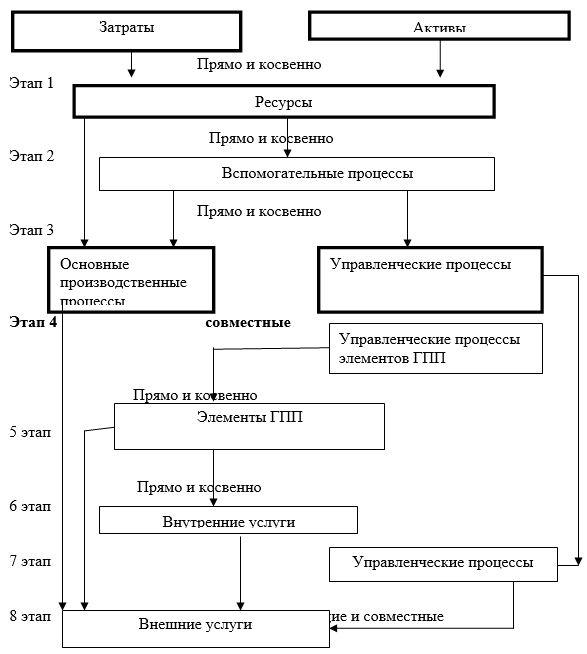  Перечень основных видов ресурсов и используемых при косвенном распределении баз распределения косвенных затрат и задействованных активов на ресурсы
      Примечание
      прямое отнесение затрат, активов, амортизации
      косвенное распределение затрат, активов, амортизации Перечень производственных процессов и используемых при косвенном распределении баз распределения затрат и активов, связанных с ресурсами на производственные процессы
      Примечание:
      * - при отсутствии данных о фактическом % использования ресурсов, % использования ресурсов определяется на основе экспертных (оценочных) данных Перечень используемых при косвенном распределении основных баз распределения затрат и активов, связанных со вспомогательными процессами Перечень используемых при косвенном распределении баз распределения затрат и активов, связанных с основными производственными процессами, на услуги и элементы ГПП
      * при отсутствии данных по % занятости возможно использование экспертных (оценочных) данных Перечень используемых при косвенном распределении основных баз распределения затрат и задействованных активов, сгруппированных по элементам ГПП на внешние и внутренние услуги Порядок суммирования затрат и задействованных активов по этапам предоставления внешних услуг и отнесения внутренних услуг на внешние услуги
      Примечание
      *прямое и косвенное отнесение затрат и задействованных активов Процесс распределения затрат и задействованных активов на виды услуг, оказываемых аэропортами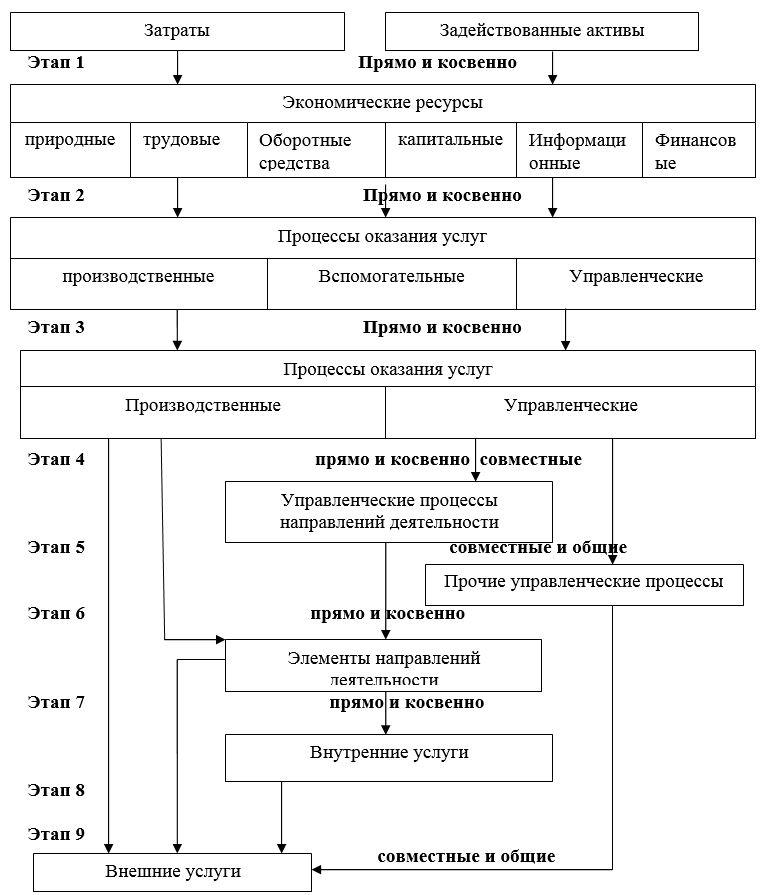  Перечень факторов издержек, используемых при распределении затрат и задействованных активов на экономические ресурсы
      Примечание:
      П - прямое отнесение
      К - косвенное распределение Перечень процессов оказания услуг и используемых факторов издержек (для косвенного распределения) затрат и стоимости
      Примечание:
      П - прямое отнесение
      К - косвенное распределение  Перечень факторов издержек, используемых при распределении затрат и задействованных активов, связанных со вспомогательными процессами оказания услуг на производственные и управленческие процессы оказания услуг
      Примечание:
      П - прямое отнесение
      К - косвенное распределение Перечень факторов издержек, используемых при распределении затрат и активов, связанных с производственными процессами на внешние услуги и элементы направлений деятельности
      Примечание:
      П - прямое отнесение
      К - косвенное распределение Перечень факторов издержек, используемых при косвенном распределении затрат и задействованных активов, сгруппированных на элементах направлений деятельности, на внешние и внутренние услуги
      Примечание: 
      П - прямое отнесение
      К - косвенное распределение Прямое отнесение и косвенное распределение затрат и задействованных активов, связанных с оказанием внутренних услуг на внешние услуги
      Примечание: 
      П - прямое отнесение 
      К - косвенное распределение Порядок суммирования затрат и задействованных активов по этапам предоставления внешних услуг
      Примечание: 
      П - прямое отнесение 
      К - косвенное распределение  Алгоритм определения итогового уровня рисков, характерных для расчета тарифов на услуги аэронавигации, отнесенные к сфере естественных монополий, с учетом ведения раздельного учета доходов, затрат и задействованных активов Алгоритм оценки рисков, характерных для расчетов тарифов на услуги аэронавигации, отнесенные к сфере естественных монополий, с учетом ведения раздельного учета доходов, затрат и задействованных активов Диапазоны премий за итоговый уровень рисков для расчетов тарифов на услуги аэронавигации, отнесенные к сфере естественных монополий, с учетом ведения раздельного учета доходов, затрат и задействованных активов Шкала определения технологического риска в зависимости от степени износа основных средств
					© 2012. РГП на ПХВ «Институт законодательства и правовой информации Республики Казахстан» Министерства юстиции Республики Казахстан
				
      Министр индустрии иинфраструктурного развитияРеспублики Казахстан 

Р. Скляр
Приложение 1
к Правилам формирования тарифов
1
2
3
4
5
6
7
8
9
<7
>7<20
>20<30
>30<50
>50<100
>100<200
>200<300
>300<400
> 400Приложение 2
к Правилам формирования тарифовформа
№ п/п
Информация о плановых и фактических объемах предоставления регулируемых услуг
Информация о плановых и фактических объемах предоставления регулируемых услуг
Информация о плановых и фактических объемах предоставления регулируемых услуг
Информация о плановых и фактических объемах предоставления регулируемых услуг
Информация о плановых и фактических объемах предоставления регулируемых услуг
Информация о плановых и фактических объемах предоставления регулируемых услуг
Отчет о прибылях и убытках*
Сумма инвестиционной программы
Сумма инвестиционной программы
Сумма инвестиционной программы
Сумма инвестиционной программы
№ п/п
Наименование регулируемых услуг
Наименование мероприятий
Единица измерения
Количество в натуральных показателях
Количество в натуральных показателях
Период предоставления услуги в рамках инвестиционной программы
Отчет о прибылях и убытках*
План
Факт
отклонение
причины отклонения
№ п/п
Наименование регулируемых услуг
Наименование мероприятий
Единица измерения
план
факт
Период предоставления услуги в рамках инвестиционной программы
Отчет о прибылях и убытках*
План
Факт
отклонение
причины отклонения
1
2
3
4
5
6
7
8
9
10
11
12
* - отчет о прибылях и убытках представляется согласно приложению 3 приказа Министра финансов Республики Казахстан от 20 августа 2010 года № 422 "Об утверждении перечня и форм годовой финансовой отчетности для публикации организациями публичного интереса (кроме финансовых организаций)";
** - информация заполняется, в том числе, по иным показателям с учетом специфики отрасли (если предусмотрено в утвержденной инвестиционной программе (проекте));
**- данная информация представляется с приложением подтверждающих документов по реализации инвестиционной программы (копии соответствующих договоров, контрактов, акты о приемке выполненных работ, справка о стоимости выполненных работ и затрат, счет-фактуры, акты-приемки в эксплуатацию государственных приемочных комиссий, внутренние накладные, внутренние приказы субъектов регулируемого рынка о вводе в эксплуатацию и принятии на баланс).
* - отчет о прибылях и убытках представляется согласно приложению 3 приказа Министра финансов Республики Казахстан от 20 августа 2010 года № 422 "Об утверждении перечня и форм годовой финансовой отчетности для публикации организациями публичного интереса (кроме финансовых организаций)";
** - информация заполняется, в том числе, по иным показателям с учетом специфики отрасли (если предусмотрено в утвержденной инвестиционной программе (проекте));
**- данная информация представляется с приложением подтверждающих документов по реализации инвестиционной программы (копии соответствующих договоров, контрактов, акты о приемке выполненных работ, справка о стоимости выполненных работ и затрат, счет-фактуры, акты-приемки в эксплуатацию государственных приемочных комиссий, внутренние накладные, внутренние приказы субъектов регулируемого рынка о вводе в эксплуатацию и принятии на баланс).
* - отчет о прибылях и убытках представляется согласно приложению 3 приказа Министра финансов Республики Казахстан от 20 августа 2010 года № 422 "Об утверждении перечня и форм годовой финансовой отчетности для публикации организациями публичного интереса (кроме финансовых организаций)";
** - информация заполняется, в том числе, по иным показателям с учетом специфики отрасли (если предусмотрено в утвержденной инвестиционной программе (проекте));
**- данная информация представляется с приложением подтверждающих документов по реализации инвестиционной программы (копии соответствующих договоров, контрактов, акты о приемке выполненных работ, справка о стоимости выполненных работ и затрат, счет-фактуры, акты-приемки в эксплуатацию государственных приемочных комиссий, внутренние накладные, внутренние приказы субъектов регулируемого рынка о вводе в эксплуатацию и принятии на баланс).
* - отчет о прибылях и убытках представляется согласно приложению 3 приказа Министра финансов Республики Казахстан от 20 августа 2010 года № 422 "Об утверждении перечня и форм годовой финансовой отчетности для публикации организациями публичного интереса (кроме финансовых организаций)";
** - информация заполняется, в том числе, по иным показателям с учетом специфики отрасли (если предусмотрено в утвержденной инвестиционной программе (проекте));
**- данная информация представляется с приложением подтверждающих документов по реализации инвестиционной программы (копии соответствующих договоров, контрактов, акты о приемке выполненных работ, справка о стоимости выполненных работ и затрат, счет-фактуры, акты-приемки в эксплуатацию государственных приемочных комиссий, внутренние накладные, внутренние приказы субъектов регулируемого рынка о вводе в эксплуатацию и принятии на баланс).
* - отчет о прибылях и убытках представляется согласно приложению 3 приказа Министра финансов Республики Казахстан от 20 августа 2010 года № 422 "Об утверждении перечня и форм годовой финансовой отчетности для публикации организациями публичного интереса (кроме финансовых организаций)";
** - информация заполняется, в том числе, по иным показателям с учетом специфики отрасли (если предусмотрено в утвержденной инвестиционной программе (проекте));
**- данная информация представляется с приложением подтверждающих документов по реализации инвестиционной программы (копии соответствующих договоров, контрактов, акты о приемке выполненных работ, справка о стоимости выполненных работ и затрат, счет-фактуры, акты-приемки в эксплуатацию государственных приемочных комиссий, внутренние накладные, внутренние приказы субъектов регулируемого рынка о вводе в эксплуатацию и принятии на баланс).
* - отчет о прибылях и убытках представляется согласно приложению 3 приказа Министра финансов Республики Казахстан от 20 августа 2010 года № 422 "Об утверждении перечня и форм годовой финансовой отчетности для публикации организациями публичного интереса (кроме финансовых организаций)";
** - информация заполняется, в том числе, по иным показателям с учетом специфики отрасли (если предусмотрено в утвержденной инвестиционной программе (проекте));
**- данная информация представляется с приложением подтверждающих документов по реализации инвестиционной программы (копии соответствующих договоров, контрактов, акты о приемке выполненных работ, справка о стоимости выполненных работ и затрат, счет-фактуры, акты-приемки в эксплуатацию государственных приемочных комиссий, внутренние накладные, внутренние приказы субъектов регулируемого рынка о вводе в эксплуатацию и принятии на баланс).
* - отчет о прибылях и убытках представляется согласно приложению 3 приказа Министра финансов Республики Казахстан от 20 августа 2010 года № 422 "Об утверждении перечня и форм годовой финансовой отчетности для публикации организациями публичного интереса (кроме финансовых организаций)";
** - информация заполняется, в том числе, по иным показателям с учетом специфики отрасли (если предусмотрено в утвержденной инвестиционной программе (проекте));
**- данная информация представляется с приложением подтверждающих документов по реализации инвестиционной программы (копии соответствующих договоров, контрактов, акты о приемке выполненных работ, справка о стоимости выполненных работ и затрат, счет-фактуры, акты-приемки в эксплуатацию государственных приемочных комиссий, внутренние накладные, внутренние приказы субъектов регулируемого рынка о вводе в эксплуатацию и принятии на баланс).
* - отчет о прибылях и убытках представляется согласно приложению 3 приказа Министра финансов Республики Казахстан от 20 августа 2010 года № 422 "Об утверждении перечня и форм годовой финансовой отчетности для публикации организациями публичного интереса (кроме финансовых организаций)";
** - информация заполняется, в том числе, по иным показателям с учетом специфики отрасли (если предусмотрено в утвержденной инвестиционной программе (проекте));
**- данная информация представляется с приложением подтверждающих документов по реализации инвестиционной программы (копии соответствующих договоров, контрактов, акты о приемке выполненных работ, справка о стоимости выполненных работ и затрат, счет-фактуры, акты-приемки в эксплуатацию государственных приемочных комиссий, внутренние накладные, внутренние приказы субъектов регулируемого рынка о вводе в эксплуатацию и принятии на баланс).
* - отчет о прибылях и убытках представляется согласно приложению 3 приказа Министра финансов Республики Казахстан от 20 августа 2010 года № 422 "Об утверждении перечня и форм годовой финансовой отчетности для публикации организациями публичного интереса (кроме финансовых организаций)";
** - информация заполняется, в том числе, по иным показателям с учетом специфики отрасли (если предусмотрено в утвержденной инвестиционной программе (проекте));
**- данная информация представляется с приложением подтверждающих документов по реализации инвестиционной программы (копии соответствующих договоров, контрактов, акты о приемке выполненных работ, справка о стоимости выполненных работ и затрат, счет-фактуры, акты-приемки в эксплуатацию государственных приемочных комиссий, внутренние накладные, внутренние приказы субъектов регулируемого рынка о вводе в эксплуатацию и принятии на баланс).
* - отчет о прибылях и убытках представляется согласно приложению 3 приказа Министра финансов Республики Казахстан от 20 августа 2010 года № 422 "Об утверждении перечня и форм годовой финансовой отчетности для публикации организациями публичного интереса (кроме финансовых организаций)";
** - информация заполняется, в том числе, по иным показателям с учетом специфики отрасли (если предусмотрено в утвержденной инвестиционной программе (проекте));
**- данная информация представляется с приложением подтверждающих документов по реализации инвестиционной программы (копии соответствующих договоров, контрактов, акты о приемке выполненных работ, справка о стоимости выполненных работ и затрат, счет-фактуры, акты-приемки в эксплуатацию государственных приемочных комиссий, внутренние накладные, внутренние приказы субъектов регулируемого рынка о вводе в эксплуатацию и принятии на баланс).
* - отчет о прибылях и убытках представляется согласно приложению 3 приказа Министра финансов Республики Казахстан от 20 августа 2010 года № 422 "Об утверждении перечня и форм годовой финансовой отчетности для публикации организациями публичного интереса (кроме финансовых организаций)";
** - информация заполняется, в том числе, по иным показателям с учетом специфики отрасли (если предусмотрено в утвержденной инвестиционной программе (проекте));
**- данная информация представляется с приложением подтверждающих документов по реализации инвестиционной программы (копии соответствующих договоров, контрактов, акты о приемке выполненных работ, справка о стоимости выполненных работ и затрат, счет-фактуры, акты-приемки в эксплуатацию государственных приемочных комиссий, внутренние накладные, внутренние приказы субъектов регулируемого рынка о вводе в эксплуатацию и принятии на баланс).
Информация о фактических условиях и размерах финансирования инвестиционной программы, тыс. тенге
Информация о фактических условиях и размерах финансирования инвестиционной программы, тыс. тенге
Информация о фактических условиях и размерах финансирования инвестиционной программы, тыс. тенге
Информация о фактических условиях и размерах финансирования инвестиционной программы, тыс. тенге
Информация о сопоставлении фактических показателей исполнения инвестиционной программы с показателями, утвержденными в инвестиционной программе **
Информация о сопоставлении фактических показателей исполнения инвестиционной программы с показателями, утвержденными в инвестиционной программе **
Информация о сопоставлении фактических показателей исполнения инвестиционной программы с показателями, утвержденными в инвестиционной программе **
Информация о сопоставлении фактических показателей исполнения инвестиционной программы с показателями, утвержденными в инвестиционной программе **
Информация о сопоставлении фактических показателей исполнения инвестиционной программы с показателями, утвержденными в инвестиционной программе **
Информация о сопоставлении фактических показателей исполнения инвестиционной программы с показателями, утвержденными в инвестиционной программе **
Информация о сопоставлении фактических показателей исполнения инвестиционной программы с показателями, утвержденными в инвестиционной программе **
Информация о сопоставлении фактических показателей исполнения инвестиционной программы с показателями, утвержденными в инвестиционной программе **
Разъяснение причин отклонения достигнутых фактических показателей от показателей в утвержденной инвестиционной программе
Оценка повышения качества и надежности предоставляемых регулируемых услуг
собственные средства
собственные средства
Заемные средства
Бюджетные средства
Улучшение производственных показателей, %, по годам реализации в зависимости от утвержденной инвестиционной программы
Улучшение производственных показателей, %, по годам реализации в зависимости от утвержденной инвестиционной программы
Снижение износа (физического) основных фондов (активов), %, по годам реализации в зависимости от утвержденной инвестиционной программы
Снижение износа (физического) основных фондов (активов), %, по годам реализации в зависимости от утвержденной инвестиционной программы
Снижение потерь, %, по годам реализации в зависимости от утвержденной инвестиционной программы
Снижение потерь, %, по годам реализации в зависимости от утвержденной инвестиционной программы
Снижение аварийности, по годам реализации в зависимости от утвержденной инвестиционной программы
Снижение аварийности, по годам реализации в зависимости от утвержденной инвестиционной программы
Разъяснение причин отклонения достигнутых фактических показателей от показателей в утвержденной инвестиционной программе
Оценка повышения качества и надежности предоставляемых регулируемых услуг
Амортизация
Прибыль
Заемные средства
Бюджетные средства
Улучшение производственных показателей, %, по годам реализации в зависимости от утвержденной инвестиционной программы
Улучшение производственных показателей, %, по годам реализации в зависимости от утвержденной инвестиционной программы
Снижение износа (физического) основных фондов (активов), %, по годам реализации в зависимости от утвержденной инвестиционной программы
Снижение износа (физического) основных фондов (активов), %, по годам реализации в зависимости от утвержденной инвестиционной программы
Снижение потерь, %, по годам реализации в зависимости от утвержденной инвестиционной программы
Снижение потерь, %, по годам реализации в зависимости от утвержденной инвестиционной программы
Снижение аварийности, по годам реализации в зависимости от утвержденной инвестиционной программы
Снижение аварийности, по годам реализации в зависимости от утвержденной инвестиционной программы
Разъяснение причин отклонения достигнутых фактических показателей от показателей в утвержденной инвестиционной программе
Оценка повышения качества и надежности предоставляемых регулируемых услуг
Амортизация
Прибыль
Заемные средства
Бюджетные средства
факт прошлого года
факт текущего года
факт прошлого года
факт текущего года
план
факт
факт прошлого года
факт текущего года
Разъяснение причин отклонения достигнутых фактических показателей от показателей в утвержденной инвестиционной программе
Оценка повышения качества и надежности предоставляемых регулируемых услуг
13
14
15
16
17
18
19
20
21
22
23
24
25
26
* - отчет о прибылях и убытках представляется согласно приложению 3 приказа Министра финансов Республики Казахстан от 20 августа 2010 года № 422 "Об утверждении перечня и форм годовой финансовой отчетности для публикации организациями публичного интереса (кроме финансовых организаций)";
** - информация заполняется, в том числе, по иным показателям с учетом специфики отрасли (если предусмотрено в утвержденной инвестиционной программе (проекте));
**- данная информация представляется с приложением подтверждающих документов по реализации инвестиционной программы (копии соответствующих договоров, контрактов, акты о приемке выполненных работ, справка о стоимости выполненных работ и затрат, счет-фактуры, акты-приемки в эксплуатацию государственных приемочных комиссий, внутренние накладные, внутренние приказы субъектов регулируемого рынка о вводе в эксплуатацию и принятии на баланс).
* - отчет о прибылях и убытках представляется согласно приложению 3 приказа Министра финансов Республики Казахстан от 20 августа 2010 года № 422 "Об утверждении перечня и форм годовой финансовой отчетности для публикации организациями публичного интереса (кроме финансовых организаций)";
** - информация заполняется, в том числе, по иным показателям с учетом специфики отрасли (если предусмотрено в утвержденной инвестиционной программе (проекте));
**- данная информация представляется с приложением подтверждающих документов по реализации инвестиционной программы (копии соответствующих договоров, контрактов, акты о приемке выполненных работ, справка о стоимости выполненных работ и затрат, счет-фактуры, акты-приемки в эксплуатацию государственных приемочных комиссий, внутренние накладные, внутренние приказы субъектов регулируемого рынка о вводе в эксплуатацию и принятии на баланс).
* - отчет о прибылях и убытках представляется согласно приложению 3 приказа Министра финансов Республики Казахстан от 20 августа 2010 года № 422 "Об утверждении перечня и форм годовой финансовой отчетности для публикации организациями публичного интереса (кроме финансовых организаций)";
** - информация заполняется, в том числе, по иным показателям с учетом специфики отрасли (если предусмотрено в утвержденной инвестиционной программе (проекте));
**- данная информация представляется с приложением подтверждающих документов по реализации инвестиционной программы (копии соответствующих договоров, контрактов, акты о приемке выполненных работ, справка о стоимости выполненных работ и затрат, счет-фактуры, акты-приемки в эксплуатацию государственных приемочных комиссий, внутренние накладные, внутренние приказы субъектов регулируемого рынка о вводе в эксплуатацию и принятии на баланс).
* - отчет о прибылях и убытках представляется согласно приложению 3 приказа Министра финансов Республики Казахстан от 20 августа 2010 года № 422 "Об утверждении перечня и форм годовой финансовой отчетности для публикации организациями публичного интереса (кроме финансовых организаций)";
** - информация заполняется, в том числе, по иным показателям с учетом специфики отрасли (если предусмотрено в утвержденной инвестиционной программе (проекте));
**- данная информация представляется с приложением подтверждающих документов по реализации инвестиционной программы (копии соответствующих договоров, контрактов, акты о приемке выполненных работ, справка о стоимости выполненных работ и затрат, счет-фактуры, акты-приемки в эксплуатацию государственных приемочных комиссий, внутренние накладные, внутренние приказы субъектов регулируемого рынка о вводе в эксплуатацию и принятии на баланс).
* - отчет о прибылях и убытках представляется согласно приложению 3 приказа Министра финансов Республики Казахстан от 20 августа 2010 года № 422 "Об утверждении перечня и форм годовой финансовой отчетности для публикации организациями публичного интереса (кроме финансовых организаций)";
** - информация заполняется, в том числе, по иным показателям с учетом специфики отрасли (если предусмотрено в утвержденной инвестиционной программе (проекте));
**- данная информация представляется с приложением подтверждающих документов по реализации инвестиционной программы (копии соответствующих договоров, контрактов, акты о приемке выполненных работ, справка о стоимости выполненных работ и затрат, счет-фактуры, акты-приемки в эксплуатацию государственных приемочных комиссий, внутренние накладные, внутренние приказы субъектов регулируемого рынка о вводе в эксплуатацию и принятии на баланс).
* - отчет о прибылях и убытках представляется согласно приложению 3 приказа Министра финансов Республики Казахстан от 20 августа 2010 года № 422 "Об утверждении перечня и форм годовой финансовой отчетности для публикации организациями публичного интереса (кроме финансовых организаций)";
** - информация заполняется, в том числе, по иным показателям с учетом специфики отрасли (если предусмотрено в утвержденной инвестиционной программе (проекте));
**- данная информация представляется с приложением подтверждающих документов по реализации инвестиционной программы (копии соответствующих договоров, контрактов, акты о приемке выполненных работ, справка о стоимости выполненных работ и затрат, счет-фактуры, акты-приемки в эксплуатацию государственных приемочных комиссий, внутренние накладные, внутренние приказы субъектов регулируемого рынка о вводе в эксплуатацию и принятии на баланс).
* - отчет о прибылях и убытках представляется согласно приложению 3 приказа Министра финансов Республики Казахстан от 20 августа 2010 года № 422 "Об утверждении перечня и форм годовой финансовой отчетности для публикации организациями публичного интереса (кроме финансовых организаций)";
** - информация заполняется, в том числе, по иным показателям с учетом специфики отрасли (если предусмотрено в утвержденной инвестиционной программе (проекте));
**- данная информация представляется с приложением подтверждающих документов по реализации инвестиционной программы (копии соответствующих договоров, контрактов, акты о приемке выполненных работ, справка о стоимости выполненных работ и затрат, счет-фактуры, акты-приемки в эксплуатацию государственных приемочных комиссий, внутренние накладные, внутренние приказы субъектов регулируемого рынка о вводе в эксплуатацию и принятии на баланс).
* - отчет о прибылях и убытках представляется согласно приложению 3 приказа Министра финансов Республики Казахстан от 20 августа 2010 года № 422 "Об утверждении перечня и форм годовой финансовой отчетности для публикации организациями публичного интереса (кроме финансовых организаций)";
** - информация заполняется, в том числе, по иным показателям с учетом специфики отрасли (если предусмотрено в утвержденной инвестиционной программе (проекте));
**- данная информация представляется с приложением подтверждающих документов по реализации инвестиционной программы (копии соответствующих договоров, контрактов, акты о приемке выполненных работ, справка о стоимости выполненных работ и затрат, счет-фактуры, акты-приемки в эксплуатацию государственных приемочных комиссий, внутренние накладные, внутренние приказы субъектов регулируемого рынка о вводе в эксплуатацию и принятии на баланс).
* - отчет о прибылях и убытках представляется согласно приложению 3 приказа Министра финансов Республики Казахстан от 20 августа 2010 года № 422 "Об утверждении перечня и форм годовой финансовой отчетности для публикации организациями публичного интереса (кроме финансовых организаций)";
** - информация заполняется, в том числе, по иным показателям с учетом специфики отрасли (если предусмотрено в утвержденной инвестиционной программе (проекте));
**- данная информация представляется с приложением подтверждающих документов по реализации инвестиционной программы (копии соответствующих договоров, контрактов, акты о приемке выполненных работ, справка о стоимости выполненных работ и затрат, счет-фактуры, акты-приемки в эксплуатацию государственных приемочных комиссий, внутренние накладные, внутренние приказы субъектов регулируемого рынка о вводе в эксплуатацию и принятии на баланс).
* - отчет о прибылях и убытках представляется согласно приложению 3 приказа Министра финансов Республики Казахстан от 20 августа 2010 года № 422 "Об утверждении перечня и форм годовой финансовой отчетности для публикации организациями публичного интереса (кроме финансовых организаций)";
** - информация заполняется, в том числе, по иным показателям с учетом специфики отрасли (если предусмотрено в утвержденной инвестиционной программе (проекте));
**- данная информация представляется с приложением подтверждающих документов по реализации инвестиционной программы (копии соответствующих договоров, контрактов, акты о приемке выполненных работ, справка о стоимости выполненных работ и затрат, счет-фактуры, акты-приемки в эксплуатацию государственных приемочных комиссий, внутренние накладные, внутренние приказы субъектов регулируемого рынка о вводе в эксплуатацию и принятии на баланс).
* - отчет о прибылях и убытках представляется согласно приложению 3 приказа Министра финансов Республики Казахстан от 20 августа 2010 года № 422 "Об утверждении перечня и форм годовой финансовой отчетности для публикации организациями публичного интереса (кроме финансовых организаций)";
** - информация заполняется, в том числе, по иным показателям с учетом специфики отрасли (если предусмотрено в утвержденной инвестиционной программе (проекте));
**- данная информация представляется с приложением подтверждающих документов по реализации инвестиционной программы (копии соответствующих договоров, контрактов, акты о приемке выполненных работ, справка о стоимости выполненных работ и затрат, счет-фактуры, акты-приемки в эксплуатацию государственных приемочных комиссий, внутренние накладные, внутренние приказы субъектов регулируемого рынка о вводе в эксплуатацию и принятии на баланс).
* - отчет о прибылях и убытках представляется согласно приложению 3 приказа Министра финансов Республики Казахстан от 20 августа 2010 года № 422 "Об утверждении перечня и форм годовой финансовой отчетности для публикации организациями публичного интереса (кроме финансовых организаций)";
** - информация заполняется, в том числе, по иным показателям с учетом специфики отрасли (если предусмотрено в утвержденной инвестиционной программе (проекте));
**- данная информация представляется с приложением подтверждающих документов по реализации инвестиционной программы (копии соответствующих договоров, контрактов, акты о приемке выполненных работ, справка о стоимости выполненных работ и затрат, счет-фактуры, акты-приемки в эксплуатацию государственных приемочных комиссий, внутренние накладные, внутренние приказы субъектов регулируемого рынка о вводе в эксплуатацию и принятии на баланс).
* - отчет о прибылях и убытках представляется согласно приложению 3 приказа Министра финансов Республики Казахстан от 20 августа 2010 года № 422 "Об утверждении перечня и форм годовой финансовой отчетности для публикации организациями публичного интереса (кроме финансовых организаций)";
** - информация заполняется, в том числе, по иным показателям с учетом специфики отрасли (если предусмотрено в утвержденной инвестиционной программе (проекте));
**- данная информация представляется с приложением подтверждающих документов по реализации инвестиционной программы (копии соответствующих договоров, контрактов, акты о приемке выполненных работ, справка о стоимости выполненных работ и затрат, счет-фактуры, акты-приемки в эксплуатацию государственных приемочных комиссий, внутренние накладные, внутренние приказы субъектов регулируемого рынка о вводе в эксплуатацию и принятии на баланс).Приложение 3
к Правилам формирования
тарифовПриложение 4
к Правилам формирования тарифовформа
Наименование показателей*
Единица измерения
Предусмотрено в утвержденной тарифной смете
Фактически сложившиеся показатели тарифной сметы
Отклонение в %
Причины отклонения
1
2
3
4
5
6
Затраты на производство товаров и предоставление услуг, всего, в том числе
тысяч тенге
Материальные затраты, всего, в том числе
Сырье и материалы
Покупные изделия
Горюче-смазочные материалы
Топливо
Энергия
Расходы на оплату труда, всего, в том числе
Заработная плата производственного персонала
Социальный налог
ОСМС
Амортизация
Ремонт, всего, в том числе
Текущий ремонт
Прочие затраты (расшифровать)
Расходы периода всего, в том числе
Общие и административные расходы, всего: в том числе:
Заработная плата административного персонала
Социальный налог
ОСМС
Налоги
Прочие расходы (расшифровать)
Расходы на выплату вознаграждений
Всего затрат на предоставление услуг
Доход (РБА*СП)
Регулируемая база задействованных активов (РБА).
Всего доходов
Объем оказываемых услуг
в натуральных показателях
Тариф
тенге / на единицу оказываемых услугПриложение 5
к Правилам формирования тарифовФорма
п/п
Наименование показателей*
Единица измерения
Принято в действующем тарифе в расчете на год, всего
Проект субъекта естественной монополии малой мощности
2
3
4
5
1
Затраты на производство товаров и предоставление услуг, всего 
тыс. тенге
2
Материальные затраты, всего
-//-
в том числе:
2.1
 сырье и материалы 
-//-
2.2
энергия
-//-
2.3
 ГСМ 
-//-
2.4
топливо
-//-
2.5
 энергия покупная 
-//-
2.6
 вода покупная 
-//-
3.
Затраты на оплату труда, всего
-//-
 в том числе: 
3.1
 заработная плата 
-//-
 3.2 
 социальный налог 
-//-
3.3
ОСМС
3.4
 Амортизация 
-//-
3.5
 Ремонт, всего 
-//-
 в том числе: 
3.5.1
 Текущий ремонт
-//-
4.
Прочие затраты, всего
-//-
 в том числе: 
 4.1 
 услуги связи 
-//-
 4.2 
 транспортировка грузов сторонними организациями 
-//-
 4.3 
 услуги охраны 
-//-
 4.4 
 Командировочные расходы 
-//-
 4.5 
 подготовка кадров 
-//-
 4.6 
 охрана труда и техника безопасности 
-//-
 4.7 
 плата за использование природных ресурсов (воду и другие) 
-//-
 4.8 
 пусконаладочные работы 
-//-
 4.9 
 дезинфекция, дератизация производственных помещений, вывоз мусора и другие коммунальные услуги 
-//-
5.
обязательные виды страхования
-//-
5.1
 приобретение лицензий 
-//-
 5.2 
 охрана окружающей среды 
-//-
5.3
 другие затраты (необходимо расшифровать) 
-//-
I
 Расходы периода, всего 
-//-
6.
 Общие и административные расходы, всего 
-//-
 6.1 
Затраты на оплату труда, всего
-//-
 в том числе: 
6.2
заработная плата административного персонала
-//-
6.3
 социальный налог 
-//-
6.4
ОСМС
6.5
 услуги банка 
-//-
6.6
амортизация
-//-
6.7
расходы на содержание и обслуживание технических средств управления, вычислительной техники и т.д.
-//-
6.8
 коммунальные услуги 
-//-
6.9
 услуги сторонних организаций 
-//-
6.10
 командировочные расходы 
-//-
7
 Представительские расходы, расходы на периодическую печать, связь 
-//-
7.1
 охрана труда и техника безопасности 
-//-
7.2
аренда основных средств общехозяйственного назначения
-//-
7.3
налоги
-//-
7.4
 другие расходы (необходимо расшифровать) 
-//-
8
 текущий ремонт 
-//-
8.1
 маркетинговые услуги 
-//-
8.2
 другие расходы (необходимо расшифровать) 
-//-
8.3
 Расходы на выплату вознаграждений 
-//-
 II 
 Всего затрат 
-//-
 V 
 Прибыль 
-//-
 Всего доходов 
-//-
 I 
 Объемы оказываемых услуг 
в натуральных показателях
 III 
 Тариф (без НДС) 
тенге / на единицу оказываемых услугПриложение 6
к Правилам формирования тарифовформа
№ п/п
Наименование мероприятий инвестиционной программы
Единица измерений
Количество
Сумма инвестиций, тыс. тенге (без НДС)
Источник финансирования, тыс. тенге
Источник финансирования, тыс. тенге
Источник финансирования, тыс. тенге
Источник финансирования, тыс. тенге
№ п/п
Наименование мероприятий инвестиционной программы
Единица измерений
Количество
Сумма инвестиций, тыс. тенге (без НДС)
собственные
заемные
Бюджетные средства
Нерегулируемая деятельность
1
2
3
4
5
6
7
8
9
Инвестиционная программа на 20__ год
Инвестиционная программа на 20__ год
Инвестиционная программа на 20__ год
Инвестиционная программа на 20__ год
Инвестиционная программа на 20__ год
Инвестиционная программа на 20__ год
Инвестиционная программа на 20__ год
Инвестиционная программа на 20__ год
ВСЕГО на 20__ год
1.
1.1
2.
….
Инвестиционная программа на 20__ год
Инвестиционная программа на 20__ год
Инвестиционная программа на 20__ год
Инвестиционная программа на 20__ год
Инвестиционная программа на 20__ год
Инвестиционная программа на 20__ год
Инвестиционная программа на 20__ год
Инвестиционная программа на 20__ год
ВСЕГО на 20__ год
1.
1.1
2.
….Приложение 7
к Правилам формирования тарифовформа
№ п/п
Характеристики нового оборудования (НО)
Характеристики нового оборудования (НО)
Характеристики нового оборудования (НО)
Характеристики нового оборудования (НО)
Характеристики замененного оборудования
Характеристики замененного оборудования
Характеристики замененного оборудования
Расчет экономического эффекта инвестиционной программы на период ее реализации, год1
Расчет экономического эффекта инвестиционной программы на период ее реализации, год1
Расчет экономического эффекта инвестиционной программы на период ее реализации, год1
Расчет экономического эффекта инвестиционной программы на период ее реализации, год1
Расчет экономического эффекта инвестиционной программы на период ее реализации, год1
Расчет экономического эффекта инвестиционной программы на период ее реализации, год1
№ п/п
Характеристики нового оборудования (НО)
Характеристики нового оборудования (НО)
Характеристики нового оборудования (НО)
Характеристики нового оборудования (НО)
Характеристики замененного оборудования
Характеристики замененного оборудования
Характеристики замененного оборудования
Снижение суммы по статьям затрат, тыс тенге
Снижение суммы по статьям затрат, тыс тенге
Снижение суммы по статьям затрат, тыс тенге
Снижение норм расхода сырья, материалов, топлива и энергии в натур.выражении
Снижение норм расхода сырья, материалов, топлива и энергии в натур.выражении
Снижение норм расхода сырья, материалов, топлива и энергии в натур.выражении
№ п/п
Наименование оборудования (насоса, диаметр трубы и.т.д)
Количество шт, м
Цена за ед. тыс. тенге
Краткая характеристика оборудования с указанием места поставки оборудования
Наименование оборудования (насоса, диаметр трубы и т.д.)
Количество, шт.,м
Стоимость, тыс. тенге
1-ый год реализации
2-ый год реализации
…. год реализации
1-ый год реализации
2-ый год реализации
…. год реализации
1
2
3
4
5
6
7
8
9
10
11
12
13
1.
2..
ВСЕГО на 20__ год
1..
2.
Расчет экономического эффекта инвестиционной программы на период ее реализации, год1
Расчет экономического эффекта инвестиционной программы на период ее реализации, год1
Расчет экономического эффекта инвестиционной программы на период ее реализации, год1
Расчет экономического эффекта инвестиционной программы на период ее реализации, год1
Расчет экономического эффекта инвестиционной программы на период ее реализации, год1
Расчет экономического эффекта инвестиционной программы на период ее реализации, год1
Снижение износа основных средств, %
Снижение износа основных средств, %
Снижение износа основных средств, %
Снижение нормативных потерь, %
Снижение нормативных потерь, %
Снижение нормативных потерь, %
1-ый год реализации
2-ый год реализации
…. год реализации
1-ый год реализации
2-ый год реализации
…. год реализации
14
15
16
17
18
19Приложение 8
к Правилам формирования тарифовформа
№ п/п
Наименование показателей*
Ед. изм.
Принято в действующей тарифной смете
Фактические показатели за предшествующий законченный год
Фактические показатели за предшествующие4 законченных квартала
Проект тарифной сметы субъекта
Проект тарифной сметы субъекта
Проект тарифной сметы субъекта
Проект тарифной сметы субъекта
№ п/п
Наименование показателей*
Ед. изм.
Принято в действующей тарифной смете
Фактические показатели за предшествующий законченный год
Фактические показатели за предшествующие4 законченных квартала
за весь период реализации проекта, в том числе
1-ый (базовый) год реализации проекта
2-ой год реализации проекта
i-й год реализации проекта
I
Затраты на производство товаров и предоставление услуг, всего, в т. ч.
тыс. тенге
1
Материальные затраты, всего, в т.ч.
1.1
сырье и материалы
-“-
1.2
покупные изделия
- “ -
1.3
горюче-смазочные материалы
1.4
топливо
1.5
энергия
2
Расходы на оплату труда, всего, в т. ч.
- “ -
2.1
заработная плата производственного персонала
2.2
социальный налог
2.3
ОСМС
3
Амортизация
4
Ремонт, всего,в т. ч.
4.1
Текущий ремонт
5
Прочие затраты (расшифровать)
- " -
II
Расходы периода всего, в т.ч.
- " -
6
Общие и административные расходы, всего: в том числе:
- " -
6.1
Заработная плата административного персонала
- " -
6.2
социальный налог
- " -
6.3
ОСМС
6.4
Налоги
- " -
6.5
Прочие расходы (расшифровать)
-"-
7
Расходы на выплату вознаграждений
-"-
III
Всего затрат на предоставление услуг
- " -
IV
Доход (РБА*СП)
- " -
V
Регулируемая база задействованных активов(РБА).
- " -
VI
Всего доходов
- " -
VII
Объем оказываемых услуг
в натуральных показателях
VIII
Тариф
тенге/ на ед. оказываемых услуг (товаров, работ)
Справочно:
8
Среднесписочная численность персонала,
человек
в том числе:
8.1
производственного
- " -
8.2
административного
- " -
9
Среднемесячная заработная плата, всего, в т. ч.
тенге
9.1
производственного персонала
- " -
9.2
административного персонала
- " -
10
Капитальный ремонт
тыс. тенге
11
Затраты, осуществляемые за счет прибыли (расшифровать)
- " -
12
Текущий ремонт, всего, в т. ч.
- " -
12.1
материалы на ремонт
- " -
12.2
заработная плата
- " -
12.3
социальный налог
- " -Приложение 9 
к Правилам формирования тарифовПриложение 10
к Правилам формирования тарифовФормаПриложение 11
к Правилам формирования тарифовПриложение 12
к Правилам формирования тарифовформаПриложение 13
к Правилам формирования тарифовПриложение 14
к Правилам формирования тарифов Приложение 15 
к Правилам формирования тарифовПриложение 16 
к Правилам формирования тарифовФорма
Затраты и активы
Наименование базы распределения
Ресурсы
Ресурсы
Ресурсы
Ресурсы
Ресурсы
Ресурсы
Ресурсы
Затраты и активы
Наименование базы распределения
Машины и оборудование
Здания и
сооружения
Транспортные средства
Прочие основные средства
Нематериальные активы
Персонал
Прочие ресурсы
Затраты
Затраты
Затраты
Затраты
Затраты
Затраты
Затраты
Затраты
Затраты
Запчасти и материалы
Прямое отнесение на основе первичных документов (акты списания)
П
П
П
П
-
-
-
Электроэнергия
1. нормативная мощность, в кВт/час, и наработка, в часах;
2. фактические показания приборов учета, в кВт/час;
П,К
П,К
-
П,К
-
-
-
Топливо
1. фактическое потребление по данным первичных документов, в л; 2. нормативное потребление, в л;
П,К
П,К
П,К
-
-
-
-
Оплата труда
Прямое отнесение на основе первичных документов (начисления)
-
-
-
-
-
П
-
Отчисления от заработной платы
Затраты по оплате труда
-
-
-
-
-
П
-
Прочие на персонал
Численность работников
-
-
-
-
-
П,К
-
Подготовка кадров
Прямое отнесение на основе первичных документов
-
-
-
-
-
П
-
Ремонт
Прямое отнесение на основе первичных документов (акты выполненных работ)
П
П
П
П
-
-
-
Коммунальные расходы
1. Прямое отнесение на основе приборов учета и первичных документов
-
П
-
-
-
-
-
Техобслуживание
Прямое отнесение на основе первичных документов
П
-
П
П
-
-
-
Облет радиотехнического оборудования
Прямое отнесение на основе первичных документов
П
-
-
-
-
-
-
Услуги АМСГ
Прямое отнесение на основе первичных документов
-
-
-
-
-
-
П
Документы аэронавигационной информации
Прямое отнесение на основе первичных документов
-
-
-
-
-
-
П
Аренда каналов связи
Прямое отнесение на основе первичных документов
-
-
-
-
-
-
П
Прочие расходы (дополнительная детализация)
В зависимости от вида расходов
П,К
П,К
П,К
П,К
П,К
П,К
П,К
Всего
Задействованные активы
Задействованные активы
Задействованные активы
Задействованные активы
Задействованные активы
Задействованные активы
Задействованные активы
Задействованные активы
Задействованные активы
Стоимость задействованных активов
по отношению к элементам ГПП
П
П
П
П
П
-
-
Амортизация задействованных активов
Амортизация задействованных активов
Амортизация задействованных активов
Амортизация задействованных активов
Амортизация задействованных активов
Амортизация задействованных активов
Амортизация задействованных активов
Амортизация задействованных активов
Амортизация задействованных активов
Амортизация
Стоимость задействованных активов
П
П
П
П
П
-
-Приложение 17 
к Правилам формирования тарифовФорма
Бизнес-процессы
Ресурсы
Ресурсы
Ресурсы
Ресурсы
Ресурсы
Ресурсы
Ресурсы
Бизнес-процессы
Машины и оборудование
Здания и сооружения
Транспортные средства
Прочие основные средства
Нематериальные активы
Персонал
Прочие ресурсы
Основные производственные процессы
Основные производственные процессы
Основные производственные процессы
Основные производственные процессы
Основные производственные процессы
Основные производственные процессы
Основные производственные процессы
Основные производственные процессы
Процессы, связанные с обслуживанием потребителей и предоставлением услуг (в разрезе услуг) К этим процессам относится работа с потребителями: получение заявок, их оформление, одобрение, заключение договоров, взаиморасчеты и т.п.; работа диспетчеров, аэронавигационного и телекоммуникационного оборудования (амортизация) и прочие, непосредственно связанные с предоставлением услуг.
% исп*
площадь
Пробег или время
% исп
% исп
время
% исп
Процессы, связанные с содержанием и эксплуатацией оборудования (в разрезе элементов ГПП). К этим процессам относятся работа по управлению оборудованием, поддержанию оборудования в рабочем состоянии, техобслуживание, ремонт, осмотр и пр.
% исп
площадь
Пробег или время
% исп
% исп
время
% исп
Вспомогательные процессы
Вспомогательные процессы
Вспомогательные процессы
Вспомогательные процессы
Вспомогательные процессы
Вспомогательные процессы
Вспомогательные процессы
Вспомогательные процессы
Процессы, связанные с эксплуатацией зданий и сооружений
% исп
площадь
Пробег или время
% исп
% исп
время
% исп
Процессы, связанные с эксплуатацией транспорта
% исп
площадь
Пробег или время
% исп
% исп
время
% исп
Процессы, связанные с эксплуатацией вспомогательного оборудования
% исп
площадь
Пробег или время
% исп
% исп
время
% исп
Процессы, связанные с эксплуатацией прочих основных средств
% исп
площадь
Пробег или время
% исп
% исп
время
% исп
Снабжение
% исп
площадь
Пробег или время
% исп
% исп
время
% исп
Управленческие процессы
Управленческие процессы
Управленческие процессы
Управленческие процессы
Управленческие процессы
Управленческие процессы
Управленческие процессы
Управленческие процессы
Общее руководство
% исп*
площадь
Пробег или время
% исп
% исп
время
% исп
Учет и отчетность
% исп*
площадь
Пробег или время
% исп
% исп
время
% исп
Маркетинг
% исп*
площадь
Пробег или время
% исп
% исп
время
% испПриложение 18 
к Правилам формирования тарифовФорма
Основные производственные процессы и управленческие процессы
Вспомогательные процессы
Вспомогательные процессы
Вспомогательные процессы
Вспомогательные процессы
Вспомогательные процессы
Основные производственные процессы и управленческие процессы
Процессы, связанные с эксплуатацией зданий и сооружений
Процессы, связанные с эксплуатацией транспорта
Процессы, связанные с эксплуатацией вспомогательного оборудования
Процессы, связанные с эксплуатацией прочих основных средств
Снабжение
Основные производственные процессы
Основные производственные процессы
Основные производственные процессы
Основные производственные процессы
Основные производственные процессы
Основные производственные процессы
Процессы, связанные с обслуживанием потребителей и предоставлением услуг (в разрезе услуг)
площадь
Пробег или время
% использования (наприм. выходная мощность)
% использования (по детализации)
1) фактическое использование;
2) % использования (по детализации)
Процессы, связанные с эксплуатацией оборудования (в разрезе элементов ГПП)
площадь
Пробег или время
% использования (наприм. выходная мощность
% использования (по детализации)
1) фактическое использование;
2) % использования (по детализации)
Управленческие процессы
Управленческие процессы
Управленческие процессы
Управленческие процессы
Управленческие процессы
Управленческие процессы
Общее руководство
площадь
Пробег или время
-
% использования (по детализации)
1) фактическое использование;
2) % использования (по детализации)
Учет и отчетность
площадь
Пробег или время
-
% использования (по детализации)
1) фактическое использование;
2) % использования (по детализации)
Маркетинг
площадь
Пробег или время
-
% использования (по детализации)
1) фактическое использование;
2) % использования (по детализации)Приложение 19 
к Правилам формирования тарифовФорма
Основные производственные процессы
Элементы ГПП и услуги:
Элементы ГПП и услуги:
Основные производственные процессы
Элементы ГПП
Внешние услуги
Процессы, связанные с обслуживанием потребителей и предоставлением услуг (в разрезе услуг)
1) по объемам услуг
2) % занятости
1) % занятости*
2) по объемам услуг
Процессы, связанные с эксплуатацией оборудования (в разрезе элементов ГПП)
% занятости*
-
ВсегоПриложение 20 
к Правилам формирования тарифовФорма
Элементы ГПП
Внешние и внутренние услуги
Внешние и внутренние услуги
Элементы ГПП
Внутренние услуги
Внешние услуги
ГПП "Планирование и управление воздушным движением"
1) прямое отнесение
2) косвенное отнесение:
по объему услуг или по % занятости
1) прямое отнесение
2) косвенное отнесение:
по объему услуг или по % занятости
ГПП "Прочая деятельность"
-
1) прямое отнесение
2) косвенное отнесение:
по объему услуг или
по % занятостиПриложение 21 
к Правилам формирования тарифовФорма
Внутренние и внешние услуги
Внутренние и внешние услуги
Внутренние и внешние услуги
Внешние услуги
Внутренние услуги ГПП "Планирование и управление воздушным движением"
Внешние услуги ГПП "Планирование и управление воздушным движением"
Внешние услуги ГПП "Прочая деятельность"
Внешние услуги ГПП "Планирование и управление воздушным движением", в том числе:
-
-
-
аэронавигационное обслуживание в воздушном пространстве Республики Казахстан:
П, К*
- регулируемые услуги аэронавигации
-
По объему услуг
-
- нерегулируемые услуги аэронавигации
-
По объему услуг
-
аэронавигационное обслуживание в районах аэродромов:
П, К*
- регулируемые услуги аэронавигации
По объему услуг
- нерегулируемые услуги аэронавигации
По объему услуг
Внешние услуги ГПП "Прочая деятельность"
П, К* в зависимости от услуги
-
П, К в зависимости от услугиПриложение 22
к Правилам формирования тарифовПриложение 23
к Правилам формирования тарифовФорма
Наименование затрат и задействованных активов
Наименование фактора издержек
Экономические ресурсы
Экономические ресурсы
Экономические ресурсы
Экономические ресурсы
Экономические ресурсы
Экономические ресурсы
Экономические ресурсы
Наименование затрат и задействованных активов
Наименование фактора издержек
Персонал
Здания и сооружения
Машины и оборудование
Передаточные устройства
Транспортные средства
Прочие основные средства
Прочие ресурсы
Затраты
Затраты
Затраты
Затраты
Затраты
Затраты
Затраты
Затраты
Затраты
Оплата труда
По данным первичных документов
 П 
Отчисления от оплаты труда
Затраты на оплату труда
 П 
Прочие затраты на персонал
Численность работников
 П, К 
Горюче-смазочные материалы
По данным первичных документов
 П 
 П 
 П 
Запчасти и прочие материалы
По данным первичных документов
 П 
 П 
 П 
 П 
 П 
Водо-электроснабжение
1. Фактическое потребление по данным приборов учета;
2. Нормативное потребление.
 П, К 
 П, К 
 П ,К 
 П, К 
Ремонт
По данным первичных документов
 П 
 П 
 П 
 П 
 П 
Услуги связи
По данным первичных документов
 П 
Прочие затраты (в зависимости от степени детализации)
В зависимости от вида расходов
 П, К 
 П, К 
 П, К 
 П, К 
 П, К 
 П, К 
 П, К 
Задействованные активы
Задействованные активы
Задействованные активы
Задействованные активы
Задействованные активы
Задействованные активы
Задействованные активы
Задействованные активы
Задействованные активы
Стоимость задействованных активов
По отношению к элементам направлений деятельности
 П 
 П 
 П 
 П 
 П 
Амортизация задействованных активов
Амортизация задействованных активов
Амортизация задействованных активов
Амортизация задействованных активов
Амортизация задействованных активов
Амортизация задействованных активов
Амортизация задействованных активов
Амортизация задействованных активов
Амортизация задействованных активов
Амортизация задействованных активов
стоимость задействованных активов
 П 
 П 
 П 
 П 
 П Приложение 24
к Правилам формирования тарифовФорма
Наименование видов экономических ресурсов
Наименование фактора издержек (для косвенного распределения)
Наименование процессов оказания услуг
Наименование процессов оказания услуг
Наименование процессов оказания услуг
Наименование процессов оказания услуг
Наименование процессов оказания услуг
Наименование процессов оказания услуг
Наименование видов экономических ресурсов
Наименование фактора издержек (для косвенного распределения)
Производственные процессы, связанные
Производственные процессы, связанные
Вспомогательные процессы, связанные
Вспомогательные процессы, связанные
Управленческие процессы, связанные
Управленческие процессы, связанные
Наименование видов экономических ресурсов
Наименование фактора издержек (для косвенного распределения)
с предоставлением услуг (по видам услуг)
с содержанием и эксплуатацией оборудования (по элементам направлений деятельности)
с эксплуатацией вспомогательного оборудования
материально-техническое снабжение
осуществлением руководства
осуществлением учета и оставлением отчетности
Персонал
% занятости, время
 П, К 
 П, К 
 П, К 
 П, К 
 П, К 
 П, К 
Здания и сооружения
площадь
 П, К 
 П, К 
 П, К 
 П, К 
 П, К 
 П, К 
Машины и оборудование
% занятости
 П, К 
 П, К 
 П, К 
 П, К 
 П, К 
 П, К 
Передаточные устройства
% занятости
 П, К 
 П, К 
 П, К 
 П, К 
 П, К 
 П, К 
Транспортные средств
Пробег, время
 П, К 
 П, К 
 П, К 
 П, К 
 П, К 
 П, К 
Прочие основные средства
% занятости
 П, К 
 П, К 
 П, К 
 П, К 
 П, К 
 П, К 
Прочие ресурсы
% занятости
 П, К 
 П, К 
 П, К 
 П, К 
 П, К 
 П, К Приложение 25
к Правилам формирования тарифовФорма
Наименование вспомогательных процессов
Наименование фактора издержек (для косвенного распределения)
Наименование производственных и управленческих процессов оказания услуг
Наименование производственных и управленческих процессов оказания услуг
Наименование производственных и управленческих процессов оказания услуг
Наименование производственных и управленческих процессов оказания услуг
Наименование вспомогательных процессов
Наименование фактора издержек (для косвенного распределения)
производственные
производственные
управленческие
управленческие
Наименование вспомогательных процессов
Наименование фактора издержек (для косвенного распределения)
с предоставлением услуг (по видам услуг)
с содержанием и эксплуатацией оборудования (по элементам направлений деятельности)
осуществлением руководства
Осуществлением учета и составлением отчетности
с эксплуатацией вспомогательного оборудования
% занятости
 П, К 
 П, К 
 П, К 
 П, К 
материально-техническое снабжение
1. данные по потреблению;
2. % занятости
 П, К 
 П, К 
 П, К 
 П, К Приложение 26
к Правилам формирования тарифовФорма
Наименование производственных процессов оказания услуг
Наименование фактора издержек (для косвенного распределения)
Наименование внешних услуг и элементов направления деятельности
Наименование внешних услуг и элементов направления деятельности
Наименование производственных процессов оказания услуг
Наименование фактора издержек (для косвенного распределения)
Внешние услуги
элементы направления деятельности
 с предоставлением услуг (по видам услуг) 
 Объем оказанных услуг, % занятости 
 П, К 
 П, К 
 с содержанием и эксплуатацией оборудования (по элементам направлений деятельности) 
 % занятости 
 П, К Приложение 27
к Правилам формирования тарифовФорма
Наименование элементов направлений деятельности
Наименование фактора издержек (для косвенного распределения)
Виды услуг
Виды услуг
Наименование элементов направлений деятельности
Наименование фактора издержек (для косвенного распределения)
Внешние
Внутренние
 Элементы направления деятельности "Авиационные работы" 
 1. 
 % занятости 
 П, К 
 П, К 
...
 % занятости 
 П, К 
 П, К 
 Итого 
 Элементы направления деятельности "Аэропортовая деятельность" 
 1. 
 % занятости 
 П, К 
 П, К 
...
 % занятости 
 П, К 
 П, К 
 Итого 
 Элементы направления деятельности "Аэронавигационное обслуживание" 
 1. 
 % занятости 
 П, К 
 П, К 
...
 % занятости 
 П, К 
 П, К 
 Итого 
 Элементы направления деятельности "Агентское обслуживание" 
 1. 
 % занятости 
 П, К 
...
 % занятости 
 П, К 
 Итого 
 Элементы направления деятельности "Прочая деятельность" 
 1. 
 % занятости 
 П, К 
...
 % занятости 
 П, К 
 Итого Приложение 28
к Правилам формирования тарифовФорма
Затраты и задействованные активы, связанные с внутренними услугами
Виды внешних услуг
Виды внешних услуг
Виды внешних услуг
Виды внешних услуг
Виды внешних услуг
Затраты и задействованные активы, связанные с внутренними услугами
внешние услуги направления деятельности "Авиационные работы" (по видам услуг)
внешние услуги направления деятельности "Аэропортовая деятельность" (по видам услуг)
внешние услуги направления деятельности "Аэронавигационное обслуживание" (по видам услуг)
внешние услуги направления деятельности "Агентское обслуживание"(по видам услуг)
внешние услуги направления деятельности "Прочая деятельность" (по видам услуг)
Направление деятельности "Авиационные работы"
 1. 
П, К в зависимости от услуги
...
П, К в зависимости от услуги
Направление деятельности "Аэропортовая деятельность"
 1. 
П, К в зависимости от услуги
П, К в зависимости от услуги
П, К в зависимости от услуги
...
П, К в зависимости от услуги
П, К в зависимости от услуги
П, К в зависимости от услуги
Направление деятельности "Аэронавигационное обслуживание"
 1. 
П, К в зависимости от услуги
П, К в зависимости от услуги
П, К в зависимости от услуги
П, К в зависимости от услуги
...
П, К в зависимости от услуги
П, К в зависимости от услуги
П, К в зависимости от услуги
П, К в зависимости от услугиПриложение 29
к Правилам формирования тарифовФорма
Затраты и задействованные активы
Итоги этапов распределения
Внешние услуги
Внешние услуги
Внешние услуги
Внешние услуги
Внешние услуги
Итого
Затраты и задействованные активы
Итоги этапов распределения
направление деятельности "Авиационные работы" (по видам услуг)
направление деятельности с "Аэропортовая деятельность" (по видам услуг)
направление деятельности "Аэронавигационное обслуживание" (по видам услуг)
направление деятельности "Агентское обслуживание" (по видам услуг)
направление деятельности "Прочая деятельность" (по видам услуг)
Итого
связанные с производственными процессами оказания услуг
Пятого (Приложение 5)
П, К
П, К
П, К
П, К
П, К
связанные с элементами направлений деятельности
Шестого (Приложение 6)
П, К
П, К
П, К
П, К
П, К
связанные с прочими управленческими процессами
Восьмого
П, К
П, К
П, К
П, К
П, К
ИтогоПриложение 30 
к Правилам формирования тарифов
Факторы риска
Оценка риска
Оценка риска
Оценка риска
Итоговый уровень
Факторы риска
минимальный
средний
высокий
Состояние развития инфраструктуры отрасли авиации Республики Казахстан
1
2
3
Общемировые тенденции развития и текущее состояние мирового рынка авиаперевозок
1
2
3
Состояние задействованных активов
1
2
3
Расчетный уровень риска (средний)
Факторы риска
Оценка риска
Проявления
Состояние развития инфраструктуры отрасли авиации Республики Казахстан 
минимальный
Хорошие перспективы развития экономики, создание эффективной авиатранспортной системы государства, отвечающей международным требованиям и обеспечивающей удовлетворение нарастающей потребности государства и граждан в качественных авиационных услугах, тем самым значительное увеличение спроса со стороны пользователей воздушным пространством 
Состояние развития инфраструктуры отрасли авиации Республики Казахстан 
средний
 Перспективы умеренного экономического роста, ожидание стабильного спроса на авиаперевозки без существенного его увеличения 
Состояние развития инфраструктуры отрасли авиации Республики Казахстан 
высокий
 Существование определенной вероятности спада, практически полное отсутствие перспектив увеличения объемов авиаперевозок в республике, также отток воздушного движения из воздушного пространства Казахстана из-за недостаточной модернизации радиотехнического и аэронавигационного оборудования и низкого уровня технического оснащения аэропортов 
 Общемировые тенденции развития и текущее состояние мирового рынка авиаперевозок 
минимальный
 Хорошие перспективы развития мировой экономики, интеграция в международное экономическое пространство, обеспечивающая контроль за соблюдением двусторонних соглашений о воздушном сообщении между Казахстаном и другими странами, тем самым максимальное использование воздушного пространства Республики Казахстан при выполнении полетов и рейсов с посадками 
 Общемировые тенденции развития и текущее состояние мирового рынка авиаперевозок 
средний
 Перспективы умеренного мирового экономического роста, ожидание стабильного спроса на авиаперевозки без существенного его увеличения 
 Общемировые тенденции развития и текущее состояние мирового рынка авиаперевозок 
высокий
 Общий мировой спад в отрасли гражданской авиации, проявление террористических актов, природные катаклизмы и другие внешние факторы, неподдающихся влиянию со стороны государства и приводящих к снижению объема воздушного движения через воздушное пространство Республики Казахстан 
 Состояние задействованных активов 
минимальный
 Износ основных средств до 40 % 
 Состояние задействованных активов 
средний
 Износ основных средств от 40 % до 70 % 
 Состояние задействованных активов 
высокий
 Износ основных средств свыше 70 % 
Диапазоны оценки итогового риска
Итоговый уровень рисков
% премий
Минимальный
1 < 1,5
3 - 5 %
Средний
> 1,5 и <2
6 - 9 %
Выше среднего
> 2 и <3
10 - 13 %
Высокий
=3
15 %Приложение 31 
к Правилам формирования тарифов
Степень износа в %
Степень износа в %
Степень износа в %
Степень износа в %
До 30 %
30-40 %
40-50 %
Свыше 50 %
Значение производственно-технологического риска (rmex)
0,3
0,5
0,75
1